Repetytorium do szkół ponadgimnazjalnych.								 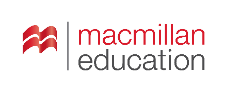 Podręcznik do języka angielskiego. Poziom podstawowy i rozszerzony. Etap edukacyjny: IVPoziom: B1 ─ B2Warianty podstawy programowej: IV. 1P. i IV.1R Liczba godzin: 90 (zakres podstawowy) i 150 godzin (zakres rozszerzony)Rozkład jest propozycją realizacji materiału do podręcznika „Repetytorium do szkół ponadgimnazjalnych. Podręcznik do języka angielskiego. Poziom podstawowy i rozszerzony”. Zakłada on równoczesną realizację materiału w sekcjach do matury podstawowej i rozszerzonej przez uczniów przygotowujących się do różnych poziomów matury.W rozkładzie 90 godzinnym zaleca się, aby część materiału była wykonywana samodzielnie przez uczniów ─ jako zadanie domowe, w ramach własnej pracy uczniów lub w ramach godzin dodatkowych nauczyciela. W ten sposób mogą być realizowane (według uznania nauczyciela i w zależności od poziomu grupy): w sekcjach Słownictwo – łatwiejsze obszary leksykalne (z wykorzystaniem słownika tematycznego pod koniec każdej lekcji)w sekcjach Słuchanie – ćwiczenia typu Get lexicalw sekcjach Czytanie – wybrane zadania egzaminacyjne, ćwiczenia typu Get lexicalw sekcjach Znajomość środków językowych – wybrane zadania egzaminacyjnew sekcjach Pisanie – zadania egzaminacyjne oraz zawartość sekcji poświęconych typom wypowiedzi z matury na poziomie rozszerzonymRozkład w wymiarze 150 godzin zakłada dodatkowo wykorzystanie w trackie zajęć lekcyjnych:działu Grammar, ustnych zestawów maturalnych 1─14 i sekcji Speaking Bankpełnego pakietu testów do podręcznika. Oprócz testów jednostkowych, realizowanych w ramach podstawowego zakresu godzin są to: kartkówki (Vocabulary and Grammar tests), testy gramatyczne (utrwalających materiał z działu Grammar), próbne egzaminy maturalne na poziomie podstawowym i rozszerzonym oraz próbne egzaminy ustne.Na żółtym tle umieszczone zostały treści do matury na poziomie rozszerzonym.Na szarym tle zaś umieszczono treści, które w rozkładzie materiału stanowią materiał opcjonalny dla klas realizujących program 90-godzinnyROZDZIAŁ 01 – CZŁOWIEK	Nr lekcji (150h)Nr lekcji (90 h)TEMAT LEKCJISŁOWNICTWOI GRAMATYKAUMIĘJĘTNOŚCI JĘZYKOWE WEDŁUG PODSTAWY PROGRAMOWEJPUNKT PODSTAWYMATERIAŁYMATERIAŁYLekcja 1-2Lekcja 1Słownictwo Ćwiczenia leksykalne: podawanie danych osobowych, opisywanie wyglądu zewnętrznego i ubrań, cech charakteru, uczuć i emocji, zainteresowań i problemów etycznych.dane osobowe, wygląd zewnętrzny (prepositional phrases, confusing verbs), ubrania (word formation, collocations), cechy charakteru,  confusing words), uczucia i emocje, zainteresowania, problemy etyczneZnajomość środków językowych: posługiwanie się w miarę rozwiniętym i/lub bogatym zasobem środków językowych w zakresie tematu: CzłowiekRozumienie wypowiedzi pisemnej: znajdowanie w tekście określonych informacji, rozpoznawanie związków między poszczególnymi częściami tekstuTworzenie wypowiedzi ustnych: opisywanie ludzi, opowiadanie o wydarzeniach życia codziennego i komentowanie ich, przedstawianie faktów z teraźniejszości, przedstawianie opinii innych osóbTworzenie wypowiedzi pisemnych: opisywanie ludziInne: współdziałanie w grupie, stosowanie strategii komunikacyjnych i kompensacyjnychI 1.1IR 1.1II 3.3, 3.6III 4.1, 4.2, 4.3, 4.6III 5.110, 12str. 6─9Część zadań opcjonalna dla uczniów realizujących 90-godzinny programstr. 6─9Część zadań opcjonalna dla uczniów realizujących 90-godzinny programLekcja 3Lekcja 2POZIOM PODSTAWOWYSłuchanie (Prawda/Fałsz) Acting – wywiad z aktorkącechy charakteru, wygląd zewnętrzny, uczucia i emocjeWyrażenia: czasownik + przyimekZnajomość środków językowych: posługiwanie się w miarę rozwiniętym zasobem środków językowych w zakresie tematu: Człowiek Rozumienie ze słuchu (proste, typowe wypowiedzi artykułowane wyraźnie w standardowej odmianie języka): znajdowanie w tekście określonych informacjiTworzenie wypowiedzi ustnych: opisywanie ludzi i czynności, wyrażanie i uzasadnianie swoich opinii, poglądów i uczućReagowanie ustne na wypowiedzi: wyrażanie swoich opinii oraz pytanie o opinie innychInne: współdziałanie w grupie, stosowanie strategii komunikacyjnych i kompensacyjnychI 1.1II 2.3 III 4.1, 4.5IV 6.810, 12str. 10str. 10Lekcja 3Lekcja 2POZIOM ROZSZERZONYSłuchanie (Dobieranie)Dishonesty – wypowiedzi dotyczące nieuczciwościcechy charakteru, uczucia i emocje, problemy etyczneWyrażenia: czasownik + przyimekZnajomość środków językowych: posługiwanie się w miarę rozwiniętym i/lub bogatym zasobem środków językowych w zakresie tematu: Człowiek Rozumienie ze słuchu (teksty o różnorodnej formie i długości w rożnych warunkach odbioru): znajdowanie w tekście określonych informacji Tworzenie wypowiedzi ustnych: przedstawianie faktów z teraźniejszości i przeszłości, wyrażanie i uzasadnianie swoich opinii, poglądów i uczućInne: współdziałanie w grupie, stosowanie strategii komunikacyjnychI 1.1IR 1.1II 2.3III 4.3, 4.510, 12str. 10-11str. 10-11Lekcja 4Lekcja 3POZIOM PODSTAWOWYCzytanie (dobieranie nagłówków)Clothing and physical apearance Tekst na temat czynników wpływających na wybór ubrań i stylu ubierania sięWygląd zewnętrzny - ubraniaZnajomość środków językowych: posługiwanie się w miarę rozwiniętym i/lub bogatym zasobem środków językowych w zakresie tematu: Człowiek Rozumienie wypowiedzi pisemnych (krótsze, proste wypowiedzi): określanie głównej myśli poszczególnych części tekstuTworzenie wypowiedzi ustnych: opisywanie ludzi, przedmiotów i czynności, wyrażanie i uzasadnianie swoich opinii, poglądów i uczućPrzetwarzanie tekstu: przekazywanie w języku obcym informacji przedstawionych w materiałach wizualnychInne: współdziałanie w grupie, stosowanie strategii komunikacyjnychI 1.1II 3.2IV 4.1, 4.5V 8.110, 12str. 11-12str. 11-12Lekcja 4Lekcja 3POZIOM ROZSZERZONYCzytanie (dobieranie) Bad mood – artykuł na temat złego humoruuczucia i emocjeZnajomość środków językowych: posługiwanie się w miarę rozwiniętym i/lub bogatym zasobem środków językowych w zakresie tematu: CzłowiekRozumienie wypowiedzi pisemnych (o różnorodnej formie i długości): znajdowanie w tekście określonych informacjiTworzenie wypowiedzi ustnych: wyrażanie i uzasadnianie swoich opinii, poglądów i uczuć, opisywanie doświadczeń swoich i innych osóbPrzetwarzanie tekstu: przekazywanie w języku obcym informacji przedstawionych w materiałach wizualnychInne: współdziałanie w grupie, stosowanie strategii komunikacyjnychI 1.1IR 1.1II 3.3 III 4.5, 4.9V 8.110, 12str. 13str. 13Lekcja 5Lekcja 4POZIOM PODSTAWOWYZnajomość środków językowych (uzupełnianie tekstu, tłumaczenie fragmentów zdań, mini-dialogi)zainteresowania, uczucia i emocjeZnajomość środków językowych: posługiwanie się w miarę rozwiniętym zasobem środków językowychRozumienie wypowiedzi pisemnej: znajdowanie w tekście określonych informacji, rozpoznawanie związków między poszczególnymi częściami tekstuTworzenie wypowiedzi ustnych: wyrażanie i uzasadnianie swoich opinii, poglądów i uczućPrzetwarzanie pisemne tekstu: przekazywanie w języku obcym informacji sformułowanych w języku polskimInne: stosowanie strategii komunikacyjnych, współdziałanie w grupie, posiadanie świadomości językowej, wykorzystywanie technik samodzielnej pracy nad językiemI 1II 3.3, 3.6III 4.5V 8.39, 10, 12, 13str. 14OPCJONALNIEdla uczniów realizujących 90-godzinny program:str. 230-231str. 14OPCJONALNIEdla uczniów realizujących 90-godzinny program:str. 230-231Lekcja 5Lekcja 4POZIOM ROZSZERZONYZnajomość środków językowych (Układanie fragmentów zdań, Parafraza zdań)zainteresowania, uczucia i emocjeZnajomość środków językowych: posługiwanie się bogatym zasobem środków językowychTworzenie wypowiedzi ustnych: wyrażanie i uzasadnianie swoich opinii, poglądów i uczućTworzenie wypowiedzi pisemnych: przedstawianie faktów z teraźniejszości i przeszłościInne: stosowanie strategii komunikacyjnych, posiadanie świadomości językowej, wykorzystywanie technik samodzielnej pracy nad językiemIR 1III 4.5III 5.39, 12, 13str. 15str. 15Lekcja 6GramatykaMówienie o teraźniejszości – powtórzenie czasów teraźniejszych.czasy teraźniejsze: present simple, present continuousZnajomość środków językowych: posługiwanie się w miarę rozwiniętym i/lub bogatym zasobem środków językowych w zakresie tematu CzłowiekRozumienie wypowiedzi pisemnej: znajdowanie w tekście określonych informacji, rozpoznawanie związków między poszczególnymi częściami tekstuTworzenie wypowiedzi pisemnych:  opisywanie ludzi, przedmiotów, miejsc i zjawisk, wyrażanie i uzasadnienie swoich opinii, poglądów i uczućInne: wykorzystywanie technik samodzielnej pracy nad językiem, stosowanie strategii komunikacyjnych, posiadanie świadomości językowejI 1.1IR 1.1II 3.3, 3.6III 5.1, 5.59, 12, 13str. 230-231str. 230-231Lekcja 7Lekcja 5POZIOM PODSTAWOWYPisanie (wiadomość na blogu)Relacjonowanie spotkania ze sławną osobąwygląd zewnętrzny, cechy charakteru, uczucia i emocje, problemy etyczneZnajomość środków językowych: posługiwanie się w miarę rozwiniętym zasobem środków językowych w zakresie tematu CzłowiekRozumienie wypowiedzi pisemnej: znajdowanie w tekście określonych informacji, rozpoznawanie związków między poszczególnymi częściami tekstuTworzenie wypowiedzi ustnych: opisywanie ludzi, miejsc i czynności, przedstawianie faktów z teraźniejszości, wyrażanie i uzasadnienie swoich opinii, poglądów i uczućTworzenie wypowiedzi pisemnych: opisywanie ludzi, miejsc i czynności, relacjonowanie wydarzeń z przeszłości, wyrażanie i uzasadnienie swoich opinii, poglądów i uczuć, stosowanie zasad  konstruowania tekstów o różnym charakterze;Przetwarzanie pisemne tekstu: przekazywanie w języku obcym informacji sformułowanych w języku polskimInne: wykorzystywanie technik samodzielnej pracy nad językiem, stosowanie strategii komunikacyjnych, posiadanie świadomości językowejI 1.1II 3.3, 3.6III 4.1, 4.3, 4.5III 5.1, 5.4, 5.5, 5.12V 8.39, 12, 13str. 15-16, 224str. 15-16, 224Lekcja 8Lekcja 6Mówienie (Zadanie 2 ─ rozmowa na podstawie ilustracji)wygląd zewnętrzny, ubrania, uczucia i emocje Znajomość środków językowych: posługiwanie się w miarę rozwiniętym i/lub bogatym zasobem środków językowych w zakresie tematu CzłowiekTworzenie wypowiedzi ustnych: opisywanie ludzi, miejsc i czynności, relacjonowanie wydarzeń z przeszłości, wyrażanie i uzasadnianie swoich opinii, poglądów i uczućReagowanie ustne: uzyskiwanie i przekazywanie informacji i wyjaśnień, wyrażanie swoich opinii i preferencji, pytanie o opinię i preferencjePrzetwarzanie ustne tekstu: przekazywanie w języku obcym informacji zawartych w materiałach wizualnych, przekazywanie w języku obcym informacji sformułowanych w języku polskimI 1.1IR 1.1III 4.1, 4.4, 4.5IV 6.4, 6.8V 8.1, 8.3str. 17OPCJONALNIEdla uczniów realizujących 90-godzinny program:
str. 202, 203 str. 17OPCJONALNIEdla uczniów realizujących 90-godzinny program:
str. 202, 203 Lekcja 9Mówienie: zestaw zadań 01 ─ Człowiekwygląd zewnętrzny, ubrania, cechy charakteru, uczucia i emocje, zainteresowania, problemy etyczne,Znajomość środków językowych: posługiwanie się w miarę rozwiniętym i/lub bogatym zasobem środków językowych w zakresie tematu CzłowiekTworzenie wypowiedzi ustnych: opisywanie ludzi, miejsc i czynności; przedstawianie faktów z przeszłości i teraźniejszości, relacjonowanie wydarzeń z przeszłości; wyrażanie i uzasadnianie swoich opinii, poglądów i uczuć; przedstawianie opinii innych osób; opisywanie  doświadczeń  swoich  i innych osób, przedstawianie w logicznym porządku argumentów za daną tezą lub rozwiązaniem i przeciw nimReagowanie ustne: nawiązywanie kontaktów  towarzyskich, rozpoczynanie, prowadzenie i kończenie rozmowy, stosowanie form grzecznościowych, uzyskiwanie i przekazywanie informacji i wyjaśnień; prowadzenie prostych  negocjacji w typowych sytuacjach życia codziennego, wyrażanie swoich opinii i preferencji, pytanie o opinie i preferencje innych, proszenie o powtórzenie  bądź wyjaśnienie tego, co powiedział rozmówca, aktywne uczestniczenie w rozmowie i dyskusji, wysuwanie i rozważanie hipotezPrzetwarzanie wypowiedzi: przekazywanie w języku obcym informacji zawartych w materiałach wizualnych, przekazywanie w języku obcym informacji sformułowanych w języku polskimI 1.1IR 1.1III 4.1, 4.34.4, 4.5, 4.6, 4.9IIIR 4.2IV 6.1, 6.2, 6.3, 6.4, 6.5, 6.8, 6.13IVR 6.2, 6.5V 8.1, 8.3I 1.1IR 1.1III 4.1, 4.34.4, 4.5, 4.6, 4.9IIIR 4.2IV 6.1, 6.2, 6.3, 6.4, 6.5, 6.8, 6.13IVR 6.2, 6.5V 8.1, 8.3Str. 202, 203Lekcja 10Lekcja 7Test 1 – sprawdzenie wiedzy i umiejętności po rozdziale 01 Człowiek na poziomie podstawowym i/lub rozszerzonymUnit test 01poziom podstawowyUnit test 01poziom rozszerzonyUnit test 01poziom podstawowyUnit test 01poziom rozszerzonyUnit test 01poziom podstawowyUnit test 01poziom rozszerzonyROZDZIAŁ 02 – DOMROZDZIAŁ 02 – DOMROZDZIAŁ 02 – DOMROZDZIAŁ 02 – DOMROZDZIAŁ 02 – DOMROZDZIAŁ 02 – DOMROZDZIAŁ 02 – DOMROZDZIAŁ 02 – DOMNr lekcji (150h)Nr lekcji (90h)TEMAT LEKCJISŁOWNICTWOI GRAMATYKAUMIĘJĘTNOŚCI JĘZYKOWE WEDŁUG PODSTAWY PROGRAMOWEJPUNKT PODSTAWYMATERIAŁYMATERIAŁY1 Lekcja 11-12Lekcja 8SłownictwoĆwiczenia leksykalne: opisywanie miejsca zamieszkania, domu, pomieszczeń w domu i ich wyposażenia; omawianie prac w domu i w ogrodzie, wypowiadanie się na temat wynajmu, kupna i sprzedaży nieruchomościmiejsce zamieszkania, opis domu, pomieszczeń w domu i ich wyposażenia (compound nouns), prace w domu i w ogrodzie (collocations, phrasal verbs), wynajem, kupno i sprzedaż mieszkaniaZnajomość środków językowych: posługiwanie się w miarę rozwiniętym i/lub bogatym zasobem środków językowych w zakresie tematu: DomRozumienie wypowiedzi pisemnej: znajdowanie w tekście określonych informacji, rozpoznawanie związków między poszczególnymi częściami tekstuTworzenie wypowiedzi ustnych: opisywanie miejsc i czynności, wyrażanie i uzasadnienie swoich opinii, poglądów i uczuć,Tworzenie wypowiedzi pisemnych: opisywanie miejsc i czynnościReagowanie pisemne: uzyskiwanie i przekazywanie informacji i wyjaśnieńPrzetwarzanie wypowiedzi: przekazywanie w języku obcym informacji zawartych w materiałach wizualnych, przekazywanie w języku obcym informacji sformułowanych w języku polskimInne: współdziałanie w grupie, stosowanie strategii komunikacyjnych i kompensacyjnych I 1.2IR 1.2II 3.3, 3.6III 4.1, 4.5, III 5.1IV 7.2V 8.1, 8.310, 12str. 20─23Część zadań opcjonalna dla uczniów realizujących 90-godzinny programstr. 20─23Część zadań opcjonalna dla uczniów realizujących 90-godzinny programLekcja 13Lekcja 9POZIOM PODSTAWOWYSłuchanie (Dobieranie) Beds. Wypowiedzi dotyczące spania w różnych miejscachmiejsce zamieszkania, opis domu, pomieszczeń w domu i ich wyposażeniaZnajomość środków językowych: posługiwanie się w miarę rozwiniętym zasobem środków językowych w zakresie tematu: DomRozumienie ze słuchu (proste, typowe wypowiedzi artykułowane wyraźnie w standardowej odmianie języka): określanie głównej myśli poszczególnych części tekstu, określanie kontekstu wypowiedziRozumienie wypowiedzi pisemnej: znajdowanie w tekście określonych informacji, rozpoznawanie związków między poszczególnymi częściami tekstuTworzenie wypowiedzi ustnych: opisywanie miejsc, wyrażanie i uzasadnianie swoich opinii, poglądów i uczućInne:  współdziałanie w grupie, posiadanie świadomości językowej I 1.2II 2.2, 2.5II 3.3, 3.6III 4.1, 4.510, 13str. 24str. 24Lekcja 13Lekcja 9POZIOM ROZSZERZONYSłuchanie (wybór wielokrotny)Sleeping. Wypowiedzi na temat snumiejsce zamieszkania, opis domu, pomieszczeń w domu i ich wyposażeniaZnajomość środków językowych: posługiwanie się bogatym zasobem środków językowych w zakresie tematu: DomRozumienie ze słuchu (teksty o różnorodnej formie i długości w rożnych warunkach odbioru): określanie ogólnej myśli tekstu, określanie intencji nadawcy tekstu, oddzielanie faktów od opiniiTworzenie wypowiedzi ustnych: opisywanie miejsc i czynności, wyrażanie i uzasadnianie swoich opinii, poglądów i uczućReagowanie ustne na wypowiedzi: udzielanie radyInne: wykorzystywanie technik samodzielnej pracy nad językiem, współdziałanie w grupieI 1.2IR 1.2II 2.1, 2.4II R 2.1 III 4.1, 4.5IV 6.79, 10str. 24-25str. 24-25Lekcja 14Lekcja 10POZIOM PODSTAWOWYCzytanie (wybór wielokrotny)Houses. Teksty na temat miejsca zamieszkania.miejsce zamieszkania, opis domów, pomieszczeń i wyposażeniaZnajomość środków językowych: posługiwanie się w miarę rozwiniętym zasobem środków językowych w zakresie tematu: DomRozumienie wypowiedzi pisemnych (proste wypowiedzi pisemne): znajdowanie w tekście określonych informacji, Tworzenie wypowiedzi ustnych: opisywanie miejsc, wyrażanie i uzasadnianie swoich opinii, poglądów i uczućInne: współdziałanie w grupie, stosowanie strategii komunikacyjnychI 1.2II 3.3III 4.1, 4.510, 12str. 25─26str. 25─26Lekcja 14Lekcja 10POZIOM ROZSZERZONYCzytanie (dobieranie zdań do luk w tekście) Hygge. Teksty dotyczące przytulności miejsca zamieszkania oraz duńskiego pojęcia Hygge.miejsce zamieszkania, opis domów, pomieszczeń i wyposażeniaZnajomość środków językowych: posługiwanie się bogatym zasobem środków językowych w zakresie tematu: DomRozumienie wypowiedzi pisemnych (o różnorodnej formie i długości): rozpoznawanie związków pomiędzy poszczególnymi częściami tekstuTworzenie wypowiedzi ustnych: opisywanie miejsc, wyrażanie i uzasadnianie swoich opinii, poglądów i uczućPrzetwarzanie wypowiedzi: przekazywanie w języku obcym informacji sformułowanych w języku polskimInne: współdziałanie w grupie, stosowanie strategii komunikacyjnychI 1.2IR 1.2II 3.6III 4.1, 4.5V 8.310, 12str. 27str. 27Lekcja 15Lekcja 11POZIOM PODSTAWOWYZnajomość środków językowych (uzupełnianie zdań jednym wyrazem, uzupełnianie tekstu, parafraza fragmentów zdań)opis domu i wyposażenia, prace w domu i w ogrodzieZnajomość środków językowych: posługiwanie się w miarę rozwiniętym zasobem środków językowychRozumienie wypowiedzi pisemnej: znajdowanie w tekście określonych informacji, rozpoznawanie związków między poszczególnymi częściami tekstuTworzenie wypowiedzi ustnej: opisywanie miejsc i czynności,wyrażanie i uzasadnianie swoich opinii, poglądów i uczućInne: stosowanie strategii komunikacyjnych, współdziałanie w grupie, posiadanie świadomości językowejI 1II 3.3, 3.6III 4.1, 4.59, 10, 12str. 28-29OPCJONALNIEdla uczniów realizujących 90-godzinny program: 
str. 232─233str. 28-29OPCJONALNIEdla uczniów realizujących 90-godzinny program: 
str. 232─233Lekcja 15Lekcja 11POZIOM ROZSZERZONYZnajomość środków językowych (parafraza zdań, tłumaczenie fragmentów zdań)opis domu i jego wyposażenia, prace w domu, wynajem, kupno i sprzedaż mieszkaniaZnajomość środków językowych: posługiwanie się bogatym zasobem środków językowychTworzenie wypowiedzi ustnej: opisywanie przedmiotów, wyjaśnianie sposobu obsługi bardziej skomplikowanych urządzeńPrzetwarzanie pisemne tekstu: przekazywanie w języku obcym informacji sformułowanych w języku polskimInne: stosowanie strategii komunikacyjnych, współdziałanie w grupie, posiadanie świadomości językowejIR 1III 4.1, III R 4.1V 8.39, 10, 12str. 29str. 29 Lekcja 16Gramatyka: Mówienie o przeszłości – powtórzenie i utrwalenie czasów przeszłychczasy przeszłe: past simple, past continuous, past perfect, past perfect continuous, konstrukcja used toZnajomość środków językowych: posługiwanie się w miarę rozwiniętym i/lub bogatym zasobem środków językowych Rozumienie wypowiedzi pisemnej: znajdowanie w tekście określonych informacjiTworzenie wypowiedzi pisemnych: przedstawianie faktów i  relacjonowanie wydarzeń z przeszłościPrzetwarzanie wypowiedzi: przekazywanie w języku obcym informacji sformułowanych w języku polskimInne: wykorzystywanie technik samodzielnej pracy nad językiem, stosowanie strategii komunikacyjnych, posiadanie świadomości językowejI 1 i IR 1II 3.3III 5.3, 5.4V 8.39, 12, 13str. 232─233str. 232─233Lekcja 17POZIOM ROZSZERZONYPisanie (rozprawka)Przedstawianie argumentów za i przeciw życiu w mieście satelickimmiejsce zamieszkaniaZnajomość środków językowych: posługiwanie się bogatym zasobem środków językowych w zakresie tematu: DomRozumienie wypowiedzi pisemnej: znajdowanie w tekście określonych informacji, rozpoznawanie związków między poszczególnymi częściami tekstuTworzenie wypowiedzi pisemnych: opisywanie przedmiotów i miejsc, wyrażanie i uzasadnienie swoich opinii, poglądów i uczuć, przedstawianie zalet i wad różnych rozwiązań, stosowanie zasad konstruowania tekstów o różnym charakterze, stosowanie formalnego lub nieformalnego stylu wypowiedzi w zależności od sytuacji; przedstawianie w logicznym porządku argumentów za i przeciwPrzetwarzanie tekstu: przekazywanie w języku obcym informacji przedstawionych w materiach wizualnych, przekazywanie w języku obcym informacji sformułowanych w języku polskimIR 1.2II 3.3, 3.6III 5.1, 5.5, 5.7, 5.12, 5.13III R 5.2V 8.1, 8.3str. 30, 225OPCJONALNIE dla uczniów realizujących 90-godzinny programstr. 30, 225OPCJONALNIE dla uczniów realizujących 90-godzinny programLekcja 18Lekcja 12Mówienie (Zadanie 3 – rozmowa na podstawie materiału stymulującego)miejsce zamieszkania, opis domu i pomieszczeń, prace domowe Znajomość środków językowych: posługiwanie się w miarę rozwiniętym i/lub bogatym zasobem środków językowych w zakresie tematu: DomRozumienie wypowiedzi pisemnej: znajdowanie w tekście określonych informacjiTworzenie wypowiedzi ustnych: opisywanie miejsc i czynności, wyrażanie i uzasadnianie swoich opinii, poglądów i uczuć, przedstawianie zalet i wad różnych rozwiązań i poglądówReagowanie ustne: rozpoczynanie, prowadzenie i kończenie rozmowy, proponowanie, przyjmowanie i odrzucanie propozycji i sugestii, wyrażanie swoich preferencji i życzeń, pytanie o preferencje i życzenia innychPrzetwarzanie ustne tekstu: przekazywanie w języku obcym informacji sformułowanych w języku polskimI 1.2IR 1.2II 3.3III 4.1, 4.5, 4.7IV 6.2, 6.6, 6.8V 8.3str. 31OPCJONALNIEdla uczniów realizujących 90godzinny program:
str. 202, 204str. 31OPCJONALNIEdla uczniów realizujących 90godzinny program:
str. 202, 204Lekcja 19Mówienie: zestaw zadań 02─ Dommiejsce zamieszkania, opis domu, pomieszczeń w domu i ich wyposażenia, prace w domu i w ogrodzie, wynajem, kupno i sprzedaż mieszkaniaZnajomość środków językowych: posługiwanie się w miarę rozwiniętym i/lub bogatym zasobem środków językowych w zakresie tematu: DomTworzenie wypowiedzi ustnych: opisywanie ludzi, miejsc i czynności; relacjonowanie wydarzeń z przeszłości; wyrażanie i uzasadnianie swoich opinii, poglądów i uczuć, opisywanie intencji, marzeń i planów na przyszłość, opisywanie doświadczeń swoich i innych osób; przedstawianie w logicznym porządku argumentów za daną tezą lub rozwiązaniem i przeciw nimReagowanie ustne: rozpoczynanie, prowadzenie i kończenie rozmowy, uzyskiwanie i przekazywanie informacji i wyjaśnień; prowadzenie prostych negocjacji w typowych sytuacjach życia codziennego, wyrażanie prośby oraz zgody lub odmowy wykonania prośby, proszenie o powtórzenie bądź wyjaśnienie tego, co powiedział rozmówca, aktywnie uczestniczenie w rozmowie i dyskusjiPrzetwarzanie wypowiedzi: przekazywanie w języku obcym informacji zawartych w materiałach wizualnych,przekazywanie w języku obcym informacji sformułowanych w języku polskimInne: stosowanie strategii komunikacyjnych, współdziałanie w grupieI 1.2IR 1.2III 4.1, 4.4, 4.5, 4.8, 4.9IIIR 4.2IV 6.26.4, 6.5, 6.11 6.13IVR 6.2V 8.1, 8.39, 10str. 202, 204str. 202, 204Lekcja 20Lekcja 13Test 2 ─sprawdzenie wiedzy i umiejętności po rozdziale 02 Dom na poziomie podstawowym i/lub rozszerzonymUnit test 02poziom podstawowyUnit test 02poziom rozszerzonyUnit test 02poziom podstawowyUnit test 02poziom rozszerzonyUnit test 02poziom podstawowyUnit test 02poziom rozszerzonyROZDZIAŁ 03 SZKOŁA ROZDZIAŁ 03 SZKOŁA ROZDZIAŁ 03 SZKOŁA ROZDZIAŁ 03 SZKOŁA ROZDZIAŁ 03 SZKOŁA ROZDZIAŁ 03 SZKOŁA ROZDZIAŁ 03 SZKOŁA ROZDZIAŁ 03 SZKOŁA Lekcja 21-22Lekcja 14Słownictwo:Ćwiczenia leksykalne: opisywanie przedmiotów szkolnych, oceń i wymagań, życia szkolnego, zajęć pozaszkolnych oraz systemu oświatyprzedmioty szkolne, oceny i wymagania (phrasal verbs, confusing words, idioms), życie szkolne (verb-noun collocations), zajęcia pozaszkolne, system oświaty Znajomość środków językowych: posługiwanie się w miarę rozwiniętym i/lub bogatym zasobem środków językowych w zakresie tematu: SzkołaRozumienie wypowiedzi pisemnej: znajdowanie w tekście określonych informacji, rozpoznawanie związków między poszczególnymi częściami tekstuTworzenie wypowiedzi ustnych: wyrażanie i uzasadnianie swoich opinii, poglądów i uczuć, opisywanie swoich doświadczeń Tworzenie wypowiedzi pisemnych: przedstawianie faktów z teraźniejszości, wyrażanie swoich opiniiReagowanie ustne na wypowiedzi: uzyskiwanie i przekazywanie informacji i wyjaśnieńPrzetwarzanie wypowiedzi: przekazywanie w języku obcym informacji zawartych w materiałach wizualnych, przekazywanie w języku obcym informacji sformułowanych w języku polskimInne: współdziałanie w grupie, stosowanie strategii komunikacyjnych i kompensacyjnych I 1.3IR 1.3II 3.3, 3.6III 4.5, 4.9III 5.3, 5.5IV 6.4V 8.1, 8.310, 12str. 34-37Część zadań opcjonalna dla uczniów realizujących 90-godzinny programstr. 34-37Część zadań opcjonalna dla uczniów realizujących 90-godzinny programLekcja 23Lekcja 15POZIOM PODSTAWOWYSłuchanie (wybór wielokrotny) School and extracurricular activities . Wypowiedzi na temat metod uczenia się i nauczania.przedmioty szkolne, oceny i wymagania, życie szkolne, zajęcia pozalekcyjne, system oświatyZnajomość środków językowych: posługiwanie się w miarę rozwiniętym zasobem środków językowych w zakresie tematu: SzkołaRozumienie ze słuchu (proste, typowe wypowiedzi artykułowane wyraźnie w standardowej odmianie języka): określanie myśli głównej wypowiedzi, znajdowanie w tekście określonych informacji, określanie intencji nadawcy wypowiedziTworzenie wypowiedzi ustnych: wyrażanie i uzasadnianie swoich opinii, poglądów i uczuć, Reagowanie ustne na wypowiedzi: proponowanie, przyjmowanie i odrzucanie propozycji i sugestii, wyrażanie swoich opinii, intencji, preferencji i życzeń oraz pytanie o opinie, preferencje i życzeniaInne: współdziałanie w grupie, stosowanie strategii komunikacyjnychI 1.3II 2.1, 2.3, 2.4III 4.5IV 6.6, 6.810, 12str. 38str. 38Lekcja 23Lekcja 15POZIOM ROZSZERZONYSłuchanie (wybór wielokrotny)Being a teacher. Wywiad z nauczycielem historiioceny i wymagania, życie szkolne, system oświatyZnajomość środków językowych: posługiwanie się bogatym zasobem środków językowych w zakresie tematu: SzkołaRozumienie ze słuchu (teksty o różnorodnej formie i długości w różnych warunkach odbioru): znajdywanie w tekście określonych informacjiTworzenie wypowiedzi ustnych: wyrażanie i uzasadnianie swoich opinii, poglądów i uczuć, Reagowanie ustne na wypowiedzi: proponowanie, przyjmowanie i odrzucanie propozycji i sugestii, wyrażanie swoich opinii, intencji, preferencji i życzeń oraz pytanie o opinie, preferencje i życzeniaInne: współdziałanie w grupie, stosowanie strategii komunikacyjnychI 1.3IR 1.3II 2.3III 4.5IV 6.6, 6.810, 12str. 38-39str. 38-39Lekcja 24Lekcja 16POZIOM PODSTAWOWYCzytanie (dobieranie zdań do luk w tekście)Education. Tekst na temat zadań współczesnej szkołyprzedmioty nauczania, oceny i wymagania, życie szkolne, system oświatyZnajomość środków językowych: posługiwanie się w miarę rozwiniętym zasobem środków językowych w zakresie tematu: SzkołaRozumienie wypowiedzi pisemnych (krótkie, proste wypowiedzi): rozpoznawanie związków pomiędzy poszczególnymi częściami tekstuTworzenie wypowiedzi ustnych: wyrażanie i uzasadnianie swoich opinii, poglądów i uczućTworzenie wypowiedzi pisemnych: przedstawianie faktów z teraźniejszości i przeszłościInne: współdziałanie w grupie, stosowanie strategii komunikacyjnychI 1.3II 3.6III 4.5III 5.310, 12str. 39-40str. 39-40Lekcja 24Lekcja 16POZIOM ROZSZERZONYCzytanie (wybór wielokrotny) School Teksty na temat edukacji szkolnej i stresu związanego z ocenianiem.oceny i wymagania, życie szkolne, system oświatyZnajomość środków językowych: posługiwanie się w miarę rozwiniętym zasobem środków językowych w zakresie tematu: SzkołaRozumienie wypowiedzi pisemnych (o różnorodnej formie i długości): określenie głównej myśli tekstuznajdowanie w tekście określonych informacjioddzielanie faktu od opiniiTworzenie wypowiedzi ustnych: opowiadanie o wydarzeniach życia codziennego i komentowanie ich wyrażanie i uzasadnianie swoich opiniiInne: współdziałanie w grupie, stosowanie strategii komunikacyjnychI 1.3IR 1.3II, 3.1, 3.3II R 3.1III 4.2, 4.510, 12str. 40-41str. 40-41Lekcja 25Lekcja 17POZIOM PODSTAWOWYZnajomość środków językowych (uzupełnianie tekstu, mini-dialogi, tłumaczenie fragmentów zdań)życie szkolne, system oświaty Znajomość środków językowych: posługiwanie się w miarę rozwiniętym zasobem środków językowychRozumienie wypowiedzi pisemnej: znajdowanie w tekście określonych informacji, rozpoznawanie związków między poszczególnymi częściami tekstuTworzenie wypowiedzi ustnych: przedstawianie faktów z teraźniejszości i przeszłości, wyrażanie i uzasadnianie swoich opinii, poglądów i uczućReagowanie pisemne na wypowiedzi: uzyskiwanie i przekazywanie informacji i wyjaśnień, wyrażanie podziękowania i reagowanie na podziękowaniePrzetwarzanie wypowiedzi: przekazywanie w języku obcym informacji sformułowanych w języku polskimInne: stosowanie strategii komunikacyjnych, współdziałanie w grupie, posiadanie świadomości językowejI 1II 3.3, 3.6III 4.3, 4.5IV 7.2, 7.9V 8.39, 10, 12str. 42OPCJONALNIEdla uczniów realizujących 90-godzinny program:
str. 234-235str. 42OPCJONALNIEdla uczniów realizujących 90-godzinny program:
str. 234-235Lekcja 25Lekcja 17POZIOM ROZSZERZONYZnajomość środków językowych (układanie fragmentów zdań, słowotwórstwo)życie szkoły, system oświatyZnajomość środków językowych: posługiwanie się bogatym zasobem środków językowychRozumienie wypowiedzi pisemnej: znajdowanie w tekście określonych informacji, rozpoznawanie związków między poszczególnymi częściami tekstuTworzenie wypowiedzi ustnych: wyrażanie i uzasadnianie swoich opinii, poglądów i uczućTworzenie wypowiedzi pisemnych: przedstawianie faktów z teraźniejszości i przeszłościInne: stosowanie strategii komunikacyjnych, współdziałanie w grupie, posiadanie świadomości językowej, wykorzystywanie technik samodzielnej pracy nad językiem IR 1II 3.3, 3.6III 4.5III 5.39, 10, 12, 13str. 43str. 43LekcjA 26Gramatyka: powtórzenie czasów perfectCzasy: present perfect simple, present perfect continuous, past perfect simple, past perfect continuous.Znajomość środków językowych: posługiwanie się w miarę rozwiniętym i/lub bogatym zasobem środków językowychTworzenie wypowiedzi pisemnych: przedstawianie faktów z przeszłości i teraźniejszości, opisywanie doświadczeńPrzetwarzanie wypowiedzi: przekazywanie w języku obcym informacji zawartych w materiałach wizualnych, przekazywanie w języku obcym informacji sformułowanych w języku polskimInne: wykorzystywanie technik samodzielnej pracy nad językiem, stosowanie strategii komunikacyjnych, posiadanie świadomości językowejI1IR 1III 5.3, 5.9V 8.1, 8.39, 12, 13str. 234−235str. 234−235Lekcja 27Lekcja 18POZIOM PODSTAWOWYPisanie (e-mail)życie szkolne, zajęcia pozaszkolneZnajomość środków językowych: posługiwanie się w miarę rozwiniętym zasobem środków językowychRozumienie wypowiedzi pisemnej: znajdowanie w tekście określonych informacji, rozpoznawanie związków między poszczególnymi częściami tekstuTworzenie wypowiedzi ustnych: podawanie faktów z teraźniejszości, wyrażanie i uzasadnianie swoich opinii, poglądów i uczućTworzenie wypowiedzi pisemnych: opisywanie czynności i zjawisk, relacjonowanie wydarzeń z przeszłości, wyrażanie i uzasadnianie swoich opinii, poglądów i uczuć, opisywanie intencji i planów na przyszłośćPrzetwarzanie pisemne tekstu: przekazywanie w języku obcym informacji sformułowanych w języku polskimI 1II 3.3, 3.6III 4.3, 4.5III 5.1, 5.4, 5.5, 5.8V 8.3str. 44, 222str. 44, 222Lekcja 28Lekcja 19Mówienie (zadanie 1) – rozmowa z odgrywaniem roliżycie szkoły, zajęcia pozaszkolne Znajomość środków językowych: posługiwanie się w miarę rozwiniętym zasobem środków językowych w zakresie tematu: SzkołaTworzenie wypowiedzi ustnych: przedstawianie faktów z teraźniejszości i przeszłości, wyrażanie i uzasadnianie swoich opinii, poglądów i uczućReagowanie ustne na wypowiedzi: rozpoczynanie, prowadzenie i kończenie rozmowy, uzyskiwanie i przekazywanie informacji i wyjaśnień,  proponowanie, przyjmowanie i odrzucanie propozycji i sugestii, wyrażanie swoich preferencji i życzeń, pytanie o preferencje i życzenia innychPrzetwarzanie ustne tekstu: przekazywanie w języku obcym informacji sformułowanych w języku polskimI 1.3II 4.3, 4.5, IV 6.2, 6.4, 6.6, 6.8V 8.3str. 45OPCJONALNIEdla uczniów realizujących 90-godzinny program:
str. 205str. 45OPCJONALNIEdla uczniów realizujących 90-godzinny program:
str. 205Lekcja 29Mówienie: zestaw zadań 03: Szkołaprzedmioty szkolne, oceny i wymagania, życie szkolne, zajęcia pozalekcyjne, system oświatyZnajomość środków językowych: posługiwanie się w miarę rozwiniętym i/lub bogatym zasobem środków językowych w zakresie tematu: SzkołaTworzenie wypowiedzi ustnych: opisywanie ludzi, miejsc i czynności; przedstawianie faktów z przeszłości i teraźniejszości, relacjonowanie wydarzeń z przeszłości; wyrażanie i uzasadnianie swoich opinii, poglądów i uczuć; opisywanie  doświadczeń  swoich i innych osób, przedstawianie w logicznym porządku argumentów za daną tezą lub rozwiązaniem i przeciw nimReagowanie ustne: rozpoczynanie, prowadzenie i kończenie rozmowy, stosowanie form grzecznościowych, uzyskiwanie i przekazywanie informacji i wyjaśnień; prowadzenie prostych  negocjacji w typowych sytuacjach życia codziennego, wyrażanie swoich opinii i preferencji, pytanie o opinie i preferencje, wyrażanie prośby i podziękowania oraz zgody lub odmowy wykonania prośby, prośba o powtórzenie bądź wyjaśnienie tego, co powiedział rozmówca, aktywnie uczestniczenie w rozmowie i dyskusji, wysuwanie i rozważanie hipotezPrzetwarzanie wypowiedzi: przekazywanie w języku obcym informacji zawartych w materiałach wizualnych, przekazywanie w języku obcym informacji sformułowanych w języku polskimInne: stosowanie strategii komunikacyjnych, współdziałanie w grupieI 1.3IR 1.3III 4.1, 4.3, 4.4, 4.5, 4.9IIIR 4.2IV 6.2, 6.3, 6.4, 6.56.8, 6.11, 6.13;IVR 6.2, 6.5V 8.1, 8.39, 10str. 205str. 205Lekcja 30Lekcja 20Test 3 – sprawdzenie wiedzy i umiejętności po rozdziale 03 - SzkołaUnit test 03poziom podstawowyUnit test 03poziom rozszerzonyUnit test 03poziom podstawowyUnit test 03poziom rozszerzonyUnit test 03poziom podstawowyUnit test 03poziom rozszerzonyROZDZIAŁ 4 PRACA ROZDZIAŁ 4 PRACA ROZDZIAŁ 4 PRACA ROZDZIAŁ 4 PRACA ROZDZIAŁ 4 PRACA ROZDZIAŁ 4 PRACA ROZDZIAŁ 4 PRACA ROZDZIAŁ 4 PRACA Lekcja 31-32Lekcja 21Słownictwo:Ćwiczenia leksykalne: opisywanie zawodów, warunków pracy i zatrudnienia, pracy dorywczej i rynku pracyzawody i związane z nimi czynności (compound nouns, prepositions, adjectives) warunki pracy i zatrudnienia (phrasal verbs), , rynek pracy (word formation, fixed phrases and idioms), praca dorywczaZnajomość środków językowych:  posługiwanie się w miarę rozwiniętym i/lub bogatym zasobem środków językowych w zakresie tematu: PracaRozumienie wypowiedzi pisemnej: znajdowanie w tekście określonych informacji, rozpoznawanie związków między poszczególnymi częściami tekstuTworzenie wypowiedzi ustnych: opisywanie zjawisk, przedstawianie faktów z teraźniejszości i przeszłości, wyrażanie i uzasadnianie swoich opinii, poglądów i uczućTworzenie wypowiedzi pisemnych: opisywanie zjawisk, przedstawianie faktów z teraźniejszościPrzetwarzanie wypowiedzi: przekazywanie w języku obcym informacji zawartych w materiałach wizualnych, przekazywanie w języku polskim wybranych informacji z tekstu w języku obcym, przekazywanie w języku obcym informacji sformułowanych w języku polskimInne: współdziałanie w grupie, stosowanie strategii komunikacyjnych i kompensacyjnych I 1.4 i IR 1.4II 3.3, 3.6III 4.1, 4.3, 4.5III 5.1, 5.3V 8.1, 8.2, 8.310, 12str. 48-51Część zadań opcjonalna dla uczniów realizujących 90-godzinny programstr. 48-51Część zadań opcjonalna dla uczniów realizujących 90-godzinny programLekcja 33Lekcja 22POZIOM PODSTAWOWYSłuchanie (Prawda/Fałsz) A job interview. Wypowiedzi na temat rozmowy o pracęwarunki pracy i zatrudnienia Znajomość środków językowych:  posługiwanie się w miarę rozwiniętym zasobem środków językowych w zakresie tematu: PracaRozumienie ze słuchu (proste, typowe wypowiedzi artykułowane wyraźnie w standardowej odmianie języka): znajdowanie w tekście określonych informacjiTworzenie wypowiedzi ustnych: wyrażanie i uzasadnianie swoich opinii, poglądów i uczuć;Inne: współdziałanie w grupie, stosowanie strategii komunikacyjnych i kompensacyjnych, posiadanie świadomości językowej I 1.4II 2.3III 4.510,12, 13str. 52str. 52Lekcja 33Lekcja 22POZIOM ROZSZERZONYSłuchanie (Dobieranie zdań do wypowiedzi)Work and work spaces. Wypowiedzi na temat organizacji miejsca pracy.zawody i związane z nimi czynności, warunki pracy i zatrudnienia Znajomość środków językowych:  posługiwanie się bogatym zasobem środków językowych w zakresie tematu: PracaRozumienie ze słuchu (teksty o różnorodnej formie i długości w różnych warunkach odbioru):  znajdowanie w tekście określonych informacjiTworzenie wypowiedzi ustnych: wyrażanie i uzasadnianie swoich opinii, poglądów i uczuć, opisywanie marzeń i planów na przyszłość, wyrażanie przypuszczeń dotyczących przyszłościTworzenie wypowiedzi pisemnych: opisywanie zjawisk, przedstawianie faktów z teraźniejszości i przeszłościInne: współdziałanie w grupie, stosowanie strategii komunikacyjnychI 1.4IR 1.4II 2.3III 4.5, 4.8, 4.10III 5.310, 12str. 52-53str. 52-53Lekcja 34Lekcja 23POZIOM PODSTAWOWYCzytanie (dobieranie nagłówków)Job satisfaction. Tekst dotyczący współczesnego rynku pracy i atrakcyjności różnych zawodówwarunki pracy i zatrudnienia, rynek pracy Znajomość środków językowych:  posługiwanie się bogatym zasobem środków językowych w zakresie tematu: PracaRozumienie wypowiedzi pisemnych (krótkie, proste wypowiedzi): określanie głównej myśli poszczególnych fragmentów tekstu, znajdowanie w tekście określonych informacji, Tworzenie wypowiedzi ustnych: przedstawianie faktów z teraźniejszości, wyrażanie i uzasadnianie swoich opinii, poglądów i uczućInne: współdziałanie w grupie, stosowanie strategii komunikacyjnychI 1.4II 3.2, 3.3III 4.3, 4.510, 12str. 53-54str. 53-54Lekcja 34Lekcja 23POZIOM ROZSZERZONYCzytanie (dobieranie pytań do akapitów) Job shadowing. Rozważania na temat idealnego miejsca pracy w oparciu o przeczytany tekst.warunki pracy i zatrudnienia, rynek pracy Znajomość środków językowych:  posługiwanie się bogatym zasobem środków językowych w zakresie tematu: PracaRozumienie wypowiedzi pisemnych (o różnorodnej formie i długości): znajdywanie w tekście określonych informacjiTworzenie wypowiedzi ustnych: wyrażanie i uzasadnianie swoich opinii, poglądów i uczuć, opisywanie intencji, marzeń i planów na przyszłośćInne: współdziałanie w grupie, stosowanie strategii komunikacyjnychI 1.4 i IR 1.4II 3.3III 4.5, 4.810, 12str. 55str. 55Lekcja 35Lekcja 24POZIOM PODSTAWOWYZnajomość środków językowych (uzupełnianie zdań, parafraza zdań, parafraza fragmentów zdań) zawody i związane z nimi czynności, warunki pracy i zatrudnienia, praca dorywcza, rynek pracyZnajomość środków językowych: posługiwanie się w miarę rozwiniętym zasobem środków językowychRozumienie wypowiedzi pisemnej: znajdowanie w tekście określonych informacji, rozpoznawanie związków między poszczególnymi częściami tekstuTworzenie wypowiedzi ustnych: przedstawianie faktów z teraźniejszości, wyrażanie i uzasadnianie swoich opinii, poglądów i uczućPrzetwarzanie wypowiedzi: przekazywanie w języku obcym informacji zawartych w materiałach wizualnychInne: stosowanie strategii komunikacyjnych, współdziałanie w grupie, posiadanie świadomości językowejI 1II 3.3, 3.6III 4.3, 4.5V 8.19, 10, 12str. 56OPCJONALNIEdla uczniów realizujących 90-godzinny program:
str. 236─237str. 56OPCJONALNIEdla uczniów realizujących 90-godzinny program:
str. 236─237Lekcja 35Lekcja 24POZIOM ROZSZERZONYZnajomość środków językowych (tłumaczenie fragmentów zdań, układanie fragmentów zdań)zawody i związane z nimi czynności, warunki pracy i zatrudnienia, rynek pracyZnajomość środków językowych: posługiwanie się bogatym zasobem środków językowychRozumienie wypowiedzi pisemnej: znajdowanie w tekście określonych informacji, rozpoznawanie związków między poszczególnymi częściami tekstuPrzetwarzanie wypowiedzi: przekazywanie w języku obcym informacji sformułowanych w języku polskimInne: współdziałanie w grupie, stosowanie strategii komunikacyjnych, posiadanie świadomości językowejI R 1II 3.3, 3.6V 8.310, 12, 13str. 56-57str. 56-57Lekcja 36Gramatyka: wyrażanie przyszłościCzasy przyszłe: future simple, future continuous, konstrukcja be going to, czasy present simple and present continuous w odniesieniu do przyszłości, czasy future perfect simple and continuousZnajomość środków językowych: posługiwanie się w miarę rozwiniętym i/lub bogatym zasobem środków językowychRozumienie wypowiedzi pisemnej: znajdowanie w tekście określonych informacji, rozpoznawanie związków między poszczególnymi częściami tekstuTworzenie wypowiedzi pisemnych: opisywanie intencji, marzeń i planów na przyszłośćReagowanie ustne na wypowiedzi: proponowanie i przyjmowanie propozycji, wyrażanie emocji, wyrażanie prośby i reagowanie na prośbyInne: wykorzystywanie technik samodzielnej pracy nad językiem, stosowanie strategii komunikacyjnych, posiadanie świadomości językowejI 1IR 1II 3.3, 3.6III 5.8IV 6.6, 6.9 6.119, 12, 13str. 236-237str. 236-237Lekcja 37POZIOM ROZSZERZONYPisanie (List formalny)List motywacyjny dotyczący pracy w czasie wakacjizawody i związane z nimi czynności, warunki pracy i zatrudnienia, praca dorywczaZnajomość środków językowych: posługiwanie się bogatym zasobem środków językowych w zakresie tematu: PracaRozumienie wypowiedzi pisemnej: znajdowanie w tekście określonych informacji, rozpoznawanie związków między poszczególnymi częściami tekstuTworzenie wypowiedzi ustnych: opisywanie ludzi, czynności i miejsc, wyrażanie i uzasadnianie swoich opinii, poglądów i uczućTworzenie wypowiedzi pisemnych: przedstawianie faktów z teraźniejszości i przeszłości, wyrażanie i uzasadnianie swoich poglądów, opinii i uczuć, przedstawianie swoich intencji i nadziei i planów, opisywanie swoich doświadczeń, stosowanie zasad konstruowania tekstów o różnym charakterze, przedstawianie w logicznym porządku argumentów za danym rozwiązaniemPrzetwarzanie pisemne tekstu:  przekazywanie w języku obcym informacji zawartych w materiałach wizualnych przekazywanie w języku obcym informacji sformułowanych w języku polskim IR 1.4II 3.3, 3.6III 4.1, 4.5III 5.4, 5.5, 5.8, 5.9, 5.12IIIR 5.2V 8.1, 8.3str. 57, 227OPCJONALNIE dla uczniów realizujących 90-godzinny programstr. 57, 227OPCJONALNIE dla uczniów realizujących 90-godzinny programLekcja 38Lekcja 25Mówienie:  zadanie 2. (rozmowa na podstawie ilustracji)zawody i związane z nimi czynności, warunki pracy i zatrudnienia, rynek pracyZnajomość środków językowych: posługiwanie się w miarę rozwiniętym i/lub bogatym zasobem środków językowych w zakresie tematu: PracaTworzenie wypowiedzi ustnych: opisywanie ludzi, miejsc i czynności, przedstawianie faktów z teraźniejszości i przeszłości relacjonowanie wydarzeń z przeszłościwyrażanie i uzasadnianie swoich opinii, poglądów i uczuć, opisywanie intencji, marzeń i planów na przyszłośćPrzetwarzanie ustne tekstu: przekazywanie w języku obcym informacji zawartych w materiałach wizualnych, przekazywanie w języku obcym informacji sformułowanych w języku polskimInne: współdziałanie w grupie, stosowanie strategii komunikacyjnych, posiadanie świadomości językowejI 1.4IR 1.4III  4.1, 4.3, 4.4, 4.5, 4.8V 8.1, 8.210, 12, 13str. 59OPCJONALNIEdla uczniów realizujących 90-godzinny program:
str. 202, 206str. 59OPCJONALNIEdla uczniów realizujących 90-godzinny program:
str. 202, 206Lekcja 39Mówienie: zestaw zadań 04: Pracazawody i związane z nimi czynności, warunki pracy i zatrudnienia, praca dorywcza, rynek pracyZnajomość środków językowych:  posługiwanie się w miarę rozwiniętym i/lub bogatym zasobem środków językowych w zakresie tematu: PracaTworzenie wypowiedzi ustnych: opisywanie ludzi, miejsc i czynności; relacjonowanie wydarzeń z przeszłości; wyrażanie i uzasadnianie swoich opinii, poglądów i uczuć; przedstawianie opinii innych osób; opisywanie doświadczeń swoich i innych osób, przedstawianie w logicznym porządku argumentów za daną tezą lub rozwiązaniem i przeciw nimReagowanie ustne: rozpoczynanie, prowadzenie i kończenie rozmowy, stosowanie form grzecznościowych, uzyskiwanie i przekazywanie informacji i wyjaśnień; prowadzenie prostych  negocjacji w typowych sytuacjach życia codziennego, wyrażanie swoich opinii i preferencji, pytanie o opinie i preferencje innych, wyrażanie prośby i podziękowania oraz zgoda lub odmowa wykonania prośby, proszenie o powtórzenie, bądź wyjaśnienie tego, co powiedział rozmówca, aktywnie uczestniczenie w rozmowie i dyskusji, spekulowanie na temat przyczyn i konsekwencji zdarzeń przeszłych lub przyszłychPrzetwarzanie wypowiedzi: przekazywanie w języku obcym informacji zawartych w materiałach wizualnych, przekazywanie w języku obcym informacji sformułowanych w języku polskimI 1.4IR 1.4III 4.1, 4.4, 4.5, 4.6, 4.9IIIR 4.2IV 6.2, 6.3, 6.4, 6.5, 6.8, 6.11;IVR 6.2, 6.4V 8.1, 8.3str. 206str. 206Lekcja 40Lekcja 26Test 4 – sprawdzenie wiedzy i umiejętności po rozdziale 04-pracaUnit test 04poziom podstawowyUnit test 04Poziom rozszerzonyUnit test 04poziom podstawowyUnit test 04Poziom rozszerzonyUnit test 04poziom podstawowyUnit test 04Poziom rozszerzonyROZDZIAŁ 5 ŻYCIE RODZINNE I TOWARZYSKIEROZDZIAŁ 5 ŻYCIE RODZINNE I TOWARZYSKIEROZDZIAŁ 5 ŻYCIE RODZINNE I TOWARZYSKIEROZDZIAŁ 5 ŻYCIE RODZINNE I TOWARZYSKIEROZDZIAŁ 5 ŻYCIE RODZINNE I TOWARZYSKIEROZDZIAŁ 5 ŻYCIE RODZINNE I TOWARZYSKIELekcja 41-42Lekcja 27Słownictwo: Życie rodzinne i towarzyskieĆwiczenia leksykalne: etapy życia,  członkowie rodziny, koledzy i przyjaciele, czynności życia rodzinnego, formy spędzania czasu wolnego, święta i uroczystości, styl życia, konflikty i problemyetapy życia (prepositions), członkowie rodziny, koledzy i przyjaciele, czynności życia codziennego, formy spędzania czasu wolnego, święta i uroczystości, styl życia, konflikty i problemy (expressions and idioms, word formation)Znajomość środków językowych:  posługiwanie się w miarę rozwiniętym i/lub bogatym zasobem środków językowych w zakresie tematu: Życie rodzinne i towarzyskieRozumienie wypowiedzi pisemnej: znajdowanie w tekście określonych informacji, rozpoznawanie związków między poszczególnymi częściami tekstuTworzenie wypowiedzi ustnych: opisywanie zjawisk,  opowiadanie o wydarzeniach życia codziennego i komentowanie ich przedstawianie faktów z teraźniejszości i przeszłości, wyrażanie i uzasadnianie swoich opinii, poglądów i uczuć, opisywanie swoich doświadczeńTworzenie wypowiedzi pisemnych: opisywanie zjawisk, przedstawianie faktów z teraźniejszości i przeszłościPrzetwarzanie wypowiedzi: przekazywanie w języku obcym informacji zawartych w materiałach wizualnych oraz tekstach obcojęzycznych, przekazywanie w języku obcym informacji sformułowanych w języku polskimInne: współdziałanie w grupie, stosowanie strategii komunikacyjnych i kompensacyjnych I 1.5IR 1.5II 3.3, 3.6III 4.1, 4.2, 4.3, 4.5, 4.9III 5.1, 5.3V 8.1, 8.310, 12str. 62-65Część zadań opcjonalna dla uczniów realizujących 90-godzinny programstr. 62-65Część zadań opcjonalna dla uczniów realizujących 90-godzinny programLekcja 43Lekcja 28POZIOM PODSTAWOWYSłuchanie (Dobieranie) WeddingsRozważanie na temat organizowania uroczystości ślubnych w oparciu o wysłuchany tekst.święta i uroczystościZnajomość środków językowych:  posługiwanie się w miarę rozwiniętym zasobem środków językowych w zakresie tematu: Życie rodzinne i towarzyskieRozumienie ze słuchu (proste, typowe wypowiedzi artykułowane wyraźnie w standardowej odmianie języka): znajdowanie w tekście określonych informacji, określanie kontekstu wypowiedziTworzenie wypowiedzi ustnych: wyrażanie i uzasadnianie swoich opinii, poglądów i uczuć; opisywanie intencji, marzeń i planów na przyszłośćTworzenie wypowiedzi pisemnych: opisywanie wydarzeń życia codziennego i komentowanie ichInne: współdziałanie w grupie, stosowanie strategii komunikacyjnych i kompensacyjnych, posiadanie świadomości językowej I 1.5II 2.3, 2.5III 4.5, 4.8III 5.210,12, 13str. 66str. 66Lekcja 43Lekcja 28POZIOM ROZSZERZONYSłuchanie (wybór wielokrotny)Relationships. Rozważania na temat relacji międzypokoleniowych w oparciu o wysłuchany tekstżycie rodzinne i towarzyskie,Znajomość środków językowych:  posługiwanie się bogatym zasobem środków językowych w zakresie tematu: Życie rodzinne i towarzyskieRozumienie ze słuchu (teksty o różnorodnej formie i długości w różnych warunkach odbioru): określanie głównej myśli poszczególnych części tekstu, znajdowanie w tekście określonych informacji, oddzielanie faktów od opiniiRozumienie wypowiedzi pisemnej: oddzielanie faktów od opiniiTworzenie wypowiedzi ustnych: wyrażanie i uzasadnianie swoich opinii, poglądów i uczućInne: współdziałanie w grupie, stosowanie strategii komunikacyjnychI 1.5IR 1.5II 2.2, 2.3IIR 3.1IIR 3.1III 4.510, 12str. 66-67str. 66-67Lekcja 44Lekcja 29POZIOM PODSTAWOWYCzytanie (dobieranie zdań do luk w tekście)Generation gap. Rozważania na temat różnic międzypokoleniowych w oparciu o przeczytany tekst.okresy życia, styl życia, konflikty i problemy Znajomość środków językowych:  posługiwanie się bogatym zasobem środków językowych w zakresie tematu: Życie rodzinne i towarzyskieRozumienie wypowiedzi pisemnych (krótkie, proste wypowiedzi): znajdowanie w tekście określonych informacji, rozpoznawanie związków pomiędzy poszczególnymi częściami tekstuTworzenie wypowiedzi ustnych: opowiadanie o wydarzeniach dnia codziennego i komentowanie ich, przedstawianie faktów z teraźniejszości, wyrażanie i uzasadnianie swoich opinii, poglądów i uczućPrzetwarzanie wypowiedzi: przekazywanie w języku obcym informacji zawartych w materiałach wizualnychInne: współdziałanie w grupie, stosowanie strategii komunikacyjnychI 1.5II 3.3, 3.6III 4.2, 4.3, 4.5V 8.110, 12str. 67-68str. 67-68Lekcja 44Lekcja 29POZIOM ROZSZERZONYCzytanie (dobieranie zdań do luk w tekście) Generation Z Rozważania na konfliktu pokoleń w oparciu o przeczytany tekst.okresy życia, styl życia, konflikty i problemy Znajomość środków językowych:  posługiwanie się bogatym zasobem środków językowych w zakresie tematu: Życie rodzinne i towarzyskieRozumienie wypowiedzi pisemnych (o różnorodnej formie i długości): znajdywanie w tekście określonych informacji, rozpoznawanie związków pomiędzy poszczególnymi częściami tekstuTworzenie wypowiedzi ustnych: przedstawianie faktów z teraźniejszości, wyrażanie i uzasadnianie swoich opinii, poglądów i uczuć, opisywanie doświadczeń swoich i innych osóbInne: współdziałanie w grupie, stosowanie strategii komunikacyjnychI 1.5IR 1.5II 3.3, 3.6III 4.3, 4.5, 4.910, 12str. 69str. 69Lekcja 45Lekcja 30POZIOM PODSTAWOWYZnajomość środków językowych (tłumaczenie fragmentów zdań, układanie fragmentów zdań) członkowie rodziny, koledzy i przyjacieleZnajomość środków językowych: posługiwanie się w miarę rozwiniętym zasobem środków językowychRozumienie wypowiedzi pisemnej: znajdowanie w tekście określonych informacji, rozpoznawanie związków między poszczególnymi częściami tekstuTworzenie wypowiedzi ustnych: wyrażanie i uzasadnianie swoich opinii, poglądów i uczućPrzetwarzanie wypowiedzi: przekazywanie w języku obcym informacji sformułowanych w języku polskimInne: stosowanie strategii komunikacyjnych, współdziałanie w grupie, posiadanie świadomości językowejI 1II 3.3, 3.6III 4.5V 8.39, 10, 12str. 70OPCJONALNIEdla uczniów realizujących 90-godzinny program:
str. 238-239str. 70OPCJONALNIEdla uczniów realizujących 90-godzinny program:
str. 238-239Lekcja 45Lekcja 30POZIOM ROZSZERZONYZnajomość środków językowych (słowotwórstwo, parafrazy zdań)koledzy i przyjacieleZnajomość środków językowych: posługiwanie się bogatym zasobem środków językowychRozumienie wypowiedzi pisemnej: znajdowanie w tekście określonych informacji, rozpoznawanie związków między poszczególnymi częściami tekstuTworzenie wypowiedzi ustnych: wyrażanie i uzasadnianie swoich opinii, poglądów i uczuć, opisywanie doświadczeń swoich i innych osóbInne: współdziałanie w grupie, stosowanie strategii komunikacyjnych, posiadanie świadomości językowejI R 1II 3.3, 3.6III 4.5, 4.910, 12, 13str. 70-71str. 70-71Lekcja 46Gramatyka: konstrukcje czasownikowebezokolicznik z to i bez to (full/bare infinitive), formy -ing czasownikaZnajomość środków językowych: posługiwanie się w miarę rozwiniętym i/lub bogatym zasobem środków językowychRozumienie wypowiedzi pisemnej: znajdowanie w tekście określonych informacji, rozpoznawanie związków między poszczególnymi częściami tekstuTworzenie wypowiedzi pisemnych: przedstawianie faktów z teraźniejszości i przeszłościReagowanie ustne na wypowiedzi: uzyskiwanie i przekazywanie informacji i wyjaśnień, wyrażanie swoich opinii, intencji i preferencjiPrzetwarzanie wypowiedzi: przekazywanie w języku obcym informacji sformułowanych w języku polskimInne: wykorzystywanie technik samodzielnej pracy nad językiem, stosowanie strategii komunikacyjnych, posiadanie świadomości językowejI1IR 1II 3.3, 3.6III 5.3IV 6.4, 6.8V 8.39, 12, 13str. 238-239str. 238-239Lekcja 47Lekcja 31POZIOM PODSTAWOWYPisanie (wpis na forum)Rozważania dotyczące przygotowywania i wręczania prezentówczłonkowie rodziny, koledzy i przyjaciele, święta i uroczystościZnajomość środków językowych: posługiwanie się w miarę rozwiniętym zasobem środków językowychRozumienie wypowiedzi pisemnej: znajdowanie w tekście określonych informacji, rozpoznawanie związków między poszczególnymi częściami tekstuTworzenie wypowiedzi ustnych: wyrażanie i uzasadnianie swoich opinii, poglądów i uczućTworzenie wypowiedzi pisemnych: relacjonowanie wydarzeń z przeszłości, wyrażanie i uzasadnianie swoich opinii, poglądów i uczuć, opisywanie doświadczeń swoich i innych osóbPrzetwarzanie tekstu: przekazywanie w języku obcym informacji przedstawionych w materiałach wizualnych, przekazywanie w języku obcym informacji sformułowanych w języku polskimI 1II 3.3, 3.6III  4.5III 5.4, 5.5, 5.9V 8.1, 8.3str. 71-72, 223str. 71-72, 223Lekcja 48Lekcja 32Mówienie:  zadanie 3 – rozmowa na podstawie materiału stymulującegoformy spędzania czasu wolnego, święta i uroczystościZnajomość środków językowych: posługiwanie się w miarę rozwiniętym i/lub bogatym zasobem środków językowych w zakresie tematu: Życie rodzinne i towarzyskieTworzenie wypowiedzi ustnych: opisywanie ludzi, przedmiotów, miejsc i czynności, wyrażanie i uzasadnianie swoich opinii, poglądów i uczuć, opisywanie intencji, marzeń i planów na przyszłość, przedstawianie w logicznym porządku argumentów za i przeciw danemu rozwiązaniuReagowanie ustne:  rozpoczynanie, prowadzenie i kończenie rozmowy, proponowanie, przyjmowanie i odrzucanie propozycji i sugestiiPrzetwarzanie ustne tekstu: przekazywanie w języku obcym informacji zawartych w materiałach wizualnych, przekazywanie w języku obcym informacji sformułowanych w języku polskimInne: współdziałanie w grupie, stosowanie strategii komunikacyjnych, posiadanie świadomości językowejI 1.5IR 1.5III 4.1, 4.5, 4.8IIIR 4.2IV 6.2, 6.6V 8.1, 8.210, 12, 13str. 73OPCJONALNIEdla uczniów realizujących 90-godzinny program:str. 202, 207str. 73OPCJONALNIEdla uczniów realizujących 90-godzinny program:str. 202, 207Lekcja 49Mówienie: zestaw zadań 05: Życie rodzinne i towarzyskieetapy życia, członkowie rodziny, koledzy i przyjaciele, czynności życia codziennego, formy spędzania czasu wolnego, święta i uroczystości, styl życia, konflikty i problemyZnajomość środków językowych:  posługiwanie się w miarę rozwiniętym i/lub bogatym zasobem środków językowych w zakresie tematu: Życie rodzinne i towarzyskieTworzenie wypowiedzi ustnych: opisywanie ludzi, miejsc i czynności; relacjonowanie wydarzeń z przeszłości; wyrażanie i uzasadnianie swoich opinii, poglądów i uczuć; przedstawianie opinii innych osób; opisywanie doświadczeń swoich i innych osób, przedstawianie w logicznym porządku argumentów za daną tezą lub rozwiązaniem i przeciw nimReagowanie ustne: rozpoczynanie, prowadzenie i kończenie rozmowy, stosowanie form grzecznościowych, uzyskiwanie i przekazywanie informacji i wyjaśnień; prowadzenie prostych  negocjacji w typowych sytuacjach życia codziennego, wyrażanie swoich opinii i preferencji, pytanie o opinie i preferencje innych, wyrażanie pewności, przypuszczenia, wątpliwości dotyczących zdarzeń przeszłości, teraźniejszości i przyszłości, wyrażanie prośby i podziękowania oraz zgody lub odmowy wykonania prośby, proszenie o powtórzenie, bądź wyjaśnienie tego, co powiedział rozmówca, aktywne uczestniczenie w rozmowie i dyskusji, spekulowanie na temat przyczyn i konsekwencji zdarzeń przeszłych lub przyszłychPrzetwarzanie wypowiedzi: przekazywanie w języku obcym informacji zawartych w materiałach wizualnych, przekazywanie w języku obcym informacji sformułowanych w języku polskimI 1.5IR 1.5III 4.1, 4.4, 4.5, 4.6, 4.9IIIR 4.2IV 6.2, 6.3, 6.4, 6.5, 6.8, 6.10, 6.11;IVR 6.2, 6.4V 8.1, 8.3SB str. 202, 207SB str. 202, 207Lekcja 50Lekcja 33Test 5 – sprawdzenie wiedzy i umiejętności po rozdziale 05 – Życie rodzinne i towarzyskieUnit test 05poziom podstawowyUnit test 05poziom rozszerzonyUnit test 05poziom podstawowyUnit test 05poziom rozszerzonyUnit test 05poziom podstawowyUnit test 05poziom rozszerzonyROZDZIAŁ 6 ŻYWIENIEROZDZIAŁ 6 ŻYWIENIEROZDZIAŁ 6 ŻYWIENIEROZDZIAŁ 6 ŻYWIENIEROZDZIAŁ 6 ŻYWIENIEROZDZIAŁ 6 ŻYWIENIEROZDZIAŁ 6 ŻYWIENIEROZDZIAŁ 6 ŻYWIENIELekcja 51-52Lekcja 34Słownictwo: ŻywienieĆwiczenia leksykalne: nazywanie artykułów spożywczych, opisywanie posiłków i ich przygotowania, opisywanie lokali gastronomicznychartykuły spożywcze (collocations), posiłki i ich przygotowywanie (prepositions, phrasal verbs, confusing words), lokale gastronomiczne, dietyZnajomość środków językowych: posługiwanie się w miarę rozwiniętym i/lub bogatym zasobem środków językowych w zakresie tematu: ŻywienieRozumienie wypowiedzi pisemnej: znajdowanie w tekście określonych informacji, rozpoznawanie związków między poszczególnymi częściami tekstuTworzenie wypowiedzi ustnych: opisywanie zjawisk,  opowiadanie o wydarzeniach życia codziennego i komentowanie ich, przedstawianie faktów z teraźniejszości i przeszłości, wyrażanie i uzasadnianie swoich opinii, poglądów i uczućTworzenie wypowiedzi pisemnych: opisywanie przedmiotów i zjawisk, przedstawianie faktów z teraźniejszości i przeszłościReagowanie pisemne: uzyskiwanie i przekazywanie informacji i wyjaśnieńPrzetwarzanie wypowiedzi: przekazywanie w języku obcym informacji zawartych w materiałach wizualnych oraz tekstach obcojęzycznych, przekazywanie w języku obcym informacji sformułowanych w języku polskimInne: współdziałanie w grupie, stosowanie strategii komunikacyjnych i kompensacyjnych, posiadanie świadomości językowej I 1.6IR 1.6II 3.3, 3.6III 4.1, 4.2, 4.3, 4.5III 5.1, 5.3IV 7.2V 8.1, 8.310, 12, 13str. 76-79Część zadań opcjonalna dla uczniów realizujących 90-godzinny programstr. 76-79Część zadań opcjonalna dla uczniów realizujących 90-godzinny programLekcja 53Lekcja 35POZIOM PODSTAWOWYSłuchanie (Wybór wielokrotny) Food and drinkRozważania na temat przygotowywania i spożywania posiłków oraz różnorodnych diet  w oparciu o wysłuchany tekst.artykuły spożywcze, posiłki i ich przygotowywanie, lokale gastronomiczne, dietyZnajomość środków językowych: posługiwanie się w miarę rozwiniętym zasobem środków językowych w zakresie tematu: ŻywienieRozumienie ze słuchu (proste, typowe wypowiedzi artykułowane wyraźnie w standardowej odmianie języka): znajdowanie w tekście określonych informacji, określanie kontekstu wypowiedziTworzenie wypowiedzi ustnych: wyrażanie i uzasadnianie swoich opinii, poglądów i uczuć; opisywanie swoich doświadczeńInne: współdziałanie w grupie, stosowanie strategii komunikacyjnych i kompensacyjnych, posiadanie świadomości językowej I 1.6II 2.3, 2.5III 4.5, 4.910,12, 13str. 80str. 80Lekcja 53Lekcja 35POZIOM ROZSZERZONYSłuchanie (wybór wielokrotny) Mystery dinerRozważania na temat posiłków i lokali gastronomicznych w oparciu o wysłuchany tekstartykuły spożywcze, posiłki i ich przygotowywanie, lokale gastronomiczne, diety.Znajomość środków językowych: posługiwanie się bogatym zasobem środków językowych w zakresie tematu: ŻywienieRozumienie ze słuchu (teksty o różnorodnej formie i długości w różnych warunkach odbioru):  znajdowanie w tekście określonych informacji, określanie kontekstu wypowiedzi Tworzenie wypowiedzi ustnych: wyrażanie i uzasadnianie swoich opinii, poglądów i uczuć; opisywanie swoich doświadczeńInne: wykorzystywanie technik samodzielnej pracy nad językiem, współdziałanie w grupie stosowanie strategii komunikacyjnychI 1.6IR 1.6II 2.3, 2.5, III 4.5, 4.99, 10, 12str. 80-81str. 80-81Lekcja 54Lekcja 36POZIOM PODSTAWOWYCzytanie (wybór wielokrotny)Meals. Rozważania na temat nawyków żywieniowych i spożywania posiłków w oparciu o przeczytany tekst.artykuły spożywcze, posiłki i ich przygotowywanieZnajomość środków językowych:  posługiwanie się bogatym zasobem środków językowych w zakresie tematu: ŻywienieRozumienie wypowiedzi pisemnych (krótkie, proste wypowiedzi): określanie głównej myśli tekstu, znajdowanie w tekście określonych informacji, określanie intencji nadawcy/autora rozpoznawanie związków pomiędzy poszczególnymi częściami tekstuTworzenie wypowiedzi ustnych: opowiadanie o wydarzeniach dnia codziennego i komentowanie ich, przedstawianie faktów z teraźniejszości, wyrażanie i uzasadnianie swoich opinii, poglądów i uczućInne: współdziałanie w grupie, stosowanie strategii komunikacyjnychI 1.6II 3.1, 3.3, 3.4, 3.6III 4.2, 4.3, 4.510, 12str. 81-82str. 81-82Lekcja 54Lekcja 36POZIOM ROZSZERZONYCzytanie (Wybór wielokrotny) Food sharing. Rozważania na marnowania produktów żywnościowych i dzielenia się jedzeniem w oparciu o przeczytany tekst.artykuły spożywcze, diety, posiłkiZnajomość środków językowych:  posługiwanie się bogatym zasobem środków językowych w zakresie tematu: Żywienie Rozumienie wypowiedzi pisemnych (o różnorodnej formie i długości): znajdywanie w tekście określonych informacji, Tworzenie wypowiedzi ustnych: przedstawianie faktów z teraźniejszości, wyrażanie i uzasadnianie swoich opinii, poglądów i uczućTworzenie wypowiedzi pisemnych: opisywanie przedmiotów i zjawiskReagowanie ustne na wypowiedzi: uzyskiwanie i przekazywanie informacji i wyjaśnień,Inne: współdziałanie w grupie, stosowanie strategii komunikacyjnychI 1.6IR 1.6II 3.3III 4.3, 4.5III 5.1IV 6.410, 12str. 82-83str. 82-83Lekcja 55Lekcja 37POZIOM PODSTAWOWYZnajomość środków językowych (uzupełnianie tekstu, parafraza fragmentów zdań)artykuły spożywcze, posiłki i ich przygotowywanie, dietyZnajomość środków językowych: posługiwanie się w miarę rozwiniętym zasobem środków językowychRozumienie wypowiedzi pisemnej: znajdowanie w tekście określonych informacji, rozpoznawanie związków między poszczególnymi częściami tekstuTworzenie wypowiedzi ustnych: wyrażanie i uzasadnianie swoich opinii, poglądów i uczućPrzetwarzanie wypowiedzi: przekazywanie w języku obcym informacji przedstawionych w materiałach wizualnychInne: stosowanie strategii komunikacyjnych, współdziałanie w grupie, posiadanie świadomości językowejI 1II 3.3, 3.6III 4.5V 8.19, 10, 12str. 84-85OPCJONALNIEdla uczniów realizujących 90-godzinny program:
str. 240-243str. 84-85OPCJONALNIEdla uczniów realizujących 90-godzinny program:
str. 240-243Lekcja 55Lekcja 37POZIOM ROZSZERZONYZnajomość środków językowych uzupełnianie tekstu – zadanie otwarte, układanie fragmentów zdań)artykuły spożywcze, posiłki, dietyZnajomość środków językowych: posługiwanie się bogatym zasobem środków językowychRozumienie wypowiedzi pisemnej: znajdowanie w tekście określonych informacji, rozpoznawanie związków między poszczególnymi częściami tekstuTworzenie wypowiedzi ustnych: wyrażanie i uzasadnianie swoich opinii, poglądów i uczuć, opisywanie doświadczeń swoich i innych osóbInne: wykorzystywanie technik samodzielnej pracy nad językiem, współdziałanie w grupie, posiadanie świadomości językowejI R 1II 3.3, 3.6III 4.5, 4.99, 10, 13str. 85str. 85Lekcja 56Gramatyka: przedimki, rzeczowniki policzalne i niepoliczalnePrzedimek nieokreślony a/an; przedimek określony the, przedimek zerowy;rzeczowniki policzalne, rzeczowniki niepoliczalne, określanie ilości: some / any / much / many / a lot of / too / enough / (a) few / (a) little, konstrukcje There is … oraz It is …Znajomość środków językowych: posługiwanie się w miarę rozwiniętym i/lub bogatym zasobem środków językowychRozumienie wypowiedzi pisemnej: znajdowanie w tekście określonych informacji, rozpoznawanie związków między poszczególnymi częściami tekstuTworzenie wypowiedzi pisemnych: opisywanie przedmiotów i miejsc, przedstawianie faktów z teraźniejszości i przeszłości, opisywanie intencji i planów na przyszłośćPrzetwarzanie wypowiedzi: przekazywanie w języku obcym informacji sformułowanych w języku polskimInne: wykorzystywanie technik samodzielnej pracy nad językiem, stosowanie strategii komunikacyjnych, posiadanie świadomości językowejI 1 i IR 1II 3.3, 3.6III 5.1, 5.3, 5.8V 8.39, 12, 13str. 240─243str. 240─243Lekcja 57POZIOM ROZSZERZONYPisanie (List formalny)List z zażaleniemposiłki i ich przygotowywanie, lokale gastronomiczneZnajomość środków językowych: posługiwanie się bogatym zasobem środków językowych w zakresie tematu: PracaRozumienie wypowiedzi pisemnej: znajdowanie w tekście określonych informacji, rozpoznawanie związków między poszczególnymi częściami tekstuTworzenie wypowiedzi ustnych: opisywanie ludzi, czynności i miejsc, wyrażanie i uzasadnianie swoich opinii, poglądów i uczućTworzenie wypowiedzi pisemnych: przedstawianie faktów z teraźniejszości i przeszłości, wyrażanie i uzasadnianie swoich poglądów, opinii i uczuć, przedstawianie swoich intencji i nadziei i planów, stosowanie zasad konstruowania tekstów o różnym charakterze, przedstawianie w logicznym porządku argumentów za danym rozwiązaniemReagowanie pisemne: wyrażanie skargiPrzetwarzanie pisemne tekstu:  przekazywanie w języku obcym informacji zawartych w materiałach wizualnych przekazywanie w języku obcym informacji sformułowanych w języku polskim IR 1.6II 3.3, 3.6III 4.1, 4.5III 5.4, 5.5, 5.8, 5.12IIIR 5.2IV 7.10V 8.1, 8.3str. 86, 227OPCJONALNIE dla uczniów realizujących 90-godzinny programstr. 86, 227OPCJONALNIE dla uczniów realizujących 90-godzinny programLekcja 58Lekcja 38Mówienie:  zadanie 1 – rozmowa z odgrywaniem roliartykuły spożywcze, posiłki i ich przygotowywanie, dietyZnajomość środków językowych: posługiwanie się w miarę rozwiniętym zasobem środków językowych w zakresie tematu: ŻywienieTworzenie wypowiedzi ustnych: wyrażanie i uzasadnianie swoich opinii, poglądów i uczućReagowanie ustne na wypowiedzi: rozpoczynanie, prowadzenie i kończenie rozmowy, uzyskiwanie i przekazywanie informacji i wyjaśnień,  proponowanie, przyjmowanie i odrzucanie propozycji i sugestii, wyrażanie swoich preferencji i życzeń, pytanie o preferencje i życzenia innychPrzetwarzanie ustne tekstu: przekazywanie w języku obcym informacji przedstawionych w materiałach wizualnych, przekazywanie w języku obcym informacji sformułowanych w języku polskimInne: współdziałanie w grupie, stosowanie strategii komunikacyjnych, posiadanie świadomości językowejI 1.6III 4.5IV 6.2, 6.4, 6.6, 6.8V 8.1, 8.310, 12, 13str. 87str. 87Lekcja 58Lekcja 38Mówienie:  zadanie 1 – rozmowa z odgrywaniem roliartykuły spożywcze, posiłki i ich przygotowywanie, dietyZnajomość środków językowych: posługiwanie się w miarę rozwiniętym zasobem środków językowych w zakresie tematu: ŻywienieTworzenie wypowiedzi ustnych: wyrażanie i uzasadnianie swoich opinii, poglądów i uczućReagowanie ustne na wypowiedzi: rozpoczynanie, prowadzenie i kończenie rozmowy, uzyskiwanie i przekazywanie informacji i wyjaśnień,  proponowanie, przyjmowanie i odrzucanie propozycji i sugestii, wyrażanie swoich preferencji i życzeń, pytanie o preferencje i życzenia innychPrzetwarzanie ustne tekstu: przekazywanie w języku obcym informacji przedstawionych w materiałach wizualnych, przekazywanie w języku obcym informacji sformułowanych w języku polskimInne: współdziałanie w grupie, stosowanie strategii komunikacyjnych, posiadanie świadomości językowejI 1.6III 4.5IV 6.2, 6.4, 6.6, 6.8V 8.1, 8.310, 12, 13OPCJONALNIEdla uczniów realizujących 90-godzinny program::
str. 202, 208OPCJONALNIEdla uczniów realizujących 90-godzinny program::
str. 202, 208Lekcja 59Mówienie: zestaw zadań 06: Żywienieartykuły spożywcze, posiłki i ich przygotowywanie, lokale gastronomiczne, dietyZnajomość środków językowych:  posługiwanie się w miarę rozwiniętym i/lub bogatym zasobem środków językowych w zakresie tematu: Życie rodzinne i towarzyskieTworzenie wypowiedzi ustnych: opisywanie ludzi, miejsc i czynności; relacjonowanie wydarzeń z przeszłości; wyrażanie i uzasadnianie swoich opinii, poglądów i uczuć; przedstawianie opinii innych osób; opisywanie doświadczeń swoich i innych osób, przedstawianie w logicznym porządku argumentów za daną tezą lub rozwiązaniem i przeciw nimReagowanie ustne: rozpoczynanie, prowadzenie i kończenie rozmowy, stosowanie form grzecznościowych, uzyskiwanie i przekazywanie informacji i wyjaśnień; prowadzenie prostych  negocjacji w typowych sytuacjach życia codziennego, wyrażanie swoich opinii i preferencji, pytanie o opinie i preferencje innych, wyrażanie pewności, przypuszczenia, wątpliwości dotyczących zdarzeń przeszłości, teraźniejszości i przyszłości, wyrażanie prośby i podziękowania oraz zgody lub odmowy wykonania prośby, proszenie o powtórzenie, bądź wyjaśnienie tego, co powiedział rozmówca, aktywne uczestniczenie w rozmowie i dyskusji, spekulowanie na temat przyczyn i konsekwencji zdarzeń przeszłych lub przyszłychPrzetwarzanie wypowiedzi: przekazywanie w języku obcym informacji zawartych w materiałach wizualnych, przekazywanie w języku obcym informacji sformułowanych w języku polskimI 1.6IR 1.6III 4.1, 4.4, 4.5, 4.6, 4.9IIIR 4.2IV 6.2, 6.3, 6.4, 6.5, 6.8, 6.10, 6.11;IVR 6.2, 6.4V 8.1, 8.3str. 202, 208str. 202, 208Lekcja 60Lekcja 39Test 6 – sprawdzenie wiedzy i umiejętności po rozdziale 06 ŻywienieUnit test 06poziom podstawowyUnit test 06poziom rozszerzonyUnit test 06poziom podstawowyUnit test 06poziom rozszerzonyUnit test 06poziom podstawowyUnit test 06poziom rozszerzonyROZDZIAŁ 7 ZAKUPY I USŁUGIROZDZIAŁ 7 ZAKUPY I USŁUGIROZDZIAŁ 7 ZAKUPY I USŁUGIROZDZIAŁ 7 ZAKUPY I USŁUGIROZDZIAŁ 7 ZAKUPY I USŁUGIROZDZIAŁ 7 ZAKUPY I USŁUGIROZDZIAŁ 7 ZAKUPY I USŁUGIROZDZIAŁ 7 ZAKUPY I USŁUGILekcja 61-62Lekcja 40Słownictwo: Zakupy i usługiĆwiczenia leksykalne: rodzaje sklepów i towary, sprzedawanie i kupowanie, reklama, korzystanie z usług, środki płatnicze, banki, ubezpieczeniarodzaje sklepów i towary, sprzedawanie i kupowanie (prepositions, idioms), korzystanie z usług, reklama (compound words), środki płatnicze, banki, ubezpieczenia (word formation)Znajomość środków językowych: posługiwanie się w miarę rozwiniętym i/lub bogatym zasobem środków językowych w zakresie tematu: Zakupy i usługiRozumienie wypowiedzi pisemnej: znajdowanie w tekście określonych informacji, rozpoznawanie związków między poszczególnymi częściami tekstuTworzenie wypowiedzi ustnych: opisywanie przedmiotów i zjawisk,  przedstawianie faktów z teraźniejszości i przeszłości, wyrażanie i uzasadnianie swoich opinii, poglądów i uczućTworzenie wypowiedzi pisemnych: przedstawianie faktów z teraźniejszości i przeszłości, opisywanie doświadczeń swoich i innych osóbReagowanie pisemne na wypowiedzi: uzyskiwanie i przekazywanie informacji i wyjaśnieńPrzetwarzanie wypowiedzi: przekazywanie w języku obcym informacji zawartych w materiałach wizualnych, przekazywanie w  języku polskim wybranych informacji z tekstu w języku obcym, przekazywanie w języku obcym informacji sformułowanych w języku polskimInne: współdziałanie w grupie, stosowanie strategii komunikacyjnych i kompensacyjnych, posiadanie świadomości językowej I 1.7IR 1.7II 3.3, 3.6III 4.1, 4.3, 4.5III 5.3, 5.9IV 7.2V 8.1, 8.2, 8.310, 12, 13str. 90-93Część zadań opcjonalna dla uczniów realizujących 90-godzinny programstr. 90-93Część zadań opcjonalna dla uczniów realizujących 90-godzinny programLekcja 63Lekcja 41POZIOM PODSTAWOWYSłuchanie (Prawda/Fałsz) Jewellery. Rozważanie na temat robienia zakupów w różnorodnych sklepach w oparciu o wysłuchany tekst.rodzaje sklepów i towary, sprzedawanie i kupowanieZnajomość środków językowych: posługiwanie się w miarę rozwiniętym zasobem środków językowych w zakresie tematu: Zakupy i usługiRozumienie ze słuchu (proste, typowe wypowiedzi artykułowane wyraźnie w standardowej odmianie języka): znajdowanie w tekście określonych informacjiRozumienie wypowiedzi pisemnej: znajdowanie w tekście określonych informacji, rozpoznawanie związków między poszczególnymi częściami tekstuTworzenie wypowiedzi ustnych: wyrażanie i uzasadnianie swoich opinii, poglądów i uczuć, opisywanie intencji, marzeń i planów na przyszłość, opisywanie doświadczeńInne: współdziałanie w grupie, stosowanie strategii komunikacyjnych i kompensacyjnych, posiadanie świadomości językowej I 1.7II 2.3II 3.3, 3.6III 4.5, 4.8, 4.910,12, 13str. 94str. 94Lekcja 63Lekcja 41POZIOM ROZSZERZONY Słuchanie (dobieranie)Insurance. Rozważania o ubezpieczeniach i związanych z nimi oszustwach w oparciu o wysłuchany tekstkorzystanie z usług, ubezpieczeniaZnajomość środków językowych: posługiwanie się bogatym zasobem środków językowych w zakresie tematu: Zakupy i usługiRozumienie ze słuchu (teksty o różnorodnej formie i długości w różnych warunkach odbioru):  znajdowanie w tekście określonych informacjiRozumienie wypowiedzi pisemnej: znajdowanie w tekście określonych informacji, rozpoznawanie związków między poszczególnymi częściami tekstuTworzenie wypowiedzi ustnych: opisywanie zjawisk, wyrażanie i uzasadnianie swoich opinii, poglądów i uczućInne: współdziałanie w grupie stosowanie strategii komunikacyjnychI 1.7IR 1.7II 2.3II 3.3, 3.6III 4.1, 4.510, 12str. 94-95str. 94-95Lekcja 64Lekcja 42POZIOM PODSTAWOWYCzytanie (dobieranie zdań do luk w tekście)Male and female shoppers. Rozważania na temat zakupów robionych przez kobiety i mężczyzn w oparciu o przeczytany tekst.rodzaje sklepów i towary, sprzedawanie i kupowanieZnajomość środków językowych:  posługiwanie się bogatym zasobem środków językowych w zakresie tematu: Zakupy i usługiRozumienie wypowiedzi pisemnych (krótkie, proste wypowiedzi): rozpoznawanie związków pomiędzy poszczególnymi częściami tekstuTworzenie wypowiedzi ustnych: wyrażanie i uzasadnianie swoich opinii, poglądów i uczućReagowanie ustne na wypowiedzi: uzyskiwanie i przekazywanie informacji i wyjaśnieńInne: współdziałanie w grupie, stosowanie strategii komunikacyjnychI 1.7II 3.6III, 4.5IV 6.410, 12str. 95-96str. 95-96Lekcja 64Lekcja 42POZIOM ROZSZERZONYCzytanie (Wybór wielokrotny) Are we so different? Rozważania na temat dokonywania zakupów przez kobiety i mężczyzn w oparciu o przeczytany tekst.rodzaje sklepów i towary, sprzedawanie i kupowanieZnajomość środków językowych:  posługiwanie się bogatym zasobem środków językowych w zakresie tematu: Zakupy i usługi Rozumienie wypowiedzi pisemnych (o różnorodnej formie i długości): określanie głównej myśli tekstu, znajdywanie w tekście określonych informacji, określanie intencji nadawcy/autora tekstu, oddzielanie faktów od opiniiTworzenie wypowiedzi ustnych: wyrażanie i uzasadnianie swoich opinii, poglądów i uczućPrzetwarzanie wypowiedzi: przekazywanie w języku obcym informacji zawartych w materiałach wizualnychInne: współdziałanie w grupie, stosowanie strategii komunikacyjnychI 1.7IR 1.7II 3.1, 3.3, 3.4IIR 3.1III 4.5V 8.110, 12str. 96-97str. 96-97Lekcja 65Lekcja 43POZIOM PODSTAWOWYZnajomość środków językowych (uzupełnianie tekstu, tłumaczenie fragmentów zdań, mini-dialogi)rodzaje sklepów i towary, sprzedawanie i kupowanie, reklama, korzystanie z usług, środki płatnicze, banki, ubezpieczeniaZnajomość środków językowych: posługiwanie się w miarę rozwiniętym zasobem środków językowychRozumienie wypowiedzi pisemnej: znajdowanie w tekście określonych informacji, rozpoznawanie związków między poszczególnymi częściami tekstuTworzenie wypowiedzi ustnych: opisywanie zjawisk, wyrażanie i uzasadnianie swoich opinii, poglądów i uczućReagowanie pisemne na wypowiedzi: uzyskiwanie i przekazywanie informacji i wyjaśnieńPrzetwarzanie wypowiedzi: przekazywanie w języku obcym informacji przedstawionych w materiałach wizualnych, przekazywanie w języku obcym informacji sformułowanych w języku polskimInne: współdziałanie w grupie, posiadanie świadomości językowejI 1II 3.3, 3.6III 4.1, 4.5IV 7.2V 8.1, 8.310, 12str. 98-99OPCJONALNIEdla uczniów realizujących 90-godzinny program:
str. 244-247str. 98-99OPCJONALNIEdla uczniów realizujących 90-godzinny program:
str. 244-247Lekcja 65Lekcja 43POZIOM ROZSZERZONYZnajomość środków językowych (uzupełnianie tekstu – wielokrotny wybór, tłumaczenie fragmentów zdań)rodzaje sklepów i towary, sprzedawanie i kupowanie, reklama, korzystanie z usług,Znajomość środków językowych: posługiwanie się bogatym zasobem środków językowychRozumienie wypowiedzi pisemnej: znajdowanie w tekście określonych informacji, rozpoznawanie związków między poszczególnymi częściami tekstuTworzenie wypowiedzi ustnych: : opisywanie miejsc, wyrażanie i uzasadnianie swoich opinii, poglądów i uczućTworzenie wypowiedzi pisemnych: opisywanie zjawisk, przedstawianie faktów z teraźniejszości i przeszłości, przedstawianie zalet i wad różnych rozwiązań i poglądówPrzetwarzanie pisemne tekstu: przekazywanie w języku obcym informacji sformułowanych w języku polskimInne: wykorzystywanie technik samodzielnej pracy nad językiem, współdziałanie w grupie, posiadanie świadomości językowejIR 1II 3.3, 3.6III 4.1, 4.5III 5.1, 5.3;IIIR 5.2V 8.39, 10, 13str. 99str. 99Lekcja 66Gramatyka: przymiotniki i przysłówki; zaimkiprzymiotniki, przysłówki, stopniowanie przymiotników i przysłówków, najczęściej stosowane konstrukcje z przymiotnikami i przysłówkamiprzymiotniki i zaimki dzierżawcze, dopełniacz saksoński ‘s, zaimki wskazujące, zaimki zwrotne, zaimki nieokreślone, zaimki each, every, another, other, the other, both, all, neither, none, eitherZnajomość środków językowych: posługiwanie się w miarę rozwiniętym i/lub bogatym  zasobem środków językowychRozumienie wypowiedzi pisemnej: znajdowanie w tekście określonych informacji, rozpoznawanie związków między poszczególnymi częściami tekstuTworzenie wypowiedzi pisemnych: opisywanie miejsc, przedstawianie faktów z teraźniejszości i przeszłości, wyrażanie i uzasadnianie swoich opinii, poglądów i uczuć, opisywanie doświadczeńInne: wykorzystywanie technik samodzielnej pracy nad językiem, stosowanie strategii komunikacyjnych, posiadanie świadomości językowejI1 i IR1II 3.3, 3.6III 5.1, 5.3, 5.99, 12, 13str. 244-247str. 244-247Lekcja 67Lekcja 44POZIOM PODSTAWOWYPisanie (wpis na blogu)Wpis dotyczący zakupów i problemów związanych z płatnościąKupowanie i sprzedawanie, korzystanie z usług, bankiZnajomość środków językowych: posługiwanie się w miarę rozwiniętym zasobem środków językowychRozumienie wypowiedzi pisemnej: znajdowanie w tekście określonych informacjiTworzenie wypowiedzi ustnych: wyrażanie i uzasadnianie swoich opinii, poglądów i uczuć, opisywanie swoich doświadczeńTworzenie wypowiedzi pisemnych: opisywanie przedmiotów, relacjonowanie wydarzeń z przeszłości, opisywanie intencji, marzeń, nadziei i planów na przyszłość, opisywanie swoich doświadczeń, przedstawianie zalet i wad różnych rozwiązańPrzetwarzanie tekstu: przekazywanie w języku obcym informacji sformułowanych w języku polskimI 1II 3.3III 4.5, 4.9III 5.1, 5.4, 5.7, 5.8, 5.9V 8.3str. 100, 224str. 100, 224Lekcja 68Lekcja 45Mówienie:  zadanie 2 – rozmowa na podstawie ilustracjirodzaje sklepów i towary, sprzedawanie i kupowanie, reklama Znajomość środków językowych: posługiwanie się w miarę rozwiniętym i/lub bogatym zasobem środków językowych w zakresie tematu: Zakupy i usługiTworzenie wypowiedzi ustnych: opisywanie przedmiotów, ludzi, miejsc i czynności, relacjonowanie wydarzeń z przeszłości, wyrażanie i uzasadnianie swoich opinii, poglądów i uczuć, wyrażanie pewności, przypuszczeń i wątpliwości dotyczących zdarzeń z przeszłości, teraźniejszości i przyszłościPrzetwarzanie ustne tekstu: przekazywanie w języku obcym informacji zawartych w materiałach wizualnych, przekazywanie w języku obcym informacji sformułowanych w języku polskimInne: współdziałanie w grupie, stosowanie strategii komunikacyjnych, posiadanie świadomości językowejI 1.7;IR 1.7III 4.1, 4.5, 4.10V 8.1, 8.310, 12, 13str. 101OPCJONALNIEdla uczniów realizujących 90-godzinny program:
str. 202, 209str. 101OPCJONALNIEdla uczniów realizujących 90-godzinny program:
str. 202, 209Lekcja 69Mówienie: zestaw zadań 07: Zakupy i usługirodzaje sklepów i towary, sprzedawanie i kupowanie, reklama, korzystanie z usług, środki płatnicze, banki, ubezpieczeniaZnajomość środków językowych:  posługiwanie się w miarę rozwiniętym i/lub bogatym zasobem środków językowych w zakresie tematu: Zakupy i usługiTworzenie wypowiedzi ustnych: opisywanie ludzi, miejsc i czynności; relacjonowanie wydarzeń z przeszłości; wyrażanie i uzasadnianie swoich opinii, poglądów i uczuć; przedstawianie opinii innych osób; opisywanie doświadczeń swoich i innych osób, przedstawianie w logicznym porządku argumentów za daną tezą lub rozwiązaniem i przeciw nimReagowanie ustne: rozpoczynanie, prowadzenie i kończenie rozmowy, stosowanie form grzecznościowych, uzyskiwanie i przekazywanie informacji i wyjaśnień; prowadzenie prostych  negocjacji w typowych sytuacjach życia codziennego, wyrażanie swoich opinii i preferencji, pytanie o opinie i preferencje innych, wyrażanie pewności, przypuszczenia, wątpliwości dotyczących zdarzeń przeszłości, teraźniejszości i przyszłości, wyrażanie prośby i podziękowania oraz zgody lub odmowy wykonania prośby, proszenie o powtórzenie, bądź wyjaśnienie tego, co powiedział rozmówca, aktywne uczestniczenie w rozmowie i dyskusji, spekulowanie na temat przyczyn i konsekwencji zdarzeń przeszłych lub przyszłychPrzetwarzanie wypowiedzi: przekazywanie w języku obcym informacji zawartych w materiałach wizualnych, przekazywanie w języku obcym informacji sformułowanych w języku polskimI 1.7IR 1.7III 4.1, 4.4, 4.5, 4.6, 4.9;IIIR 4.2IV 6.2, 6.3, 6.4, 6.5, 6.8, 6.10, 6.11;IVR 6.2, 6.4V 8.1, 8.3str. 202, 209str. 202, 209Lekcja 70Lekcja 46Test 7 – sprawdzenie wiedzy i umiejętności po rozdziale 07 Zakupy i usługiUnit test 07poziom podstawowyUnit test 07poziom rozszerzonyUnit test 07poziom podstawowyUnit test 07poziom rozszerzonyUnit test 07poziom podstawowyUnit test 07poziom rozszerzonyROZDZIAŁ 8 PODRÓŻOWANIE I TURYSTYKAROZDZIAŁ 8 PODRÓŻOWANIE I TURYSTYKAROZDZIAŁ 8 PODRÓŻOWANIE I TURYSTYKAROZDZIAŁ 8 PODRÓŻOWANIE I TURYSTYKAROZDZIAŁ 8 PODRÓŻOWANIE I TURYSTYKAROZDZIAŁ 8 PODRÓŻOWANIE I TURYSTYKAROZDZIAŁ 8 PODRÓŻOWANIE I TURYSTYKAROZDZIAŁ 8 PODRÓŻOWANIE I TURYSTYKALekcja 71-72Lekcja 47Słownictwo: podróżowanie i turystykaĆwiczenia leksykalne: podróżowanie i środki transportu, informacja turystyczna, baza noclegowa, wycieczki i zwiedzanie, wypadkipodróżowanie i środki transportu (compound nouns, collocations, phrasal verbs, word formation), informacja turystyczna, baza noclegowa, wycieczki i zwiedzanie (confusing words, collocations), wypadkiZnajomość środków językowych: posługiwanie się w miarę rozwiniętym i/lub bogatym zasobem środków językowych w zakresie tematu: Podróżowanie i turystykaRozumienie wypowiedzi pisemnej: znajdowanie w tekście określonych informacji, rozpoznawanie związków między poszczególnymi częściami tekstuTworzenie wypowiedzi ustnych: opisywanie miejsc, wyrażanie i uzasadnianie swoich opinii, poglądów i uczućTworzenie wypowiedzi pisemnych: opisywanie miejsc, czynności i zjawisk, opisywanie doświadczeń swoich i innych osóbReagowanie ustne na wypowiedzi: uzyskiwanie i przekazywanie informacji i wyjaśnieńReagowanie pisemne na wypowiedzi: uzyskiwanie i przekazywanie informacji i wyjaśnieńPrzetwarzanie wypowiedzi: przekazywanie w języku obcym informacji zawartych w materiałach wizualnych, przekazywanie w języku polskim wybranych informacji z tekstu w języku obcym, przekazywanie w języku obcym informacji sformułowanych w języku polskimInne: współdziałanie w grupie, stosowanie strategii komunikacyjnych i kompensacyjnych, posiadanie świadomości językowejI 1.8;IR 1.8II 3.3, 3.6III 4.1, 4.5III 5.1, 5.9IV 6.4IV 7.2V 8.1, 8.2, 8.310, 12, 13str. 104─107Część zadań opcjonalna dla uczniów realizujących 90-godzinny programstr. 104─107Część zadań opcjonalna dla uczniów realizujących 90-godzinny programLekcja 73Lekcja 48POZIOM PODSTAWOWYSłuchanie (Dobieranie) Holiday problems. Rozważania na temat podróżowania w oparciu o wysłuchany tekst.podróżowanie i środki transportu, baza noclegowa, wycieczki i zwiedzanieZnajomość środków językowych: posługiwanie się w miarę rozwiniętym zasobem środków językowych w zakresie tematu: Podróżowanie i turystykaRozumienie ze słuchu (proste, typowe wypowiedzi artykułowane wyraźnie w standardowej odmianie języka): określanie intencji nadawcy wypowiedzi, określanie kontekstu wypowiedziRozumienie wypowiedzi pisemnej: znajdowanie w tekście określonych informacji, określanie intencji nadawcy/autora tekstuTworzenie wypowiedzi ustnych: wyrażanie i uzasadnianie swoich opinii, poglądów i uczućInne: współdziałanie w grupie, stosowanie strategii komunikacyjnych i kompensacyjnych, posiadanie świadomości językowej I 1.8II 2.4, 2.5II 3.3, 3.4III 4.510, 12, 13str. 108str. 108Lekcja 73Lekcja 48POZIOM ROZSZERZONYSłuchanie (wybór wielokrotny)Trips.Rozważania na temat miejsc związanych z podróżowaniem (obiekty turystyczne, hotele) w oparciu o wysłuchany tekst.podróżowanie i środki transportu, baza noclegowa, wycieczki i zwiedzanie.Znajomość środków językowych: posługiwanie się bogatym zasobem środków językowych w zakresie tematu: Podróżowanie i turystykaRozumienie ze słuchu (teksty o różnorodnej formie i długości w różnych warunkach odbioru):  określanie głównej myśli wypowiedzi, określanie intencji nadawcy wypowiedzi, określanie kontekstu wypowiedzi; oddzielanie faktów od opiniiRozumienie wypowiedzi pisemnej: znajdowanie w tekście określonych informacjiTworzenie wypowiedzi ustnych: opisywanie miejsc i zjawisk, wyrażanie i uzasadnianie swoich opinii, poglądów i uczućInne: współdziałanie w grupie stosowanie strategii komunikacyjnychI 1.8IR 1.8II 2.1, 2.4, 2.5;IIR 2.1II 3.3III 4.1, 4.510, 12str. 108-109str. 108-109Lekcja 74Lekcja 49POZIOM PODSTAWOWYCzytanie (dobieranie zdań do luk w tekście)Solo travelling.Rozważania na temat samotnego podróżowania w oparciu o przeczytany tekst.podróżowanie i środki transportu, wycieczki i zwiedzanieZnajomość środków językowych:  posługiwanie się  w miarę rozwiniętym zasobem środków językowych w zakresie tematu: Podróżowanie i turystykaRozumienie wypowiedzi pisemnych (krótkie, proste wypowiedzi): znajdowanie w tekście określonych informacjirozpoznawanie związków pomiędzy poszczególnymi częściami tekstuTworzenie wypowiedzi ustnych: wyrażanie i uzasadnianie swoich opinii, poglądów i uczuć, przedstawianie zalet i wad różnych rozwiązań i poglądówInne: współdziałanie w grupie, stosowanie strategii komunikacyjnychI 1.8II 3.3, 3.6III 4.5, 4.710, 12str. 109-110str. 109-110Lekcja 74Lekcja 49POZIOM ROZSZERZONYCzytanie (dobieranie zdań do luk w tekście ) Female travellingRozważania na temat różnych aspektów turystyki oraz niezwykłych podróży i podróżników w oparciu o przeczytany tekst.podróżowanie i środki transportu, informacja turystyczna, baza noclegowa, wycieczki i zwiedzanieZnajomość środków językowych: posługiwanie się bogatym zasobem środków językowych w zakresie tematu: Podróżowanie i turystykaRozumienie wypowiedzi pisemnych (o różnorodnej formie i długości): znajdywanie w tekście określonych informacji,  rozpoznawanie związków pomiędzy poszczególnymi częściami tekstuTworzenie wypowiedzi ustnych: opisywanie miejsc, wyrażanie i uzasadnianie swoich opinii, poglądów i uczućReagowanie ustne na wypowiedzi: uzyskiwanie i przekazywanie informacji i wyjaśnieńReagowanie pisemne na wypowiedzi: uzyskiwanie i przekazywanie informacji i wyjaśnieńPrzetwarzanie wypowiedzi: przekazywanie w języku obcym informacji zawartych w materiałach wizualnychInne: współdziałanie w grupie, stosowanie strategii komunikacyjnychI 1.8;IR 1.8II 3.3, 3.6III 4.1, 4.5IV 6.4IV 7.2V 8.110, 12str. 110-111str. 110-111Lekcja 75Lekcja 50POZIOM PODSTAWOWYZnajomość środków językowych (uzupełnianie zdań jednym wyrazem, parafraza zdań)podróżowanie i środki transportu, baza noclegowa, wycieczki i zwiedzanieZnajomość środków językowych: posługiwanie się w miarę rozwiniętym zasobem środków językowychRozumienie wypowiedzi pisemnej: znajdowanie w tekście określonych informacji, rozpoznawanie związków między poszczególnymi częściami tekstuTworzenie wypowiedzi ustnych: opisywanie zjawisk, wyrażanie i uzasadnianie swoich opinii, poglądów i uczućInne: stosowanie strategii komunikacyjnych, współdziałanie w grupie, posiadanie świadomości językowejI 1II 3.3, 3.6III 4.1, 4.59, 10, 12str. 112OPCJONALNIEdla uczniów realizujących 90-godzinny program:
str. 248-251str. 112OPCJONALNIEdla uczniów realizujących 90-godzinny program:
str. 248-251Lekcja 75Lekcja 50POZIOM ROZSZERZONYZnajomość środków językowych (uzupełnianie tekstu – słowotwórstwo, parafraza)podróżowanie i środki transportu, informacja turystyczna, baza noclegowa, wycieczki i zwiedzanieZnajomość środków językowych: posługiwanie się bogatym zasobem środków językowychRozumienie wypowiedzi pisemnej: znajdowanie w tekście określonych informacji, rozpoznawanie związków między poszczególnymi częściami tekstuTworzenie wypowiedzi ustnych: : opisywanie miejsc, relacjonowanie wydarzeń z przeszłości, wyrażanie i uzasadnianie swoich opinii, poglądów i uczućPrzetwarzanie pisemne tekstu: przekazywanie w języku obcym informacji przedstawionych w materiałach wizualnych oraz tekstach obcojęzycznychInne: wykorzystywanie technik samodzielnej pracy nad językiem, współdziałanie w grupie, posiadanie świadomości językowejI R 1II 3.3, 3.6III 4.1, 4.4, 4.5V 8.19, 10, 13str. 112-113str. 112-113Lekcja 76Gramatyka: przyimki, czasowniki frazoweprzyimki, czasowniki frazowe (phrasal verbs): przechodnie i nieprzechodnieZnajomość środków językowych: posługiwanie się w miarę rozwiniętym i/lub bogatym  zasobem środków językowychRozumienie wypowiedzi pisemnej: znajdowanie w tekście określonych informacji, rozpoznawanie związków między poszczególnymi częściami tekstuTworzenie wypowiedzi pisemnych: opisywanie miejsc i zjawisk, opowiadanie o wydarzeniach dnia codziennego i komentowanie ich, przedstawianie faktów z teraźniejszości i przeszłościReagowanie ustne na wypowiedzi: uzyskiwanie i przekazywanie informacji i wyjaśnieńPrzetwarzanie wypowiedzi: przekazywanie w języku obcym informacji sformułowanych w języku polskimInne: wykorzystywanie technik samodzielnej pracy nad językiem, stosowanie strategii komunikacyjnych, posiadanie świadomości językowejI1;IR1II 3.3, 3.6III 5.1, 5.3, 5.4IV 6.4V 8.39, 12, 13str. 248-251str. 248-251Lekcja 77POZIOM ROZSZERZONYPisanie (artykuł)Artykuł promujący podziemną atrakcję turystycznąpodróżowanie i środki transportu, wycieczki i zwiedzanieZnajomość środków językowych: posługiwanie się bogatym zasobem środków językowych w zakresie tematu: Podróżowanie i turystykaRozumienie wypowiedzi pisemnej: znajdowanie w tekście określonych informacji, rozpoznawanie związków między poszczególnymi częściami tekstuTworzenie wypowiedzi ustnych: opisywanie miejsc, wyrażanie i uzasadnianie swoich opinii, poglądów i uczućTworzenie wypowiedzi pisemnych: opisywanie miejsc, przedstawianie faktów z teraźniejszości i przeszłości, relacjonowanie wydarzeń z przeszłości, wyrażanie i uzasadnianie swoich poglądów, opinii i uczuć, stosowanie zasad konstruowania tekstów o różnym charakterze, stosowanie formalnego lub nieformalnego stylu wypowiedzi w zależności od sytuacjiPrzetwarzanie pisemne tekstu:  przekazywanie w języku obcym informacji zawartych w materiałach wizualnych przekazywanie w języku obcym informacji sformułowanych w języku polskim Inne: stosowanie strategii komunikacyjnych, współdziałanie w grupie, posiadanie świadomości językowej IR 1.8II 3.3, 3.6III 4.1, 4.5III 5.1, 5.3, 5.4, 5.5, 5.7, 5.12, 5.13V 8.1, 8.39, 10, 12str. 113-114, 226OPCJONALNIE dla uczniów realizujących 90-godzinny programstr. 113-114, 226OPCJONALNIE dla uczniów realizujących 90-godzinny programLekcja 78Lekcja 51Mówienie:  zadanie 3. – rozmowa na podstawie materiału stymulującegopodróżowanie i środki transportuZnajomość środków językowych: posługiwanie się w miarę rozwiniętym i/lub bogatym zasobem środków językowych w zakresie tematu: Podróżowanie i turystykaTworzenie wypowiedzi ustnych: opisywanie ludzi, przedmiotów, miejsc i czynności, wyrażanie i uzasadnianie swoich opinii, poglądów i uczuć, opisywanie intencji, marzeń i planów na przyszłość, przedstawianie w logicznym porządku argumentów za i przeciw danemu rozwiązaniuReagowanie ustne:  rozpoczynanie, prowadzenie i kończenie rozmowy, proponowanie, przyjmowanie i odrzucanie propozycji i sugestiiPrzetwarzanie ustne tekstu: przekazywanie w języku obcym informacji zawartych w materiałach wizualnych, przekazywanie w języku obcym informacji sformułowanych w języku polskimInne: współdziałanie w grupie, stosowanie strategii komunikacyjnych, posiadanie świadomości językowejI 1.8;IR 1.8III 4.1, 4.5, 4.8IIIR 4.2IV 6.2, 6.6V 8.1, 8.310, 12, 13str. 115OPCJONALNIEdla uczniów realizujących 90-godzinny program:
str. 202, 210str. 115OPCJONALNIEdla uczniów realizujących 90-godzinny program:
str. 202, 210Lekcja 79Mówienie: zestaw zadań 08 – Podróżowanie i turystykapodróżowanie i środki transportu, informacja turystyczna, baza noclegowa, wycieczki i zwiedzanieZnajomość środków językowych:  posługiwanie się w miarę rozwiniętym i/lub bogatym zasobem środków językowych w zakresie tematu: Podróżowanie i turystykaTworzenie wypowiedzi ustnych: opisywanie ludzi, miejsc i czynności; relacjonowanie wydarzeń z przeszłości; wyrażanie i uzasadnianie swoich opinii, poglądów i uczuć; przedstawianie opinii innych osób; opisywanie doświadczeń swoich i innych osób, przedstawianie w logicznym porządku argumentów za daną tezą lub rozwiązaniem i przeciw nimReagowanie ustne: rozpoczynanie, prowadzenie i kończenie rozmowy, stosowanie form grzecznościowych, uzyskiwanie i przekazywanie informacji i wyjaśnień; prowadzenie prostych  negocjacji w typowych sytuacjach życia codziennego, wyrażanie swoich opinii i preferencji, pytanie o opinie i preferencje innych, wyrażanie pewności, przypuszczenia, wątpliwości dotyczących zdarzeń przeszłości, teraźniejszości i przyszłości, wyrażanie prośby i podziękowania oraz zgody lub odmowy wykonania prośby, proszenie o powtórzenie, bądź wyjaśnienie tego, co powiedział rozmówca, aktywne uczestniczenie w rozmowie i dyskusji, spekulowanie na temat przyczyn i konsekwencji zdarzeń przeszłych lub przyszłychPrzetwarzanie wypowiedzi: przekazywanie w języku obcym informacji zawartych w materiałach wizualnych, przekazywanie w języku obcym informacji sformułowanych w języku polskimI 1.8;IR 1.8III 4.1, 4.4, 4.5, 4.6, 4.9IIIR 4.2IV 6.2, 6.3, 6.4, 6.5, 6.8, 6.10, 6.11;IVR 6.2, 6.4V 8.1, 8.3str. 202, 210str. 202, 210Lekcja 80Lekcja 52Test 8 – sprawdzenie wiedzy i umiejętności po rozdziale 08 Podróżowanie i turystykaUnit test 08poziom podstawowyUnit test 08poziom rozszerzonyUnit test 08poziom podstawowyUnit test 08poziom rozszerzonyUnit test 08poziom podstawowyUnit test 08poziom rozszerzonyROZDZIAŁ 09 KULTURAROZDZIAŁ 09 KULTURAROZDZIAŁ 09 KULTURAROZDZIAŁ 09 KULTURAROZDZIAŁ 09 KULTURAROZDZIAŁ 09 KULTURAROZDZIAŁ 09 KULTURAROZDZIAŁ 09 KULTURALekcja 81-82Lekcja 53Słownictwo: Kultura Ćwiczenia leksykalne: dziedziny kultury, twórcy i ich dzieła, uczestnictwo w kulturze, mediadziedziny kultury, twórcy i ich dzieła (word formation, compound nouns), uczestnictwo w kulturze (prepositions, multiple meanings, expressions), media (compound nouns)Znajomość środków językowych:  posługiwanie się w miarę rozwiniętym i/lub bogatym zasobem środków językowych w zakresie tematu: KulturaRozumienie wypowiedzi pisemnej: znajdowanie w tekście określonych informacji, rozpoznawanie związków między poszczególnymi częściami tekstuTworzenie wypowiedzi ustnych: opisywanie zjawisk, przedstawianie faktów z teraźniejszości i przeszłości, wyrażanie i uzasadnianie swoich opinii, poglądów i uczuć opisywanie doświadczeń swoich i innych osóbTworzenie wypowiedzi pisemnych: opisywanie zjawisk, wyrażanie i uzasadnianie swoich opinii, poglądów i uczućReagowanie ustne na wypowiedzi: uzyskiwanie i przekazywanie informacji i wyjaśnień, proponowanie, przyjmowanie lub odrzucanie propozycjiPrzetwarzanie wypowiedzi: przekazywanie w języku obcym informacji zawartych w materiałach wizualnych, przekazywanie w języku obcym informacji sformułowanych w języku polskimInne: współdziałanie w grupie, stosowanie strategii komunikacyjnych i kompensacyjnych, posiadanie świadomości językowej I 1.9;IR 1.9II 3.3, 3.6III 4.1, 4.3, 4.5, 4.9III 5.1, 5.5, IV 6.4, 6.6V 8.1, 8.310, 12, 13str. 118-121Część zadań opcjonalna dla uczniów realizujących 90-godzinny programstr. 118-121Część zadań opcjonalna dla uczniów realizujących 90-godzinny programLekcja 83Lekcja 54POZIOM PODSTAWOWYSłuchanieArt and culture (Wybór wielokrotny)Painter’s work.(Prawda/Fałsz)Rozważania na temat wydarzeń kulturalnych oraz pracy artystów w oparciu o wysłuchane teksty. dziedziny kultury, twórcy i ich dzieła, uczestnictwo w kulturzeZnajomość środków językowych: posługiwanie się w miarę rozwiniętym zasobem środków językowych w zakresie tematu: KulturaRozumienie ze słuchu (proste, krótkie teksty): znajdowanie w wypowiedzi określonych informacji, określanie intencji nadawcy wypowiedzi, określanie kontekstuRozumienie wypowiedzi pisemnej: znajdowanie w tekście określonych informacjiTworzenie wypowiedzi ustnych: przedstawianie faktów z teraźniejszości, wyrażanie i uzasadnianie swoich opinii, poglądów i uczućInne: współdziałanie w grupie stosowanie strategii komunikacyjnychI 1.9II 2.3, 2.4, 2.5II 3.3III 4.3, 4.510, 12str. 122str. 122Lekcja 83Lekcja 54POZIOM ROZSZERZONYSłuchanie (wybór wielokrotny)Dancing with the starsRozważania na temat programów typu „talent show” w oparciu o wysłuchany tekstuczestnictwo w kulturze, mediaZnajomość środków językowych: posługiwanie się bogatym zasobem środków językowych w zakresie tematu: KulturaRozumienie ze słuchu (teksty o różnorodnej formie i długości w różnych warunkach odbioru): znajdowanie w wypowiedzi określonych informacji, określanie intencji nadawcy wypowiedziRozumienie wypowiedzi pisemnej: znajdowanie w tekście określonych informacjiTworzenie wypowiedzi ustnych: przedstawianie faktów z teraźniejszości, wyrażanie i uzasadnianie swoich opinii, poglądów i uczuć, opisywanie doświadczeń swoich i innych osóbInne: współdziałanie w grupie stosowanie strategii komunikacyjnychI 1.9;IR 1.9II 2,3, 2.4, II 3.3III 4.3, 4.5, 4.910, 12str. 122-123str. 122-123Lekcja 84Lekcja 55POZIOM PODSTAWOWYCzytanieIs it too loud? (Dobieranie zdań do luk w tekście)Teenagers and music (Dobieranie nagłówków)Rozważania na temat słuchania muzyki w oparciu o przeczytane teksty.dziedziny kultury, uczestnictwo w kulturzeZnajomość środków językowych:  posługiwanie się  w miarę rozwiniętym zasobem środków językowych w zakresie tematu: KulturaRozumienie wypowiedzi pisemnych (krótkie, proste wypowiedzi): określanie myśli głównej poszczególnych części tekstu, znajdowanie w tekście określonych informacji, rozpoznawanie związków pomiędzy poszczególnymi częściami tekstuTworzenie wypowiedzi ustnych: przedstawianie faktów z teraźniejszości, wyrażanie i uzasadnianie swoich opinii, poglądów i uczućPrzetwarzanie wypowiedzi: przekazywanie w języku obcym informacji zawartych w materiałach wizualnych, przekazywanie w języku obcym informacji sformułowanych w języku polskimInne: współdziałanie w grupie, stosowanie strategii komunikacyjnychI 1.9II 3.2, 3.3, 3.6III 4.3, 4.5V 8.1, 8.310, 12str. 123-124str. 123-124Lekcja 84Lekcja 55POZIOM ROZSZERZONYCzytanie (Dobieranie pytań do akapitów) Music genresRozważania na temat słuchania różnej muzyki i uczestnictwa w wydarzeniach muzycznych w oparciu o przeczytany tekstdziedziny kultury, twórcy i ich dzieła, uczestnictwo w kulturze, mediaZnajomość środków językowych:  posługiwanie się bogatym zasobem środków językowych w zakresie tematu: KulturaRozumienie wypowiedzi pisemnych (o różnorodnej formie i długości):  określanie myśli głównej poszczególnych części tekstu, znajdywanie w tekście określonych informacjiTworzenie wypowiedzi ustnych: przedstawianie faktów z teraźniejszości, wyrażanie i uzasadnianie swoich opinii, poglądów i uczućTworzenie wypowiedzi pisemnych: wyrażanie i uzasadnianie swoich opinii, poglądów i uczućPrzetwarzanie wypowiedzi: przekazywanie w języku polskim wybranych informacji z testu w języku obcymInne: współdziałanie w grupie, stosowanie strategii komunikacyjnychI 1.9;IR 1.9II 3.2, 3.3III 4.3, 4.5III 5.5V 8.210, 12str. 124-125str. 124-125Lekcja 85Lekcja 56POZIOM PODSTAWOWYZnajomość środków językowych (uzupełnianie tekstu, tłumaczenie fragmentów zdań) dziedziny kultury, twórcy i ich dzieła, uczestnictwo w kulturze, mediaZnajomość środków językowych: posługiwanie się w miarę rozwiniętym zasobem środków językowychRozumienie wypowiedzi pisemnych: znajdywanie w tekście określonych informacji, rozpoznawanie związków pomiędzy poszczególnymi częściami tekstuTworzenie wypowiedzi ustnych: wyrażanie i uzasadnianie swoich opinii, poglądów i uczućPrzetwarzanie wypowiedzi: przekazywanie w języku obcym informacji sformułowanych w języku polskimInne: stosowanie strategii komunikacyjnych, współdziałanie w grupie, posiadanie świadomości językowejI 1II 3.3, 3.6III 4.5V 8.39, 10, 12str. 126OPCJONALNIEdla uczniów realizujących 90-godzinny program:
str. 252-253str. 126OPCJONALNIEdla uczniów realizujących 90-godzinny program:
str. 252-253Lekcja 85Lekcja 56POZIOM ROZSZERZONYZnajomość środków językowych (układanie fragmentów zdań, parafraza zdań)dziedziny kultury, twórcy i ich dzieła, uczestnictwo w kulturze, mediaZnajomość środków językowych: posługiwanie się bogatym zasobem środków językowychRozumienie wypowiedzi pisemnych (o różnorodnej formie i długości): znajdywanie w tekście określonych informacji,  Tworzenie wypowiedzi pisemnych: wyrażanie i uzasadnianie swoich poglądów, opinii i uczućReagowanie ustne na wypowiedzi: proponowanie, przyjmowanie lub odrzucanie propozycji, wyrażanie swoich opinii i preferencji, pytanie o opinie i preferencjePrzetwarzanie pisemne tekstu: przekazywanie w języku obcym informacji zawartych w tekstach obcojęzycznych, przekazywanie w języku obcym informacji sformułowanych w języku polskimInne: stosowanie strategii komunikacyjnych, współdziałanie w grupie, posiadanie świadomości językowej, wykorzystywanie technik samodzielnej pracy nad językiem I R 1II 3.3III 5.5IV 6.6, 6.8V 8.1, 8.39, 10, 12, 13str. 126-127str. 126-127Lekcja 86Gramatyka: Czasowniki modalneczasowniki modalne: can, could, must, have to / need to, mustn’t, may / might, should / ought to / had better, shall, will, dareZnajomość środków językowych posługiwanie się w miarę rozwiniętym i/lub bogatym zasobem środków językowychRozumienie wypowiedzi pisemnych: znajdywanie w tekście określonych informacjiReagowanie pisemne  na wypowiedzi: uzyskiwanie i przekazywanie informacji i wyjaśnień, proponowanie, przyjmowanie lub odrzucanie propozycji przepraszaniePrzetwarzanie pisemne tekstu: przekazywanie w języku obcym informacji zawartych w materiałach wizualnych lub tekstach obcojęzycznychInne: wykorzystywanie technik samodzielnej pracy nad językiem, stosowanie strategii komunikacyjnych, posiadanie świadomości językowejI 1 i IR 1II 3.3IV 7.2, 7.4, 7.10V 8.19, 12, 13str. 252─253str. 252─253Lekcja 87Lekcja 57POZIOM PODSTAWOWYPisanie (wpis na forum)Wypowiedź na temat uczestnictwa w wydarzeniach kulturalnychdziedziny kultury, twórcy i ich dzieła, uczestnictwo w kulturzeZnajomość środków językowych: posługiwanie się w miarę rozwiniętym zasobem środków językowych w zakresie tematu: KulturaRozumienie wypowiedzi pisemnej: znajdowanie w tekście określonych informacji, rozpoznawanie związków między poszczególnymi częściami tekstuTworzenie wypowiedzi ustnych: przedstawianie faktów z teraźniejszości, wyrażanie i uzasadnianie swoich opinii, poglądów i uczuć, opisywanie doświadczeń swoich i innych osóbTworzenie wypowiedzi pisemnych: opisywanie miejsc, zjawisk i czynności, relacjonowanie wydarzeń z przeszłości, wyrażanie i uzasadnianie swoich opinii, poglądów i uczućReagowanie pisemne  na wypowiedzi: proponowanie, przyjmowanie lub odrzucanie, propozycji wyrażanie prośbyPrzetwarzanie tekstu: przekazywanie w języku obcym informacji przedstawionych w materiałach wizualnych, przekazywanie w języku obcym informacji sformułowanych w języku polskimInne: współdziałanie w grupie, posiadanie świadomości językowej, wykorzystywanie technik samodzielnej pracy nad językiem I 1.9II 3.3, 3.6III 4.3, 4.5, 4.9III 5.1, 5.4, 5.5IV 7.4, 7.9V 8.1, 8.310, 12,13str. 127-128, 223str. 127-128, 223Lekcja 88Lekcja 58Mówienie: Zadanie 1. – rozmowa z odgrywaniem rolidziedziny kultury, uczestnictwo w kulturze, mediaZnajomość środków językowych: posługiwanie się w miarę rozwiniętym zasobem środków językowych w zakresie tematu: KulturaTworzenie wypowiedzi ustnych: wyrażanie i uzasadnianie swoich opinii, poglądów i uczućReagowanie ustne na wypowiedzi: rozpoczynanie, prowadzenie i kończenie rozmowy, uzyskiwanie i przekazywanie informacji i wyjaśnień, proponowanie, przyjmowanie i odrzucanie propozycji i sugestii, wyrażanie swoich preferencji i życzeń, pytanie o preferencje i życzenia innychPrzetwarzanie ustne tekstu: przekazywanie w języku obcym informacji przedstawionych w materiałach wizualnych, przekazywanie w języku obcym informacji sformułowanych w języku polskimInne: współdziałanie w grupie, stosowanie strategii komunikacyjnych, posiadanie świadomości językowejI 1.9III 4.5IV 6.2, 6.4, 6.6, 6.8V 8.1, 8.310, 12, 13str. 129OPCJONALNIEdla uczniów realizujących 90-godzinny program:
str. 202, 211str. 129OPCJONALNIEdla uczniów realizujących 90-godzinny program:
str. 202, 211Lekcja 89Mówienie: zestaw zadań 09 – Kulturadziedziny kultury, twórcy i ich dzieła, uczestnictwo w kulturze, mediaZnajomość środków językowych:  posługiwanie się w miarę rozwiniętym i/lub bogatym zasobem środków językowych w zakresie tematu: KulturaTworzenie wypowiedzi ustnych: opisywanie ludzi, miejsc i czynności; relacjonowanie wydarzeń z przeszłości; wyrażanie i uzasadnianie swoich opinii, poglądów i uczuć; przedstawianie opinii innych osób; opisywanie doświadczeń swoich i innych osób, przedstawianie w logicznym porządku argumentów za daną tezą lub rozwiązaniem i przeciw nimReagowanie ustne: rozpoczynanie, prowadzenie i kończenie rozmowy, stosowanie form grzecznościowych, uzyskiwanie i przekazywanie informacji i wyjaśnień; prowadzenie prostych  negocjacji w typowych sytuacjach życia codziennego, wyrażanie swoich opinii i preferencji, pytanie o opinie i preferencje innych, wyrażanie pewności, przypuszczenia, wątpliwości dotyczących zdarzeń przeszłości, teraźniejszości i przyszłości, wyrażanie prośby i podziękowania oraz zgody lub odmowy wykonania prośby, proszenie o powtórzenie, bądź wyjaśnienie tego, co powiedział rozmówca, aktywne uczestniczenie w rozmowie i dyskusji, spekulowanie na temat przyczyn i konsekwencji zdarzeń przeszłych lub przyszłychPrzetwarzanie wypowiedzi: przekazywanie w języku obcym informacji zawartych w materiałach wizualnych, przekazywanie w języku obcym informacji sformułowanych w języku polskimI 1.10;IR 1.10III 4.1, 4.4, 4.5, 4.6, 4.9IIIR 4.2IV 6.2, 6.3, 6.4, 6.5, 6.8, 6.10, 6.11;IVR 6.2, 6.4V 8.1, 8.3str. 202, 211str. 202, 211Lekcja 90Lekcja 59Test 9 – sprawdzenie wiedzy i umiejętności po rozdziale 9 KulturaUnit test 09poziom podstawowyUnit test 09poziom rozszerzonyUnit test 09poziom podstawowyUnit test 09poziom rozszerzonyUnit test 09poziom podstawowyUnit test 09poziom rozszerzonyROZDZIAŁ 10 SPORTROZDZIAŁ 10 SPORTROZDZIAŁ 10 SPORTROZDZIAŁ 10 SPORTROZDZIAŁ 10 SPORTROZDZIAŁ 10 SPORTROZDZIAŁ 10 SPORTROZDZIAŁ 10 SPORTLekcja 91-92Lekcja 60Słownictwo:  Sport Ćwiczenia leksykalne: dyscypliny sportu, uprawianie sportu, imprezy sportowe, obiekty sportowe, sporty ekstremalne, sport wyczynowydyscypliny sportu, uprawiane sportu (word formation), sprzęt sportowy, obiekty sportowe, imprezy sportowe (idioms, prepositions, confusing words, collocations), sporty ekstremalne, sport wyczynowy (word formation)Znajomość środków językowych:  posługiwanie się w miarę rozwiniętym i/lub bogatym zasobem środków językowych w zakresie tematu: SportRozumienie wypowiedzi pisemnej: znajdowanie w tekście określonych informacji, rozpoznawanie związków między poszczególnymi częściami tekstuTworzenie wypowiedzi ustnych: opisywanie ludzi przedmiotów, miejsc, czynności i zjawisk , przedstawianie faktów z teraźniejszości i przeszłości, wyrażanie i uzasadnianie swoich opinii, poglądów i uczućTworzenie wypowiedzi pisemnych: opisywanie przedmiotów miejsc, czynności i zjawisk, wyrażanie i uzasadnianie swoich opinii, poglądów i uczućReagowanie ustne na wypowiedzi: uzyskiwanie i przekazywanie informacji i wyjaśnień, wyrażanie swoich opinii i preferencji, pytanie o opinie i preferencjePrzetwarzanie wypowiedzi: przekazywanie w języku obcym informacji zawartych w materiałach wizualnych, przekazywanie w języku obcym informacji sformułowanych w języku polskimInne: współdziałanie w grupie, stosowanie strategii komunikacyjnych i kompensacyjnych, posiadanie świadomości językowej I 1.10IR 1.10II 3.3, 3.6III 4.1, 4.3, 4.5III 5.1, 5.5IV 6.4, 6.8V 8.1, 8.310, 12, 13str. 132─135Część zadań opcjonalna dla uczniów realizujących 90-godzinny programstr. 132─135Część zadań opcjonalna dla uczniów realizujących 90-godzinny programLekcja 93Lekcja 61POZIOM PODSTAWOWYSłuchanie (prawda/fałsz)SwimmingRozważania na temat uprawiania sportu w oparciu o wysłuchane teksty. dyscypliny sportu, uprawianie sportuZnajomość środków językowych: posługiwanie się w miarę rozwiniętym zasobem środków językowych w zakresie tematu: SportRozumienie ze słuchu (proste, typowe wypowiedzi artykułowane wyraźnie w standardowej odmianie języka):  znajdowanie w tekście określonych informacjiRozumienie wypowiedzi pisemnej: znajdowanie w tekście określonych informacjiTworzenie wypowiedzi ustnych: przedstawianie faktów z teraźniejszości i przeszłości, wyrażanie i uzasadnianie swoich opinii, poglądów i uczućInne: współdziałanie w grupie, stosowanie strategii komunikacyjnych i kompensacyjnychI 1.10II 2.3II 3.3III 4.3, 4.510, 12str. 136str. 136Lekcja 93Lekcja 61POZIOM ROZSZERZONYSłuchanie (wybór wielokrotny)Doing sportsSports and challengesRozważania na temat uprawiania sportów ekstremalnych i wyczynowych w oparciu o wysłuchane teksty. dyscypliny sportu, sporty ekstremalne, imprezy sportowe, sport wyczynowyZnajomość środków językowych: posługiwanie się bogatym zasobem środków językowych w zakresie tematu: SportRozumienie ze słuchu (teksty o różnorodnej formie i długości w różnych warunkach odbioru): określanie głównej myśli tekstu, znajdowanie w wypowiedzi określonych informacji, określanie kontekstu wypowiedzi; odróżnianie faktów od opiniiRozumienie wypowiedzi pisemnej: znajdowanie w tekście określonych informacjiTworzenie wypowiedzi ustnych: przedstawianie faktów z teraźniejszości, wyrażanie i uzasadnianie swoich opinii, poglądów i uczućReagowanie ustne na wypowiedzi: proponowanie, przyjmowanie i odrzucanie propozycji i sugestiiInne: współdziałanie w grupie stosowanie strategii komunikacyjnychI 1.10IR 1.10II 2.1, 2.3, 2.5, IIR 2.1II 3.3III 4.3, 4.5IV 6.610, 12str. 136-137str. 136-137Lekcja 94Lekcja 62POZIOM PODSTAWOWYCzytanie Michael Jordan? (dobieranie zdań do luk w tekście)Sports (wybór wielokrotny)Rozważanie na temat znanych sportowców oraz roli sportu w życiu ludzi w oparciu o przeczytane teksty. dyscypliny sportu, imprezy sportowe, uprawianie sportu, sport wyczynowyZnajomość środków językowych:  posługiwanie się  w miarę rozwiniętym zasobem środków językowych w zakresie tematu: SportRozumienie wypowiedzi pisemnych (krótkie, proste wypowiedzi): określanie myśli głównej tekstu, znajdowanie w tekście określonych informacji, określanie intencji autora, rozpoznawanie związków pomiędzy poszczególnymi częściami tekstuTworzenie wypowiedzi ustnych: relacjonowanie wydarzeń z przeszłości, wyrażanie i uzasadnianie swoich opinii, poglądów i uczućInne: współdziałanie w grupie, stosowanie strategii komunikacyjnychI 1.10II 3.1, 3.3, 3.4, 3.6III 4.4, 4.510, 12str. 137-138str. 137-138Lekcja 94Lekcja 62POZIOM ROZSZERZONYCzytanie (dobieranie zdań do luk w tekście)Playing volleyball.Rozważania na temat podejmowania wyzwań w oparciu o przeczytany tekst.dyscypliny sportu, sporty ekstremalne, imprezy sportowe, sport wyczynowyZnajomość środków językowych:  posługiwanie się bogatym zasobem środków językowych w zakresie tematu: SportRozumienie wypowiedzi pisemnych (o różnorodnej formie i długości): znajdywanie w tekście określonych informacji, rozpoznawanie związków pomiędzy poszczególnymi częściami tekstuTworzenie wypowiedzi ustnych: przedstawianie faktów z teraźniejszości, wyrażanie i uzasadnianie swoich opinii, poglądów i uczućTworzenie wypowiedzi pisemnych: wyrażanie i uzasadnianie swoich opinii, poglądów i uczućReagowanie ustne na wypowiedzi: uzyskiwanie i przekazywanie informacji i wyjaśnieńInne: współdziałanie w grupie, stosowanie strategii komunikacyjnychI 1.10IR 1.10II 3.3, 3.6III 4.3, 4.5III 5.5IV 6.410, 12str. 139str. 139Lekcja 95Lekcja 63POZIOM PODSTAWOWYZnajomość środków językowych (mini-dialogi, parafraza fragmentów zdań)dyscypliny sportu, imprezy i obiekty sportowe, sprzęt sportowy, sport wyczynowyZnajomość środków językowych: posługiwanie się w miarę rozwiniętym zasobem środków językowychRozumienie wypowiedzi pisemnych: znajdywanie w tekście określonych informacjiTworzenie wypowiedzi ustnych: wyrażanie i uzasadnianie swoich opinii, poglądów i uczućReagowanie pisemne na wypowiedzi: uzyskiwanie i przekazywanie informacji i wyjaśnień, wyrażenie opinii i preferencji oraz pytanie o preferencje, wyrażanie emocji, prośba o rade i udzielanie radyPrzetwarzanie pisemne:  przekazywanie w języku obcym informacji zawartych w tekstach obcojęzycznychInne: stosowanie strategii komunikacyjnych, współdziałanie w grupie, posiadanie świadomości językowej, wykorzystywanie technik samodzielnej pracy nad językiemI 1II 3.3III 4.5IV 7.2, 7.6, 7.7, 7.8V 8.19, 10, 12, 13str. 140OPCJONALNIEdla uczniów realizujących 90-godzinny program:
str. 254-255str. 140OPCJONALNIEdla uczniów realizujących 90-godzinny program:
str. 254-255Lekcja 95Lekcja 63POZIOM ROZSZERZONYZnajomość środków językowych (uzupełnianie tekstu – słowotwórstwo, tłumaczenie fragmentów zdań) dyscypliny sportu, imprezy sportowe, sport wyczynowyZnajomość środków językowych: posługiwanie się bogatym zasobem środków językowychRozumienie wypowiedzi pisemnych: znajdywanie w tekście określonych informacji, rozpoznawanie związków pomiędzy poszczególnymi częściami tekstuReagowanie ustne na wypowiedzi: proponowanie, przyjmowanie i odrzucanie propozycji i sugestiiPrzetwarzanie pisemne tekstu: przekazywanie w języku obcym informacji sformułowanych w języku polskimInne: stosowanie strategii komunikacyjnych, współdziałanie w grupie, posiadanie świadomości językowej, wykorzystywanie technik samodzielnej pracy nad językiem I R 1II 3.3IV 6.6V 8.39, 10, 12, 13str. 140-141str. 140-141Lekcja 96Gramatyka: zdania podrzędnie złożonezdania okolicznikowe przyczyny, skutku, celu, przyzwolenia i czasu, zdania przydawkowe ograniczające i opisująceZnajomość środków językowych posługiwanie się w miarę rozwiniętym i/lub bogatym zasobem środków językowychRozumienie wypowiedzi pisemnych: znajdywanie w tekście określonych informacji, rozpoznawanie związków pomiędzy poszczególnymi częściami tekstuTworzenie wypowiedzi pisemnych: opisywanie przedmiotów, przedstawianie faktów z teraźniejszości i przeszłości, wyrażanie i uzasadnianie poglądów i opinii, przedstawianie zalet i wad różnych rozwiązań i poglądów, wyjaśnianie sposobu obsługi prostych urządzeńPrzetwarzanie wypowiedzi: przekazywanie w języku obcym informacji zawartych w materiałach wizualnychInne: wykorzystywanie technik samodzielnej pracy nad językiem, stosowanie strategii komunikacyjnych, posiadanie świadomości językowejI 1 i IR 1II 3.3, 3.6IIII 5.1, 5.3, 5.5, 5.7, 5.11V 8.19, 12, 13str. 254-255str. 254-255Lekcja 97POZIOM ROZSZERZONYPisanie (rozprawka)Przedstawianie opinii dotyczącej uczestnictwa w paraolimpiadachDyscypliny sportu, Imprezy sportoweZnajomość środków językowych: posługiwanie się bogatym zasobem środków językowych w zakresie tematu: SportRozumienie wypowiedzi pisemnej: znajdowanie w tekście określonych informacji, rozpoznawanie związków między poszczególnymi częściami tekstuTworzenie wypowiedzi ustnych:  wyrażanie i uzasadnianie swoich opinii, poglądów i uczućTworzenie wypowiedzi pisemnych: opisywanie zjawisk, wyrażanie i uzasadnienie swoich opinii, poglądów i uczuć, przedstawianie zalet i wad różnych rozwiązań, stosowanie zasad konstruowania tekstów o różnym charakterze, stosowanie formalnego lub nieformalnego stylu wypowiedzi w zależności od sytuacji; przedstawianie w logicznym porządku argumentów za i przeciwPrzetwarzanie tekstu: przekazywanie w języku obcym informacji przedstawionych w materiach wizualnych, przekazywanie w języku obcym informacji sformułowanych w języku polskimInne: wykorzystywanie technik samodzielnej pracy nad językiem, stosowanie strategii komunikacyjnych, posiadanie świadomości językowejIR 1.10II 3.3, 3.6III 4.5III 5.1, 5.5, 5.7, 5.12, 5.13III R 5.2V 8.1, 8.39, 12, 13str. 141-142OPCJONALNIE dla uczniów realizujących 90-godzinny programstr. 141-142OPCJONALNIE dla uczniów realizujących 90-godzinny programLekcja 98Lekcja 64Mówienie: Zadanie 2. – rozmowa na podstawie ilustracjidyscypliny sportu, sporty ekstremalne, imprezy sportowe, sport wyczynowy Znajomość środków językowych: posługiwanie się w miarę rozwiniętym i/lub bogatym zasobem środków językowych w zakresie tematu: SportTworzenie wypowiedzi ustnych: opisywanie przedmiotów, ludzi, miejsc i czynności, relacjonowanie wydarzeń z przeszłości, wyrażanie i uzasadnianie swoich opinii, poglądów i uczuć, wyrażanie pewności, przypuszczeń i wątpliwości dotyczących zdarzeń z przeszłości, teraźniejszości i przyszłościPrzetwarzanie ustne tekstu: przekazywanie w języku obcym informacji zawartych w materiałach wizualnych, przekazywanie w języku obcym informacji sformułowanych w języku polskimInne: współdziałanie w grupie, stosowanie strategii komunikacyjnych, posiadanie świadomości językowejI 1.10IR 1.10III 4.1, 4.4, 4.5, 4.10V 8.1, 8.310, 12, 13str. 143OPCJONALNIEdla uczniów realizujących 90-godzinny program:
str. 202, 212str. 143OPCJONALNIEdla uczniów realizujących 90-godzinny program:
str. 202, 212Lekcja 99Mówienie: zestaw zadań 10 - Sportdyscypliny sportu, sporty ekstremalne, imprezy sportowe, sport wyczynowyZnajomość środków językowych:  posługiwanie się w miarę rozwiniętym i/lub bogatym zasobem środków językowych w zakresie tematu: SportTworzenie wypowiedzi ustnych: opisywanie ludzi, miejsc i czynności; relacjonowanie wydarzeń z przeszłości; wyrażanie i uzasadnianie swoich opinii, poglądów i uczuć; przedstawianie opinii innych osób; opisywanie doświadczeń swoich i innych osób, przedstawianie w logicznym porządku argumentów za daną tezą lub rozwiązaniem i przeciw nimReagowanie ustne: rozpoczynanie, prowadzenie i kończenie rozmowy, stosowanie form grzecznościowych, uzyskiwanie i przekazywanie informacji i wyjaśnień; prowadzenie prostych  negocjacji w typowych sytuacjach życia codziennego, wyrażanie swoich opinii i preferencji, pytanie o opinie i preferencje innych, wyrażanie pewności, przypuszczenia, wątpliwości dotyczących zdarzeń przeszłości, teraźniejszości i przyszłości, wyrażanie prośby i podziękowania oraz zgody lub odmowy wykonania prośby, proszenie o powtórzenie, bądź wyjaśnienie tego, co powiedział rozmówca, aktywne uczestniczenie w rozmowie i dyskusji, spekulowanie na temat przyczyn i konsekwencji zdarzeń przeszłych lub przyszłychPrzetwarzanie wypowiedzi: przekazywanie w języku obcym informacji zawartych w materiałach wizualnych, przekazywanie w języku obcym informacji sformułowanych w języku polskimI 1.10IR 1.10III 4.1, 4.4, 4.5, 4.6, 4.9IIIR 4.2IV 6.2, 6.3, 6.4, 6.5, 6.8, 6.10, 6.11;IVR 6.2, 6.4V 8.1, 8.3str. 212str. 212Lekcja 100Lekcja 65Test 10 – sprawdzenie wiedzy i umiejętności po rozdziale 10 - SportUnit test 10poziom podstawowyUnit test 10poziom rozszerzonyUnit test 10poziom podstawowyUnit test 10poziom rozszerzonyUnit test 10poziom podstawowyUnit test 10poziom rozszerzonyROZDZIAŁ 11  ZDROWIEROZDZIAŁ 11  ZDROWIEROZDZIAŁ 11  ZDROWIEROZDZIAŁ 11  ZDROWIEROZDZIAŁ 11  ZDROWIEROZDZIAŁ 11  ZDROWIEROZDZIAŁ 11  ZDROWIEROZDZIAŁ 11  ZDROWIELekcja 101-102Lekcja 66Słownictwo:  Zdrowie Ćwiczenia leksykalne: samopoczucie, ciało, choroby, objawy i ich leczenie, zdrowy styl życia, niepełnosprawni, uzależnienia, ochrona zdrowiasamopoczucie, ciało, choroby, ich objawy i leczenie, (collocations, confusing words, prepositions & phrasal verbs), zdrowy styl życia, niepełnosprawni, uzależnienia (word formation), ochrona zdrowiaZnajomość środków językowych:  posługiwanie się w miarę rozwiniętym i/lub bogatym zasobem środków językowych w zakresie tematu: ZdrowieRozumienie wypowiedzi pisemnej: znajdowanie w tekście określonych informacji, rozpoznawanie związków między poszczególnymi częściami tekstuTworzenie wypowiedzi ustnych: opisywanie ludzi przedmiotów, czynności i zjawisk, przedstawianie faktów z teraźniejszości i przeszłości, wyrażanie i uzasadnianie swoich opinii, poglądów i uczuć, opisywanie swoich doświadczeńTworzenie wypowiedzi pisemnych: opisywanie czynności i zjawisk, wyrażanie i uzasadnianie swoich opinii, poglądów i uczućReagowanie ustne na wypowiedzi: uzyskiwanie i przekazywanie informacji i wyjaśnieńPrzetwarzanie wypowiedzi: przekazywanie w języku obcym informacji zawartych w materiałach wizualnych, przekazywanie w języku polskim wybrane informacje z tekstu w języku obcym, przekazywanie w języku obcym informacji sformułowanych w języku polskimInne: współdziałanie w grupie, stosowanie strategii komunikacyjnych i kompensacyjnych, posiadanie świadomości językowej I 1.11IR 1.11II 3.3, 3.6III 4.1, 4.3, 4.5, 4.9III 5.1, 5.5IV 6.4V 8.1, 8.2, 8.310, 12, 13str. 146-149Część zadań opcjonalna dla uczniów realizujących 90-godzinny programstr. 146-149Część zadań opcjonalna dla uczniów realizujących 90-godzinny programLekcja 103Lekcja 67POZIOM PODSTAWOWYSłuchanie Backache (Dobieranie)Health issues (Wybór wielokrotny)Rozważania na temat problemów ze zdrowiem i ochrony zdrowia w oparciu o wysłuchane teksty.samopoczucie, ciało, choroby, ich objawy i leczenie, zdrowy styl życia, ochrona zdrowiaZnajomość środków językowych: posługiwanie się w miarę rozwiniętym zasobem środków językowych w zakresie tematu: ZdrowieRozumienie ze słuchu (proste, typowe wypowiedzi artykułowane wyraźnie w standardowej odmianie języka):  określanie głównej myśli poszczególnych części tekstu, znajdowanie w tekście określonych informacji, określanie intencji nadawcy wypowiedzi, określanie kontekstu wypowiedziRozumienie wypowiedzi pisemnej: znajdowanie w tekście określonych informacjiTworzenie wypowiedzi ustnych: wyrażanie i uzasadnianie swoich opinii, poglądów i uczuć, opisywanie doświadczeń swoich i innych osóbInne: współdziałanie w grupie, stosowanie strategii komunikacyjnych i kompensacyjnychI 1.11II 2.2, 2.3, 2.4, 2.5II 3.3III 4.5, 4.910, 12str. 150str. 150Lekcja 103Lekcja 67POZIOM ROZSZERZONYSłuchanie Alternative therapies (dobieranie)Rozważania na temat różnych metod leczenia się w oparciu o wysłuchany tekst.fsamopoczucie, choroby, objawy i ich leczenie, zdrowy styl życia, Znajomość środków językowych: posługiwanie się bogatym zasobem środków językowych w zakresie tematu: ZdrowieRozumienie ze słuchu (teksty o różnorodnej formie i długości w różnych warunkach odbioru): znajdowanie w wypowiedzi określonych informacjiRozumienie wypowiedzi pisemnej: znajdowanie w tekście określonych informacjiTworzenie wypowiedzi ustnych: opisywanie zjawisk, przedstawianie faktów z teraźniejszości i przeszłości, wyrażanie i uzasadnianie swoich opinii, poglądów i uczućPrzetwarzanie wypowiedzi: przekazywanie w języku obcym informacji zawartych w materiałach wizualnychInne: współdziałanie w grupie stosowanie strategii komunikacyjnychI 1.11IR 1.11II 2.3II 3.3III 4.1, 4.3, 4.5V 8.110, 12str. 150-151str. 150-151Lekcja 104Lekcja 68POZIOM PODSTAWOWYCzytanie (dobieranie nagłówków do akapitów)Learning disabilitiesRozważanie na temat specyficznych trudności z uczeniem się oraz rozwiązywania takich problemów w oparciu o przeczytany tekst. choroby, objawy i ich leczenieZnajomość środków językowych:  posługiwanie się  w miarę rozwiniętym zasobem środków językowych w zakresie tematu: ZdrowieRozumienie wypowiedzi pisemnych (krótkie, proste wypowiedzi): określanie myśli głównej poszczególnych części tekstu, znajdowanie w tekście określonych informacji, rozpoznawanie związków pomiędzy poszczególnymi częściami tekstuTworzenie wypowiedzi ustnych: przedstawianie faktów z teraźniejszości i przeszłości, wyrażanie i uzasadnianie swoich opinii, poglądów i uczuć, opisywanie doświadczeń swoich i innych osóbInne: współdziałanie w grupie, stosowanie strategii komunikacyjnychI 1.11II 3.2, 3.3, 3.6III 4.3, 4.5, 4.910, 12str. 151-152str. 151-152Lekcja 104Lekcja 68POZIOM ROZSZERZONYCzytanie (Wybór wielokrotny) DyslexiaRozważania na temat  specyficznych trudności z uczeniem się oraz rozwiązywania takich problemów w oparciu o przeczytany tekst.choroby, objawy i ich leczenie Znajomość środków językowych:  posługiwanie się bogatym zasobem środków językowych w zakresie tematu: ZdrowieRozumienie wypowiedzi pisemnych (o różnorodnej formie i długości): znajdywanie w tekście określonych informacji, określanie intencji autora tekstu, określanie kontekstu wypowiedziTworzenie wypowiedzi ustnych: przedstawianie faktów z teraźniejszości, wyrażanie i uzasadnianie swoich opinii, poglądów i uczućReagowanie ustne na wypowiedzi: uzyskiwanie i przekazywanie informacji i wyjaśnień, wyrażanie swoich opinii i pytanie o opinieInne: współdziałanie w grupie, stosowanie strategii komunikacyjnychI 1.11IR 1.11II 3.3, 3.4, 3.5III 4.3, 4.5IV 6.4, 6.810, 12str. 152-153str. 152-153Lekcja 105Lekcja 69POZIOM PODSTAWOWYZnajomość środków językowych (uzupełnianie tekstu, tłumaczenie fragmentów zdań)choroby, objawy i ich leczenie, ochrona zdrowiaZnajomość środków językowych: posługiwanie się w miarę rozwiniętym zasobem środków językowychRozumienie wypowiedzi pisemnych: znajdywanie w tekście określonych informacji, rozpoznawanie związków pomiędzy poszczególnymi częściami tekstuTworzenie wypowiedzi ustnych: wyrażanie i uzasadnianie swoich opinii, poglądów i uczuć, Przetwarzanie tekstu: przekazywanie w języku obcym informacji sformułowanych w języku polskimInne: stosowanie strategii komunikacyjnych, współdziałanie w grupie, posiadanie świadomości językowejI 1II 3.3, 3.6III 4.5V 8.39, 10, 12str. 154-155OPCJONALNIEdla uczniów realizujących 90-godzinny program:
str. 256-259str. 154-155OPCJONALNIEdla uczniów realizujących 90-godzinny program:
str. 256-259Lekcja 105Lekcja 69POZIOM ROZSZERZONYZnajomość środków językowych (układanie fragmentów zdań, tłumaczenie fragmentów zdań)choroby, objawy i ich leczenie, ochrona zdrowiaZnajomość środków językowych: posługiwanie się bogatym zasobem środków językowychRozumienie wypowiedzi pisemnych: znajdywanie w tekście określonych informacji, rozpoznawanie związków pomiędzy poszczególnymi częściami tekstuTworzenie wypowiedzi ustnych: przedstawianie faktów z teraźniejszości, wyrażanie i uzasadnianie swoich opinii, poglądów i uczuć, opisywanie doświadczeń swoich i innych osóbTworzenie wypowiedzi pisemnych: opisywanie czynności i zjawisk, przedstawianie faktów z teraźniejszości i przeszłościPrzetwarzanie pisemne tekstu: przekazywanie w języku obcym informacji sformułowanych w języku polskimInne: stosowanie strategii komunikacyjnych, współdziałanie w grupie, posiadanie świadomości językowej, wykorzystywanie technik samodzielnej pracy nad językiem I R 1II 3.3, 3.6III 4.3, 4.5, 4.9III 5.1, 5.3V 8.39, 10, 12, 13str. 155str. 155Lekcja 106Gramatyka: Mowa zależnazdania twierdzące, przeczące i pytające w mowie zależnej, prośby i polecenia w mowie zależnejZnajomość środków językowych posługiwanie się w miarę rozwiniętym i/lub bogatym zasobem środków językowychRozumienie wypowiedzi pisemnych: znajdywanie w tekście określonych informacji, rozpoznawanie związków pomiędzy poszczególnymi częściami tekstuTworzenie wypowiedzi pisemnych: przedstawianie faktów z teraźniejszości i przeszłości, relacjonowanie wydarzeń, wyrażanie i uzasadnianie poglądów i opiniiReagowanie pisemne na wypowiedzi: uzyskiwanie i przekazywanie informacji i wyjaśnieńPrzetwarzanie wypowiedzi: przekazywanie w języku obcym informacji zawartych tekstach obcojęzycznychInne: wykorzystywanie technik samodzielnej pracy nad językiem, stosowanie strategii komunikacyjnych, posiadanie świadomości językowejI 1 i IR 1II 3.3, 3.6III 5.3, 5.4, 5.5IV 7.2V 8.19, 12, 13str. 256-259str. 256-259Lekcja 107Lekcja 70POZIOM PODSTAWOWYPisanie (wpis na blogu)Wpis dotyczący problemów zdrowotnych i leczeniachoroby, objawy i ich leczenie, ochrona zdrowiaZnajomość środków językowych: posługiwanie się w miarę rozwiniętym zasobem środków językowych w zakresie tematu: ZdrowieRozumienie wypowiedzi pisemnej: znajdowanie w tekście określonych informacjiTworzenie wypowiedzi ustnych: przedstawianie faktów z teraźniejszości, wyrażanie i uzasadnianie swoich opinii, poglądów i uczuć, opisywanie swoich doświadczeńTworzenie wypowiedzi pisemnych: relacjonowanie wydarzeń z przeszłości, opisywanie intencji, marzeń, nadziei i planów na przyszłość, opisywanie swoich doświadczeńReagowanie pisemne: pytanie o opinię, wyrażanie prośbyPrzetwarzanie tekstu: przekazywanie w języku obcym informacji sformułowanych w języku polskimInne: współdziałanie w grupie, posiadanie świadomości językowej, wykorzystywanie technik samodzielnej pracy nad językiem I 1.11II 3.3III 4.3, 4.5, 4.9III 5.4, 5.8, 5.9IV 7.6, 7.9V 8.310, 12, 13str. 156, 224str. 156, 224Lekcja 108Lekcja 71Mówienie:   Zadanie 3. – rozmowa na podstawie materiału stymulacyjnegozdrowy styl życia, ochrona zdrowiaZnajomość środków językowych: posługiwanie się w miarę rozwiniętym i/lub bogatym zasobem środków językowych w zakresie tematu: ZdrowieTworzenie wypowiedzi ustnych: opisywanie ludzi, przedmiotów, miejsc, zjawisk i czynności, wyrażanie i uzasadnianie swoich opinii, poglądów i uczuć, opisywanie intencji, marzeń i planów na przyszłość, przedstawianie w logicznym porządku argumentów za i przeciw danemu rozwiązaniuReagowanie ustne:  rozpoczynanie, prowadzenie i kończenie rozmowy, proponowanie, przyjmowanie i odrzucanie propozycji i sugestiiPrzetwarzanie ustne tekstu: przekazywanie w języku obcym informacji zawartych w materiałach wizualnych, przekazywanie w języku obcym informacji sformułowanych w języku polskimInne: współdziałanie w grupie, stosowanie strategii komunikacyjnych, posiadanie świadomości językowejI 1.11IR 1.11III 4.1, 4.5, 4.8IIIR 4.2IV 6.2, 6.6V 8.1, 8.310, 12, 13str. 157str. 157Lekcja 108Lekcja 71Mówienie:   Zadanie 3. – rozmowa na podstawie materiału stymulacyjnegozdrowy styl życia, ochrona zdrowiaZnajomość środków językowych: posługiwanie się w miarę rozwiniętym i/lub bogatym zasobem środków językowych w zakresie tematu: ZdrowieTworzenie wypowiedzi ustnych: opisywanie ludzi, przedmiotów, miejsc, zjawisk i czynności, wyrażanie i uzasadnianie swoich opinii, poglądów i uczuć, opisywanie intencji, marzeń i planów na przyszłość, przedstawianie w logicznym porządku argumentów za i przeciw danemu rozwiązaniuReagowanie ustne:  rozpoczynanie, prowadzenie i kończenie rozmowy, proponowanie, przyjmowanie i odrzucanie propozycji i sugestiiPrzetwarzanie ustne tekstu: przekazywanie w języku obcym informacji zawartych w materiałach wizualnych, przekazywanie w języku obcym informacji sformułowanych w języku polskimInne: współdziałanie w grupie, stosowanie strategii komunikacyjnych, posiadanie świadomości językowejI 1.11IR 1.11III 4.1, 4.5, 4.8IIIR 4.2IV 6.2, 6.6V 8.1, 8.310, 12, 13OPCJONALNIEdla uczniów realizujących 90-godzinny program:
str. 202, 213OPCJONALNIEdla uczniów realizujących 90-godzinny program:
str. 202, 213Lekcja 109Mówienie: zestaw zadań 11 - Zdrowiesamopoczucie, ciało, choroby, objawy i ich leczenie, zdrowy styl życia, niepełnosprawni, uzależnienia, ochrona zdrowiaZnajomość środków językowych:  posługiwanie się w miarę rozwiniętym i/lub bogatym zasobem środków językowych w zakresie tematu: ZdrowieTworzenie wypowiedzi ustnych: opisywanie ludzi, miejsc i czynności; relacjonowanie wydarzeń z przeszłości; wyrażanie i uzasadnianie swoich opinii, poglądów i uczuć; przedstawianie opinii innych osób; opisywanie doświadczeń swoich i innych osób, przedstawianie w logicznym porządku argumentów za daną tezą lub rozwiązaniem i przeciw nimReagowanie ustne: rozpoczynanie, prowadzenie i kończenie rozmowy, stosowanie form grzecznościowych, uzyskiwanie i przekazywanie informacji i wyjaśnień; prowadzenie prostych  negocjacji w typowych sytuacjach życia codziennego, wyrażanie swoich opinii i preferencji, pytanie o opinie i preferencje innych, wyrażanie pewności, przypuszczenia, wątpliwości dotyczących zdarzeń przeszłości, teraźniejszości i przyszłości, wyrażanie prośby i podziękowania oraz zgody lub odmowy wykonania prośby, proszenie o powtórzenie, bądź wyjaśnienie tego, co powiedział rozmówca, aktywne uczestniczenie w rozmowie i dyskusji, spekulowanie na temat przyczyn i konsekwencji zdarzeń przeszłych lub przyszłychPrzetwarzanie wypowiedzi: przekazywanie w języku obcym informacji zawartych w materiałach wizualnych, przekazywanie w języku obcym informacji sformułowanych w języku polskimI 1.11IR 1.11III 4.1, 4.4, 4.5, 4.6, 4.9IIIR 4.2IV 6.2, 6.3, 6.4, 6.5, 6.8, 6.10, 6.11;IVR 6.2, 6.4V 8.1, 8.3str. 202, 213str. 202, 213Lekcja 110Lekcja 72Test 11 – sprawdzenie wiedzy i umiejętności po rozdziale 11 ZdrowieUnit test 11poziom podstawowyUnit test 11poziom rozszerzonyUnit test 11poziom podstawowyUnit test 11poziom rozszerzonyUnit test 11poziom podstawowyUnit test 11poziom rozszerzonyROZDZIAŁ 12 NAUKA I TECHNIKAROZDZIAŁ 12 NAUKA I TECHNIKAROZDZIAŁ 12 NAUKA I TECHNIKAROZDZIAŁ 12 NAUKA I TECHNIKAROZDZIAŁ 12 NAUKA I TECHNIKAROZDZIAŁ 12 NAUKA I TECHNIKAROZDZIAŁ 12 NAUKA I TECHNIKAROZDZIAŁ 12 NAUKA I TECHNIKALekcja 111-112Lekcja 73Słownictwo: Nauka i technikaĆwiczenia leksykalne: dziedziny nauki, wynalazki i odkrycia; badania naukowe, korzystanie z urządzeń technicznych, technologie informacyjno-komunikacyjnedziedziny nauki i naukowcy, wynalazki i odkrycia; badania naukowe (collocations, word formation), korzystanie z urządzeń technicznych, technologie informacyjno-komunikacyjne (confusing words), awarie techniczneZnajomość środków językowych:  posługiwanie się w miarę rozwiniętym i/lub bogatym zasobem środków językowych w zakresie tematu: Nauka i technikaRozumienie wypowiedzi pisemnej: znajdowanie w tekście określonych informacji, rozpoznawanie związków między poszczególnymi częściami tekstuTworzenie wypowiedzi ustnych: opisywanie przedmiotów i zjawisk, przedstawianie faktów z teraźniejszości, wyrażanie i uzasadnianie swoich opinii, poglądów i uczuć, opisywanie swoich doświadczeńTworzenie wypowiedzi pisemnych:  przedstawianie faktów z teraźniejszościReagowanie ustne na wypowiedzi: uzyskiwanie i przekazywanie informacji i wyjaśnień, wyrażanie swoich opinii i preferencji oraz pytanie o opinie i preferencjePrzetwarzanie wypowiedzi: przekazywanie w języku obcym informacji zawartych w materiałach wizualnych, przekazywanie w języku obcym informacji sformułowanych w języku polskimInne: współdziałanie w grupie, stosowanie strategii komunikacyjnych i kompensacyjnych, posiadanie świadomości językowej I 1.12IR 1.12II 3.3, 3.6III 4.1, 4.3, 4.5, 4.9III 5.3IV 6.4, 6.8V 8.1, 8.310, 12, 13str. 160-163Część zadań opcjonalna dla uczniów realizujących 90-godzinny programstr. 160-163Część zadań opcjonalna dla uczniów realizujących 90-godzinny programLekcja 113Lekcja 74POZIOM PODSTAWOWYSłuchanie (Prawda/Fałsz) Science competitionRozważanie na temat najnowszych wynalazków w oparciu o wysłuchany tekst dotyczący konkursu naukowegodziedziny nauki i naukowcy, wynalazki i odkrycia, korzystanie z urządzeń technicznych, technologie informacyjno-komunikacyjneZnajomość środków językowych: posługiwanie się w miarę rozwiniętym zasobem środków językowych w zakresie tematu: Nauka i technikaRozumienie ze słuchu (proste, typowe wypowiedzi artykułowane wyraźnie w standardowej odmianie języka):  znajdowanie w tekście określonych informacjiRozumienie wypowiedzi pisemnej: znajdowanie w tekście określonych informacjiTworzenie wypowiedzi ustnych: opisywanie przedmiotów, wyrażanie i uzasadnianie swoich opinii, poglądów i uczućInne: współdziałanie w grupie, stosowanie strategii komunikacyjnych i kompensacyjnychI 1.12II 2.3II 3.3III 4.1, 4.5, 10, 12str. 164str. 164Lekcja 113Lekcja 74POZIOM ROZSZERZONYSłuchanie (wybór wielokrotny)Future of antibiotics inTV seriesTechnological advancesRozważania na temat innowacji technologicznych w oparciu o wysłuchane tekstywynalazki i odkrycia; badania naukowe, korzystanie z urządzeń technicznychZnajomość środków językowych: posługiwanie się bogatym zasobem środków językowych w zakresie tematu: Nauka i technikaRozumienie ze słuchu (teksty o różnorodnej formie i długości w różnych warunkach odbioru): określanie myśli głównej tekstu, znajdowanie w wypowiedzi określonych informacji, określanie kontekstu wypowiedzi; oddzielanie faktów od opiniiRozumienie wypowiedzi pisemnej: znajdowanie w tekście określonych informacjiTworzenie wypowiedzi ustnych: opisywanie przedmiotów, przedstawianie faktów z teraźniejszości i przeszłości, wyrażanie i uzasadnianie swoich opinii, poglądów i uczućInne: współdziałanie w grupie stosowanie strategii komunikacyjnychI 1.12IR 1.12II 2.1, 2.3, 2.5IIR 2.1II 3.3III 4.1, 4.3, 4.510, 12str. 164-165str. 164-165Lekcja 114Lekcja 75POZIOM PODSTAWOWYCzytanie Science for teens (wybór wielokrotny)Chameleon Mask (dobieranie zdań do luk w tekście)Rozważania na temat naukowców, wynalazców  i odkrywców oparciu i przeczytane teksty. Dziedziny nauki i naukowcy, wynalazki i odkrycia, badania naukoweZnajomość środków językowych:  posługiwanie się  w miarę rozwiniętym zasobem środków językowych w zakresie tematu: Nauka i technikaRozumienie wypowiedzi pisemnych (krótkie, proste wypowiedzi): znajdowanie w tekście określonych informacji, określanie intencji autora, rozpoznawanie związków pomiędzy poszczególnymi częściami tekstuTworzenie wypowiedzi ustnych: przedstawianie faktów z teraźniejszości i przeszłości, wyrażanie i uzasadnianie swoich opinii, poglądów i uczućInne: współdziałanie w grupie, stosowanie strategii komunikacyjnychI 1.12II 3.3, 3.4, 3.6III 4.3, 4.510, 12str. 165-167str. 165-167Lekcja 114Lekcja 75POZIOM ROZSZERZONYCzytanie (dobieranie pytań do akapitówScientists’ dreamsRozważania na temat marzeń i dążeń współczesnych naukowców w oparciu o przeczytane teksty.dziedziny nauki, wynalazki i odkrycia; badania naukoweZnajomość środków językowych:  posługiwanie się bogatym zasobem środków językowych w zakresie tematu: Nauka i technikaRozumienie wypowiedzi pisemnych (o różnorodnej formie i długości): znajdywanie w tekście określonych informacji, rozpoznawanie związków pomiędzy poszczególnymi częściami tekstuTworzenie wypowiedzi ustnych: przedstawianie faktów z teraźniejszości, wyrażanie i uzasadnianie swoich opinii, poglądów i uczuć, opisywanie intencji, nadziei i marzeńPrzetwarzanie ustne tekstu: przekazywanie w języku obcym informacji zawartych w tekstach obcojęzycznychInne: współdziałanie w grupie, stosowanie strategii komunikacyjnychI 1.12IR 1.12II 3.3, 3.6III 4.3, 4.5, 4.8V 8.110, 12str. 167str. 167Lekcja 115Lekcja 76POZIOM PODSTAWOWYZnajomość środków językowych ( parafraza zdań, uzupełnianie zdań jednym wyrazem)dziedziny nauki i naukowcy, wynalazki i odkrycia; badania naukoweZnajomość środków językowych: posługiwanie się w miarę rozwiniętym zasobem środków językowychRozumienie wypowiedzi pisemnych: znajdywanie w tekście określonych informacji, rozpoznawanie związków pomiędzy poszczególnymi częściami tekstuTworzenie wypowiedzi ustnych: wyrażanie i uzasadnianie swoich opinii, poglądów i uczuć, przedstawianie zalet i wad różnych rozwiązańPrzetwarzanie tekstu: przekazywanie w języku obcym informacji zawartych w materiałach wizualnych i w tekstach anglojęzycznychInne: stosowanie strategii komunikacyjnych, współdziałanie w grupie, posiadanie świadomości językowejI 1II 3.3, 3.6III 4.5, 4.7V 8.19, 10, 12str. 168OPCJONALNIEdla uczniów realizujących 90-godzinny program:
str. 260-261str. 168OPCJONALNIEdla uczniów realizujących 90-godzinny program:
str. 260-261Lekcja 115Lekcja 76POZIOM ROZSZERZONYZnajomość środków językowych (uzupełnianie tekstu- zadanie otwarte, parafraza zdań)dziedziny nauki i naukowcy, wynalazki i odkrycia; badania naukoweZnajomość środków językowych: posługiwanie się bogatym zasobem środków językowychRozumienie wypowiedzi pisemnych: znajdywanie w tekście określonych informacji, rozpoznawanie związków pomiędzy poszczególnymi częściami tekstuTworzenie wypowiedzi ustnych: relacjonowanie wydarzeń z przeszłości, wyrażanie i uzasadnianie swoich opinii, poglądów i uczuć, opisywanie intencji, marzeń, nadziei i planów na przyszłośćPrzetwarzanie pisemne tekstu: przekazywanie w języku obcym informacji zawartych w tekstach obcojęzycznychInne: stosowanie strategii komunikacyjnych, współdziałanie w grupie, posiadanie świadomości językowej, wykorzystywanie technik samodzielnej pracy nad językiem I R 1II 3.3, 3.6III 4.4, 4.5, 4.8V 8.19, 10, 12, 13str. 168-169str. 168-169Lekcja 116Gramatyka: Zdania warunkoweZdania warunkowe typu 0, I, II, III, zdania warunkowe mieszaneZnajomość środków językowych posługiwanie się w miarę rozwiniętym i/lub bogatym zasobem środków językowychRozumienie wypowiedzi pisemnych: znajdywanie w tekście określonych informacji, rozpoznawanie związków pomiędzy poszczególnymi częściami tekstuTworzenie wypowiedzi pisemnych: przedstawianie faktów z teraźniejszości i przeszłości, wyrażanie i uzasadnianie poglądów i opinii, przedstawianie intencji, marzeń i nadzieiReagowanie pisemne na wypowiedzi: wyrażanie opinii, preferencji i życzeń, pytanie o opinie, preferencje i życzeniaPrzetwarzanie wypowiedzi: przekazywanie w języku obcym informacji zawartych tekstach obcojęzycznychInne: wykorzystywanie technik samodzielnej pracy nad językiem, stosowanie strategii komunikacyjnych, posiadanie świadomości językowejI 1 i IR 1II 3.3, 3.6IIII 5.3, 5.5, 5.8IV 7.6V 8.19, 12, 13str. 260-261str. 260-261Lekcja 117POZIOM ROZSZERZONYPisanie (artykuł)Artykuł na temat uczestnictwa w warsztatach naukowychdziedziny nauki i naukowcy, wynalazki i odkrycia; badania naukowe Znajomość środków językowych: posługiwanie się bogatym zasobem środków językowych w zakresie tematu: Nauka i technikaRozumienie wypowiedzi pisemnej: znajdowanie w tekście określonych informacji, określanie kontekstu wypowiedzi pisemnejTworzenie wypowiedzi ustnych: opisywanie miejsc, przedstawianie faktów z teraźniejszości, wyrażanie i uzasadnianie swoich opinii, poglądów i uczuć, opisywanie swoich doświadczeńTworzenie wypowiedzi pisemnych: relacjonowanie wydarzeń z przeszłości, wyrażanie i uzasadnianie swoich poglądów, opinii i uczuć, stosowanie zasad konstruowania tekstów o różnym charakterze, stosowanie formalnego lub nieformalnego stylu wypowiedzi w zależności od sytuacjiPrzetwarzanie tekstu:  przekazywanie w języku obcym informacji zawartych w materiałach wizualnych, przekazywanie w języku obcym informacji sformułowanych w języku polskim Inne: stosowanie strategii komunikacyjnych, współdziałanie w grupie, posiadanie świadomości językowej IR 1.12II 3.3, 3.5III 4.1, 4.3, 4.5, 4.9III 5.4, 5.5, 5.12, 5.13V 8.1, 8.39, 10, 12str.169-170, 226OPCJONALNIE dla uczniów realizujących 90-godzinny programstr.169-170, 226OPCJONALNIE dla uczniów realizujących 90-godzinny programLekcja 118Lekcja 77Mówienie: Zadanie 1 ─  rozmowa z odgrywaniem roliwynalazki i odkrycia; badania naukowe, obsługa i korzystanie z urządzeń technicznych, awarie, technologie informacyjno-komunikacyjneZnajomość środków językowych: posługiwanie się w miarę rozwiniętym zasobem środków językowych w zakresie tematu: Nauka i technikaTworzenie wypowiedzi ustnych: wyrażanie i uzasadnianie swoich opinii, poglądów i uczućReagowanie ustne na wypowiedzi: rozpoczynanie, prowadzenie i kończenie rozmowy, uzyskiwanie i przekazywanie informacji i wyjaśnień, proponowanie, przyjmowanie i odrzucanie propozycji i sugestii, wyrażanie swoich preferencji i życzeń, pytanie o preferencje i życzenia innychPrzetwarzanie ustne tekstu: przekazywanie w języku obcym informacji przedstawionych w materiałach wizualnych, przekazywanie w języku obcym informacji sformułowanych w języku polskimInne: współdziałanie w grupie, stosowanie strategii komunikacyjnych, posiadanie świadomości językowejI 1.12III 4.5IV 6.2, 6.4, 6.6, 6.8V 8.1, 8.310, 12, 13str. 171OPCJONALNIEdla uczniów realizujących 90-godzinny program:
str. 202, 214str. 171OPCJONALNIEdla uczniów realizujących 90-godzinny program:
str. 202, 214Lekcja 119Mówienie: zestaw zadań 12 – Nauka i technikadziedziny nauki, wynalazki i odkrycia; badania naukowe, korzystanie z urządzeń technicznych, technologie informacyjno-komunikacyjneZnajomość środków językowych:  posługiwanie się w miarę rozwiniętym i/lub bogatym zasobem środków językowych w zakresie tematu: Nauka i technikaTworzenie wypowiedzi ustnych: opisywanie ludzi, miejsc i czynności; relacjonowanie wydarzeń z przeszłości; wyrażanie i uzasadnianie swoich opinii, poglądów i uczuć; przedstawianie opinii innych osób; opisywanie doświadczeń swoich i innych osób, przedstawianie w logicznym porządku argumentów za daną tezą lub rozwiązaniem i przeciw nimReagowanie ustne: rozpoczynanie, prowadzenie i kończenie rozmowy, stosowanie form grzecznościowych, uzyskiwanie i przekazywanie informacji i wyjaśnień; prowadzenie prostych  negocjacji w typowych sytuacjach życia codziennego, wyrażanie swoich opinii i preferencji, pytanie o opinie i preferencje innych, wyrażanie pewności, przypuszczenia, wątpliwości dotyczących zdarzeń przeszłości, teraźniejszości i przyszłości, wyrażanie prośby i podziękowania oraz zgody lub odmowy wykonania prośby, proszenie o powtórzenie, bądź wyjaśnienie tego, co powiedział rozmówca, aktywne uczestniczenie w rozmowie i dyskusji, spekulowanie na temat przyczyn i konsekwencji zdarzeń przeszłych lub przyszłychPrzetwarzanie wypowiedzi: przekazywanie w języku obcym informacji zawartych w materiałach wizualnych, przekazywanie w języku obcym informacji sformułowanych w języku polskimI 1.12IR 1.12III 4.1, 4.4, 4.5, 4.6, 4.9IIIR 4.2IV 6.2, 6.3, 6.4, 6.5, 6.8, 6.10, 6.11;IVR 6.2, 6.4V 8.1, 8.3str. 202, 214str. 202, 214Lekcja 120Lekcja 78Test 12 – sprawdzenie wiedzy i umiejętności po rozdziale 12 Nauka i technikaUnit test 12poziom podstawowy.Unit test 12poziom rozszerzonyUnit test 12poziom podstawowy.Unit test 12poziom rozszerzonyUnit test 12poziom podstawowy.Unit test 12poziom rozszerzonyROZDZIAŁ 13  ŚWIAT PRZYRODYROZDZIAŁ 13  ŚWIAT PRZYRODYROZDZIAŁ 13  ŚWIAT PRZYRODYROZDZIAŁ 13  ŚWIAT PRZYRODYROZDZIAŁ 13  ŚWIAT PRZYRODYROZDZIAŁ 13  ŚWIAT PRZYRODYROZDZIAŁ 13  ŚWIAT PRZYRODYROZDZIAŁ 13  ŚWIAT PRZYRODYLekcja 121-122Lekcja 79Słownictwo: Świat przyrodyćwiczenia leksykalne: pogoda i klimat, świat roślin i zwierząt, krajobraz, zagrożenia środowiska naturalnego, ochrona środowiska naturalnego, klęski żywiołowe, przestrzeń kosmicznapogoda i klimat (collocations), świat roślin i zwierząt, krajobraz, zagrożenia środowiska naturalnego (compound nouns, word formation), ochrona środowiska naturalnego (phrasal verbs), klęski żywiołowe, przestrzeń kosmicznaZnajomość środków językowych:  posługiwanie się w miarę rozwiniętym i/lub bogatym zasobem środków językowych w zakresie tematu: Świat przyrodyRozumienie wypowiedzi pisemnej: znajdowanie w tekście określonych informacji, rozpoznawanie związków między poszczególnymi częściami tekstuTworzenie wypowiedzi ustnych: opisywanie przedmiotów i zjawisk, przedstawianie faktów z teraźniejszości, wyrażanie i uzasadnianie swoich opinii, poglądów i uczućTworzenie wypowiedzi pisemnych:  przedstawianie faktów z teraźniejszości, wyrażanie i uzasadnianie swoich opinii, poglądów i uczućReagowanie ustne na wypowiedzi: uzyskiwanie i przekazywanie informacji i wyjaśnieńPrzetwarzanie wypowiedzi: przekazywanie w języku obcym informacji zawartych w materiałach wizualnych, przekazywanie w języku obcym informacji sformułowanych w języku polskimInne: współdziałanie w grupie, stosowanie strategii komunikacyjnych i kompensacyjnych, posiadanie świadomości językowej I 1.13IR 1.13II 3.3, 3.6III 4.1, 4.3, 4.5III 5.3, 5.5IV 6.4V 8.1, 8.310, 12, 13str. 174-177Część zadań opcjonalna dla uczniów realizujących 90-godzinny programstr. 174-177Część zadań opcjonalna dla uczniów realizujących 90-godzinny programLekcja 123Lekcja 80POZIOM PODSTAWOWYSłuchanie Weather conditions (dobieranie)Buterfly centre (prawda/fałsz) Rozważania na temat niezwykłych zjawisk pogodowych oraz ochrony przyrody w oparciu o wysłuchane teksty. pogoda i klimat, klęski żywiołowe zagrożenia i ochrona środowiska naturalnegoZnajomość środków językowych: posługiwanie się w miarę rozwiniętym zasobem środków językowych w zakresie tematu: Świat przyrodyRozumienie ze słuchu (proste, typowe wypowiedzi artykułowane wyraźnie w standardowej odmianie języka): określanie myśli głównej wypowiedzi, znajdowanie w tekście określonych informacji, określanie kontekstu wypowiedziRozumienie wypowiedzi pisemnej: znajdowanie w tekście określonych informacjiTworzenie wypowiedzi ustnych: opisywanie miejsc i zjawisk, wyrażanie i uzasadnianie swoich opinii, poglądów i uczućInne: współdziałanie w grupie, stosowanie strategii komunikacyjnych i kompensacyjnychI 1.13II 2.1, 2.3, 2.5II 3.3III 4.1, 4.5, 10, 12str. 178str. 178Lekcja 123Lekcja 80POZIOM ROZSZERZONYSłuchanieEnvironmental issues (wybór wielokrotny)Rozważania na temat zagrożeń i ochrony środowiska naturalnego w oparciu o wysłuchany tekst zagrożenia i ochrona środowiska naturalnegoZnajomość środków językowych: posługiwanie się bogatym zasobem środków językowych w zakresie tematu: Świat przyrodyRozumienie ze słuchu (teksty o różnorodnej formie i długości w różnych warunkach odbioru): określanie myśli głównej tekstu, znajdowanie w wypowiedzi określonych informacji, określanie kontekstu wypowiedzi; oddzielanie faktów od opiniiRozumienie wypowiedzi pisemnej: znajdowanie w tekście określonych informacjiTworzenie wypowiedzi ustnych: opisywanie miejsc i zjawisk, przedstawianie faktów z teraźniejszości i przeszłości, wyrażanie i uzasadnianie swoich opinii, poglądów i uczućReagowanie ustne proponowanie, przyjmowanie i odrzucanie propozycji i sugestiiInne: współdziałanie w grupie stosowanie strategii komunikacyjnychI 1.13IR 1.13II 2.1, 2.3, 2.5IIR 2.1II 3.3III 4.1, 4.3, 4.5IV 6.610, 12str. 178-179str. 178-179Lekcja 124Lekcja 81POZIOM PODSTAWOWYCzytanie (wybór wielokrotny)Smog in PolandRozważania na temat zagrożeń i ochrony środowiska naturalnego w oparciu i przeczytany tekstzagrożenia środowiska naturalnego, ochrona środowiska naturalnegoZnajomość środków językowych:  posługiwanie się  w miarę rozwiniętym zasobem środków językowych w zakresie tematu: Świat przyrodyRozumienie wypowiedzi pisemnych (krótkie, proste wypowiedzi): określanie myśli głównej tekstu, znajdowanie w tekście określonych informacjiTworzenie wypowiedzi ustnych: przedstawianie faktów z teraźniejszości, wyrażanie i uzasadnianie swoich opinii, poglądów i uczućReagowanie ustne proponowanie, przyjmowanie i odrzucanie propozycji i sugestiiPrzetwarzanie wypowiedzi: przekazywanie w języku obcym informacji zawartych w materiałach wizualnych lub tekstach obcojęzycznychInne: współdziałanie w grupie, korzystanie ze źródeł informacji w języku obcym, stosowanie strategii komunikacyjnychI 1.13II 3.1, 3.3III 4.3, 4.5IV 6.6V 8.110, 11, 12str. 179-180str. 179-180Lekcja 124Lekcja 81POZIOM ROZSZERZONYCzytanie (dobieranie zdań do luk w tekście) Air pollutionRozważania na temat zagrożeń i ochrony środowiska naturalnego w oparciu i przeczytany tekstzagrożenia środowiska naturalnego, ochrona środowiska naturalnegoZnajomość środków językowych:  posługiwanie się bogatym zasobem środków językowych w zakresie tematu: Świat przyrodyRozumienie wypowiedzi pisemnych (o różnorodnej formie i długości): znajdywanie w tekście określonych informacji, rozpoznawanie związków pomiędzy poszczególnymi częściami tekstuTworzenie wypowiedzi ustnych: opisywanie zjawisk przedstawianie faktów z teraźniejszości, wyrażanie i uzasadnianie swoich opinii, poglądów i uczućTworzenie wypowiedzi pisemnych:, przedstawianie faktów z teraźniejszości, wyrażanie i uzasadnianie swoich opinii, poglądów i uczućPrzetwarzanie ustne tekstu: przekazywanie w języku obcym informacji zawartych w materiałach wizualnych Inne: współdziałanie w grupie, stosowanie strategii komunikacyjnychI 1.13IR 1.13II 3.3, 3.6III 4.1, 4.3, 4.5III 5.3, 5.5V 8.110, 12str. 181str. 181Lekcja 125Lekcja 82POZIOM PODSTAWOWYZnajomość środków językowych (uzupełnianie tekstu, tłumaczenie fragmentów zdań)Świat roślin i zwierzątZnajomość środków językowych: posługiwanie się w miarę rozwiniętym zasobem środków językowychRozumienie wypowiedzi pisemnych: znajdywanie w tekście określonych informacji, rozpoznawanie związków pomiędzy poszczególnymi częściami tekstuTworzenie wypowiedzi ustnych: przedstawianie faktów z teraźniejszości, wyrażanie i uzasadnianie swoich opinii, poglądów i uczućPrzetwarzanie tekstu: przekazywanie w języku obcym informacji zawartych w materiałach wizualnych i w tekstach anglojęzycznych,  przekazywanie w języku obcym informacji sformułowanych w języku polskimInne: stosowanie strategii komunikacyjnych, współdziałanie w grupie, posiadanie świadomości językowejI 1II 3.3, 3.6III 4.3, 4.5, V 8.1, 8.39, 10, 12str. 182OPCJONALNIEdla uczniów realizujących 90-godzinny program:
str. 262─264str. 182OPCJONALNIEdla uczniów realizujących 90-godzinny program:
str. 262─264Lekcja 125Lekcja 82POZIOM ROZSZERZONYZnajomość środków językowych ( tłumaczenie fragmentów zdań, uzupełnianie tekstu - słowotwórstwo)Świat roślin i zwierzątZnajomość środków językowych: posługiwanie się bogatym zasobem środków językowychRozumienie wypowiedzi pisemnych: znajdywanie w tekście określonych informacji, rozpoznawanie związków pomiędzy poszczególnymi częściami tekstuTworzenie wypowiedzi pisemnych: opisywanie zjawisk, przedstawianie faktów z teraźniejszości Przetwarzanie pisemne tekstu: przekazywanie w języku obcym informacji sformułowanych w języku polskimInne: stosowanie strategii komunikacyjnych, współdziałanie w grupie, korzystanie ze źródeł informacji w języku obcym, posiadanie świadomości językowej, wykorzystywanie technik samodzielnej pracy nad językiem I R 1II 3.3, 3.6III 5.1, 5.3V 8.39, 10, 11, 12, 13str. 182-183str. 182-183Lekcja 126Gramatyka: strona bierna, konstrukcja have something donestrona bierna w czasach: present simple, present continuous, past simple, present perfect, past perfect, future simple oraz z czasownikami modalnymi; konstrukcja have something downZnajomość środków językowych posługiwanie się w miarę rozwiniętym i/lub bogatym zasobem środków językowychRozumienie wypowiedzi pisemnych: znajdywanie w tekście określonych informacjiTworzenie wypowiedzi pisemnych: opisywanie przedmiotów i miejsc, przedstawianie faktów z teraźniejszości i przeszłości, Przetwarzanie wypowiedzi: przekazywanie w języku obcym informacji zawartych tekstach obcojęzycznych, przekazywanie w języku obcym informacji sformułowanych w języku polskimInne: wykorzystywanie technik samodzielnej pracy nad językiem, stosowanie strategii komunikacyjnych, posiadanie świadomości językowejI 1 i IR 1II 3.3III 5.3V 8.1, 8.39, 12, 13str. 262-264str. 262-264Lekcja 127Lekcja 83POZIOM PODSTAWOWYPisanie (list prywatny)Klęski żywiołowe, katastrofyZnajomość środków językowych: posługiwanie się w miarę rozwiniętym zasobem środków językowych w zakresie tematu: Świat przyrodyRozumienie wypowiedzi pisemnej: znajdowanie w tekście określonych informacji, rozpoznawanie związków między poszczególnymi częściami tekstuTworzenie wypowiedzi ustnych:  opisywanie czynności i zjawisk, relacjonowanie wydarzeń z przeszłości, wyrażanie i uzasadnianie swoich opinii, poglądów i uczućTworzenie wypowiedzi pisemnych: opisywanie czynności i zjawisk, relacjonowanie wydarzeń z przeszłości, wyrażanie i uzasadnianie swoich opinii, poglądów i uczuć, opisywanie intencji, marzeń i planów na przyszłość, stosowanie zasad konstruowania tekstów o różnym charakterzePrzetwarzanie pisemne tekstu: przekazywanie w języku obcym informacji zawartych w materiałach wizualnych przekazywanie w języku obcym informacji sformułowanych w języku polskimInne: współdziałanie w grupie, korzystanie ze źródeł informacji w języku obcym, stosowanie strategii komunikacyjnychI 1.13II 3.3, 3.6III 4.1, 4.4, 4.5III 5.1, 5.4, 5.5, 5.8, 5.12V 8.1, 8.310, 12str. 183-184, 222str. 183-184, 222Lekcja 128Lekcja 84Mówienie:  Zadanie 2 – rozmowa na podstawie ilustracjiŚwiat roślin i zwierząt, pogoda i klimat, krajobraz, zagrożenia i ochrona środowiska Znajomość środków językowych: posługiwanie się w miarę rozwiniętym zasobem środków językowych w zakresie tematu: Świat przyrodyTworzenie wypowiedzi ustnych: opisywanie przedmiotów, ludzi, miejsc i czynności, relacjonowanie wydarzeń z przeszłości, wyrażanie i uzasadnianie swoich opinii, poglądów i uczuć, opisywanie doświadczeń swoich i innych osób, wyrażanie pewności, przypuszczeń i wątpliwości dotyczących zdarzeń z przeszłości, teraźniejszości i przyszłościPrzetwarzanie ustne tekstu: przekazywanie w języku obcym informacji zawartych w materiałach wizualnych, przekazywanie w języku obcym informacji sformułowanych w języku polskimInne: współdziałanie w grupie, stosowanie strategii komunikacyjnych, posiadanie świadomości językowejI 1.13IR 1.13III 4.1, 4.4, 4.5, 4.9, 4.10V 8.1, 8.310, 12, 13str. 185OPCJONALNIEdla uczniów realizujących 90-godzinny program:
str. 202, 215str. 185OPCJONALNIEdla uczniów realizujących 90-godzinny program:
str. 202, 215Lekcja 129Mówienie: zestaw zadań 13 – Świat przyrodypogoda i klimat, świat roślin i zwierząt, krajobraz, zagrożenia i ochrona środowiska naturalnego, klęski żywiołowe, katastrofyZnajomość środków językowych:  posługiwanie się w miarę rozwiniętym i/lub bogatym zasobem środków językowych w zakresie tematu: Świat przyrodyTworzenie wypowiedzi ustnych: opisywanie ludzi, miejsc i czynności; relacjonowanie wydarzeń z przeszłości; wyrażanie i uzasadnianie swoich opinii, poglądów i uczuć; przedstawianie opinii innych osób; opisywanie doświadczeń swoich i innych osób, przedstawianie w logicznym porządku argumentów za daną tezą lub rozwiązaniem i przeciw nimReagowanie ustne: rozpoczynanie, prowadzenie i kończenie rozmowy, stosowanie form grzecznościowych, uzyskiwanie i przekazywanie informacji i wyjaśnień; prowadzenie prostych  negocjacji w typowych sytuacjach życia codziennego, wyrażanie swoich opinii i preferencji, pytanie o opinie i preferencje innych, wyrażanie pewności, przypuszczenia, wątpliwości dotyczących zdarzeń przeszłości, teraźniejszości i przyszłości, wyrażanie prośby i podziękowania oraz zgody lub odmowy wykonania prośby, proszenie o powtórzenie, bądź wyjaśnienie tego, co powiedział rozmówca, aktywne uczestniczenie w rozmowie i dyskusji, spekulowanie na temat przyczyn i konsekwencji zdarzeń przeszłych lub przyszłychPrzetwarzanie wypowiedzi: przekazywanie w języku obcym informacji zawartych w materiałach wizualnych, przekazywanie w języku obcym informacji sformułowanych w języku polskimI 1.13IR 1.13III 4.1, 4.4, 4.5, 4.6, 4.9IIIR 4.2IV 6.2, 6.3, 6.4, 6.5, 6.8, 6.10, 6.11;IVR 6.2, 6.4V 8.1, 8.3str. 202, 215str. 202, 215Lekcja 130Lekcja 85Test 13 sprawdzenie wiedzy i umiejętności po rozdziale 13 – Świat przyrodyUnit test 13poziom podstawowyUnit test 13poziom rozszerzonyUnit test 13poziom podstawowyUnit test 13poziom rozszerzonyUnit test 13poziom podstawowyUnit test 13poziom rozszerzonyROZDZIAŁ 14 PAŃSTWO I SPOŁECZEŃSTWOROZDZIAŁ 14 PAŃSTWO I SPOŁECZEŃSTWOROZDZIAŁ 14 PAŃSTWO I SPOŁECZEŃSTWOROZDZIAŁ 14 PAŃSTWO I SPOŁECZEŃSTWOROZDZIAŁ 14 PAŃSTWO I SPOŁECZEŃSTWOROZDZIAŁ 14 PAŃSTWO I SPOŁECZEŃSTWOROZDZIAŁ 14 PAŃSTWO I SPOŁECZEŃSTWOROZDZIAŁ 14 PAŃSTWO I SPOŁECZEŃSTWOLekcja 131-132Lekcja 86Słownictwo: Państwo i społeczeństwoĆwiczenia leksykalne: struktura państwa i urzędy, organizacje społeczne i międzynarodowe, konflikty wewnętrzne i międzynarodowe, przestępczość, polityka społeczna, gospodarkastruktura państwa i urzędy (word formation, collocations), organizacje społeczne i międzynarodowe (word formation), konflikty wewnętrzne i międzynarodowe, przestępczość i wymiar sprawiedliwości (compound nouns, prepositions), polityka społeczna, gospodarkaZnajomość środków językowych:  posługiwanie się w miarę rozwiniętym i/lub bogatym zasobem środków językowych w zakresie tematu: Państwo i społeczeństwoRozumienie wypowiedzi pisemnej: znajdowanie w tekście określonych informacji, rozpoznawanie związków między poszczególnymi częściami tekstuTworzenie wypowiedzi ustnych: opisywanie ludzi przedmiotów, czynności i zjawisk, przedstawianie faktów z teraźniejszości, wyrażanie i uzasadnianie swoich opinii, poglądów i uczućTworzenie wypowiedzi pisemnych: opisywanie ludzi przedmiotów, czynności i zjawisk, przedstawianie faktów z teraźniejszościReagowanie ustne na wypowiedzi: uzyskiwanie i przekazywanie informacji i wyjaśnieńPrzetwarzanie wypowiedzi: przekazywanie w języku obcym informacji zawartych w materiałach wizualnych, przekazuje w języku polskim wybranych informacji z tekstu w języku obcym, Inne: współdziałanie w grupie, stosowanie strategii komunikacyjnych i kompensacyjnych, posiadanie świadomości językowej I 1.14IR 1.14II 3.3, 3.6III 4.1, 4.3, 4.5III 5.1, 5.3, IV 6.4V 8.1, 8.210, 12, 13str. 188─191Część zadań opcjonalna dla uczniów realizujących 90-godzinny programstr. 188─191Część zadań opcjonalna dla uczniów realizujących 90-godzinny programLekcja 133Lekcja 87POZIOM PODSTAWOWYSłuchanie (wybór wielokrotny) Our societyRozważania na temat problemów społecznych i politycznych w oparciu o wysłuchany tekststruktura państwa i urzędy, organizacje społeczne, konflikty, przestępczość i wymiar sprawiedliwości, polityka społeczna, gospodarkaZnajomość środków językowych: posługiwanie się w miarę rozwiniętym zasobem środków językowych w zakresie tematu:  Państwo i społeczeństwoRozumienie ze słuchu (proste, typowe wypowiedzi artykułowane wyraźnie w standardowej odmianie języka): określanie myśli głównej wypowiedzi, znajdowanie w tekście określonych informacji, określanie kontekstu wypowiedziRozumienie wypowiedzi pisemnej: znajdowanie w tekście określonych informacjiTworzenie wypowiedzi ustnych: przedstawianie faktów z teraźniejszości, wyrażanie i uzasadnianie swoich opinii, poglądów i uczućInne: współdziałanie w grupie, stosowanie strategii komunikacyjnych i kompensacyjnychI 1.14II 2.1, 2.3, 2.5II 3.3III 4.3, 4.5, 10, 12str. 192str. 192Lekcja 133Lekcja 87POZIOM ROZSZERZONYSłuchanie Homelessness (wybór wielokrotny)Fraud (dobieranie)Rozważania na temat problemów społecznych oraz przestępczości w oparciu o wysłuchane tekstyprzestępczość i wymiar sprawiedliwości, konflikty społeczne, polityka społecznaZnajomość środków językowych: posługiwanie się bogatym zasobem środków językowych w zakresie tematu:  Państwo i społeczeństwoRozumienie ze słuchu (teksty o różnorodnej formie i długości w różnych warunkach odbioru): znajdowanie w wypowiedzi określonych informacjiRozumienie wypowiedzi pisemnej: znajdowanie w tekście określonych informacjiTworzenie wypowiedzi ustnych: opisywanie zjawisk, przedstawianie faktów z teraźniejszości i przeszłości, wyrażanie i uzasadnianie swoich opinii, poglądów i uczućReagowanie ustne: udzielanie radyInne: współdziałanie w grupie stosowanie strategii komunikacyjnychI 1.14IR 1.14II  2.3II 3.3III 4.1, 4.3, 4.5IV 6.810, 12str. 192-193str. 192-193Lekcja 134Lekcja 88POZIOM PODSTAWOWYCzytanie Social issues (wybór wielokrotny)Heroic Imagination Project (dobieranie zdań do luk w tekście)Rozważania na temat kwestii społecznych i postaw obywatelskich w oparciu o przeczytane teksty. Organizacje społeczne, polityka społecznaZnajomość środków językowych:  posługiwanie się  w miarę rozwiniętym zasobem środków językowych w zakresie tematu:  Państwo i społeczeństwoRozumienie wypowiedzi pisemnych (krótkie, proste wypowiedzi): określanie myśli głównej poszczególnych części tekstu, znajdowanie w tekście określonych informacji, określanie kontekstu wypowiedziTworzenie wypowiedzi ustnych: opisywanie zjawisk, przedstawianie faktów z teraźniejszości, wyrażanie i uzasadnianie swoich opinii, poglądów i uczuć, opisywanie intencji i planów na przyszłośćInne: współdziałanie w grupie, korzystanie ze źródeł informacji w języku obcym, stosowanie strategii komunikacyjnychI 1.14II 3.2, 3.3, 3.5III 4.1, 4.3, 4.5, 4.810, 11, 12str. 193-195str. 193-195Lekcja 134Lekcja 88POZIOM ROZSZERZONYCzytanieWorld Hello Day (dobieranie zdań do luk w tekście)Rozważania na temat budowania postaw obywatelskich i zaangażowania społecznego w oparciu o przeczytany tekst.Konflikty wewnętrzne i międzynarodowe, organizacje społeczne, polityka społecznaZnajomość środków językowych:  posługiwanie się bogatym zasobem środków językowych w zakresie tematu:  Państwo i społeczeństwoRozumienie wypowiedzi pisemnych (o różnorodnej formie i długości): znajdywanie w tekście określonych informacji, rozpoznawanie związków pomiędzy poszczególnymi częściami tekstuTworzenie wypowiedzi ustnych: opisywanie zjawisk przedstawianie faktów z teraźniejszości, wyrażanie i uzasadnianie swoich opinii, poglądów i uczućInne: współdziałanie w grupie, stosowanie strategii komunikacyjnychI 1.14IR 1.14II 3.3, 3.6III 4.1, 4.3, 4.5, 4.810, 12str. 195str. 195Lekcja 135Lekcja 89POZIOM PODSTAWOWYZnajomość środków językowych (parafraza fragmentów zdań, mini-dialogi)organizacje społeczne, konflikty, przestępczość, polityka społecznaZnajomość środków językowych: posługiwanie się w miarę rozwiniętym zasobem środków językowychRozumienie wypowiedzi pisemnych: znajdywanie w tekście określonych informacji, rozpoznawanie związków pomiędzy poszczególnymi częściami tekstuTworzenie wypowiedzi ustnych: wyrażanie i uzasadnianie swoich opinii, poglądów i uczućPrzetwarzanie tekstu: przekazywanie w języku obcym informacji zawartych w tekstach anglojęzycznychInne: stosowanie strategii komunikacyjnych, współdziałanie w grupie, posiadanie świadomości językowejI 1II 3.3, 3.6III 4.5V 8.19, 10, 12str. 196OPCJONALNIEdla uczniów realizujących 90-godzinny program:
str. 264-268str. 196OPCJONALNIEdla uczniów realizujących 90-godzinny program:
str. 264-268Lekcja 135Lekcja 89POZIOM ROZSZERZONYZnajomość środków językowych (uzupełnianie tekstu – wybór wielokrotny, układanie fragmentów zdań)polityka społeczna, niepełnosprawniZnajomość środków językowych: posługiwanie się bogatym zasobem środków językowychRozumienie wypowiedzi pisemnych: znajdywanie w tekście określonych informacji, rozpoznawanie związków pomiędzy poszczególnymi częściami tekstuTworzenie wypowiedzi ustnych: wyrażanie i uzasadnianie swoich opinii, poglądów i uczućTworzenie wypowiedzi pisemnych: opisywanie zjawisk, przedstawianie faktów z teraźniejszości Inne: stosowanie strategii komunikacyjnych, współdziałanie w grupie, posiadanie świadomości językowej, wykorzystywanie technik samodzielnej pracy nad językiem I R 1II 3.3, 3.6III 4.5III 5.1, 5.39, 10, 12, 13str. 196-197str. 196-197Lekcja 136Gramatyka: liczebniki, wyrażanie życzeń i ubolewania, tryb łączący (the subjunctive), inwersjaLiczebniki, wyrażanie życzeń i ubolewania (wish / if only; it’s time / would rather, suppose), tryb łączący, inwersja (inwersja stylistyczna), konstrukcje emfatyczne (it/what)Znajomość środków językowych posługiwanie się w miarę rozwiniętym i/lub bogatym zasobem środków językowychRozumienie wypowiedzi pisemnych: znajdywanie w tekście określonych informacjiTworzenie wypowiedzi pisemnych: opisywanie zjawisk, przedstawianie faktów z teraźniejszości i przeszłości, wyrażanie i uzasadnianie swoich opinii, poglądów i uczućReagowanie pisemne: wyrażanie opinii, preferencji i życzeń, wyrażanie skargiPrzetwarzanie wypowiedzi: przekazywanie w języku obcym informacji zawartych tekstach obcojęzycznych, przekazywanie w języku obcym informacji sformułowanych w języku polskimInne: wykorzystywanie technik samodzielnej pracy nad językiem, stosowanie strategii komunikacyjnych, posiadanie świadomości językowejI 1 i IR 1II 3.3III 5.1, 5.3, 5.5IV 7.6, 7.10V 8.1, 8.39, 12, 13str. 265-268str. 265-268Lekcja 137POZIOM ROZSZERZONYPisanie (rozprawka)Przedstawianie zalet i wad udziału młodych ludzi w kierowaniu organizacjami i przedsiębiorstwamiPolityka społeczna, gospodarkaZnajomość środków językowych: posługiwanie się bogatym zasobem środków językowych w zakresie tematu: Państwo i społeczeństwoRozumienie wypowiedzi pisemnej: określanie myśli głównej tekstu, znajdowanie w tekście określonych informacji, rozpoznawanie związków między poszczególnymi częściami tekstuTworzenie wypowiedzi ustnych: opisywanie ludzi, miejsc, i czynności, wyrażanie i uzasadnianie swoich opinii, poglądów i uczuć, opisywanie swoich doświadczeńTworzenie wypowiedzi pisemnych: opisywanie zjawisk, wyrażanie i uzasadnienie swoich opinii, poglądów i uczuć, przedstawianie zalet i wad różnych rozwiązań, stosowanie zasad konstruowania tekstów o różnym charakterze, stosowanie formalnego lub nieformalnego stylu wypowiedzi w zależności od sytuacji; przedstawianie w logicznym porządku argumentów za i przeciwPrzetwarzanie tekstu: przekazywanie w języku obcym informacji przedstawionych w materiach wizualnych, przekazywanie w języku obcym informacji sformułowanych w języku polskimInne: wykorzystywanie technik samodzielnej pracy nad językiem, stosowanie strategii komunikacyjnych, posiadanie świadomości językowejIR 1.14II 3.1, 3.3, 3.6III 4.1, 4.5III 5.1, 5.5, 5.7, 5.12, 5.13III R 5.2V 8.1, 8.39, 12, 13str. 197-198, 225OPCJONALNIE dla uczniów realizujących 90-godzinny programstr. 197-198, 225OPCJONALNIE dla uczniów realizujących 90-godzinny programLekcja 138aLekcja 90Mówienie: Zadanie 3 - rozmowa na podstawie materiału stymulującegopaństwo i społeczeństwoZnajomość środków językowych: posługiwanie się w miarę rozwiniętym i/lub bogatym zasobem środków językowych w zakresie tematu: Państwo i społeczeństwoTworzenie wypowiedzi ustnych: opisywanie ludzi, przedmiotów, miejsc, zjawisk i czynności, wyrażanie i uzasadnianie swoich opinii, poglądów i uczuć, opisywanie intencji, marzeń i planów na przyszłość, przedstawianie w logicznym porządku argumentów za i przeciw danemu rozwiązaniuReagowanie ustne:  rozpoczynanie, prowadzenie i kończenie rozmowy, proponowanie, przyjmowanie i odrzucanie propozycji i sugestiiPrzetwarzanie ustne tekstu: przekazywanie w języku obcym informacji zawartych w materiałach wizualnych, przekazywanie w języku obcym informacji sformułowanych w języku polskimInne: współdziałanie w grupie, stosowanie strategii komunikacyjnych, posiadanie świadomości językowejI 1.14IR 1.14III 4.1, 4.5, 4.8IIIR 4.2IV 6.2, 6.6V 8.1, 8.310, 12, 13str. 199str. 199Lekcja 138aLekcja 90Mówienie: Zadanie 3 - rozmowa na podstawie materiału stymulującegopaństwo i społeczeństwoZnajomość środków językowych: posługiwanie się w miarę rozwiniętym i/lub bogatym zasobem środków językowych w zakresie tematu: Państwo i społeczeństwoTworzenie wypowiedzi ustnych: opisywanie ludzi, przedmiotów, miejsc, zjawisk i czynności, wyrażanie i uzasadnianie swoich opinii, poglądów i uczuć, opisywanie intencji, marzeń i planów na przyszłość, przedstawianie w logicznym porządku argumentów za i przeciw danemu rozwiązaniuReagowanie ustne:  rozpoczynanie, prowadzenie i kończenie rozmowy, proponowanie, przyjmowanie i odrzucanie propozycji i sugestiiPrzetwarzanie ustne tekstu: przekazywanie w języku obcym informacji zawartych w materiałach wizualnych, przekazywanie w języku obcym informacji sformułowanych w języku polskimInne: współdziałanie w grupie, stosowanie strategii komunikacyjnych, posiadanie świadomości językowejI 1.14IR 1.14III 4.1, 4.5, 4.8IIIR 4.2IV 6.2, 6.6V 8.1, 8.310, 12, 13OPCJONALNIEdla uczniów realizujących 90-godzinny program:
str. 202, 216OPCJONALNIEdla uczniów realizujących 90-godzinny program:
str. 202, 216Lekcja 139Mówienie: zestaw zadań 14 – Państwo i społeczeństwostruktura państwa i urzędy, organizacje społeczne i międzynarodowe, konflikty wewnętrzne i międzynarodowe, przestępczość, polityka społeczna, gospodarkaZnajomość środków językowych:  posługiwanie się w miarę rozwiniętym i/lub bogatym zasobem środków językowych w zakresie tematu: Państwo i społeczeństwoTworzenie wypowiedzi ustnych: opisywanie ludzi, miejsc i czynności; relacjonowanie wydarzeń z przeszłości; wyrażanie i uzasadnianie swoich opinii, poglądów i uczuć; przedstawianie opinii innych osób; opisywanie doświadczeń swoich i innych osób, przedstawianie w logicznym porządku argumentów za daną tezą lub rozwiązaniem i przeciw nimReagowanie ustne: rozpoczynanie, prowadzenie i kończenie rozmowy, stosowanie form grzecznościowych, uzyskiwanie i przekazywanie informacji i wyjaśnień; prowadzenie prostych  negocjacji w typowych sytuacjach życia codziennego, wyrażanie swoich opinii i preferencji, pytanie o opinie i preferencje innych, wyrażanie pewności, przypuszczenia, wątpliwości dotyczących zdarzeń przeszłości, teraźniejszości i przyszłości, wyrażanie prośby i podziękowania oraz zgody lub odmowy wykonania prośby, proszenie o powtórzenie, bądź wyjaśnienie tego, co powiedział rozmówca, aktywne uczestniczenie w rozmowie i dyskusji, spekulowanie na temat przyczyn i konsekwencji zdarzeń przeszłych lub przyszłychPrzetwarzanie wypowiedzi: przekazywanie w języku obcym informacji zawartych w materiałach wizualnych, przekazywanie w języku obcym informacji sformułowanych w języku polskimI 1.14IR 1.14III 4.1, 4.4, 4.5, 4.6, 4.9IIIR 4.2IV 6.2, 6.3, 6.4, 6.5, 6.8, 6.10, 6.11;IVR 6.2, 6.4V 8.1, 8.3str. 202, 216str. 202, 216Lekcja 140Test 14 – sprawdzenie wiedzy i umiejętności po rozdziale 14 Państwo i społeczeństwoUnit test 14poziom podstawowyUnit test 14poziom rozszerzonyUnit test 14poziom podstawowyUnit test 14poziom rozszerzonyUnit test 14poziom podstawowyUnit test 14poziom rozszerzonyLekcja 141-142Matura próbna - zestaw pisemny (poziom podstawowy lub rozszerzony zgodnie z poziomem grupy)Egzamin pisemny ─ Zestaw 1(poziom podstawowy lub rozszerzony)Egzamin pisemny ─ Zestaw 1(poziom podstawowy lub rozszerzony)Egzamin pisemny ─ Zestaw 1(poziom podstawowy lub rozszerzony)Lekcja 143MówienieSpeaking Bank
analiza zadań egzaminacyjnychstr. 217-221str. 217-221str. 217-221Lekcja 144Matura próbna: zestaw ustny.Egzamin ustny zestaw 1Egzamin ustny zestaw 1Egzamin ustny zestaw 1Lekcja 145Matura próbna: zestaw ustny.Egzamin ustny zestaw 2Egzamin ustny zestaw 2Egzamin ustny zestaw 2Lekcja 146-147Matura próbna - zestaw pisemny (poziom podstawowy lub rozszerzony zgodnie z poziomem grupy)Egzamin pisemny ─zestaw 2(poziom podstawowy lub rozszerzony)Egzamin pisemny ─zestaw 2(poziom podstawowy lub rozszerzony)Egzamin pisemny ─zestaw 2(poziom podstawowy lub rozszerzony)Lekcja 148Matura próbna: zestaw ustny.Egzamin ustny zestaw 3Egzamin ustny zestaw 3Egzamin ustny zestaw 3Lekcja 149Matura próbna: zestaw ustnyEgzamin ustny zestaw 4Egzamin ustny zestaw 4Egzamin ustny zestaw 4Lekcja 150Matura próbna: zestaw ustny.Egzamin ustny zestaw 5Egzamin ustny zestaw 5Egzamin ustny zestaw 5